EKONOMSKA I TURISTIČKA ŠKOLA DARUVARŠKOLSKI KURIKULUM 2023./2024.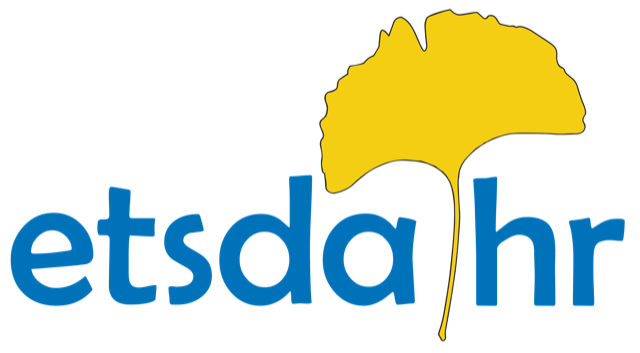 Daruvar, 04.10.2023.SADRŽAJ:POVEZANOST ŠKOLSKOG I NACIONALNOG KURIKULUMA ZA STRUKOVNO OBRAZOVANJA									3MISIJA I VIZIJA ŠKOLE								4  O školi									4PODRUČJA RADA I PROGRAMI							6Nastavni planovi po zanimanjima i zaduženja po razredima                     6Organizacija nastave							15KURIKULUMSKE AKTIVNOSTI 							18Dodatna i dopunska nastava						19Izvannastavne aktivnosti i dodatne aktivnosti škole			25Natjecanja									57Projekti									74Stručni posjeti, izleti i ekskurzije						92Istraživačka i projektna nastava						123POVEZANOST ŠKOLSKOG I NACIONALNOG KURIKULUMA ZA STRUKOVNO OBRAZOVANJEU naš školski kurikulum želimo prenijeti sve vrijednosti i ciljeve iz Nacionalnog kurikuluma za strukovno obrazovanje, kroz aktivnosti koje čine jedinstveni profil naše škole.  Učenicima želimo pružiti kvalitetno stjecanje znanja i vještina u strukovnom obrazovanju, kroz povezanost i suradnju na nacionalnoj i međunarodnoj razini, motiviranost za poduzetništvo i pošten i odgovoran rad.Kao strukovna škola vezani smo uz cjeloživotno učenje čije kompetencije želimo razvijati prema odrednicama EU, a to su: 1. komunikacija na materinjem jeziku, 2. komunikacija na stranim jezicima, 3. matematička kompetencija, 4. digitalna kompetencija, 5. učiti kako učiti, 6. socijalna i građanska kompetencija, 7. inovativnost i poduzetnost  8. kulturna svijest i izražavanjeNaši učenici će se moći uključiti na tržište rada ili nastaviti školovanje na stručnim i sveučilišnim studijima, te koristiti cjeloživotno učenje kako bi nadogradili strukovne kompetencije.Pri izradi školskog kurikuluma posebno smo vodili računa o posebnosti naše škole  i okruženja u kojoj škola radi i živi. Središte i polazište rada na sadržajima školskog kurikuluma jesu potrebe i interesi naših učenika, roditelja i lokalne zajednice, a koje smo utvrdili procesom vrednovanja i samovrednovanja.Učenik je aktivan sudionik odgojno-obrazovnog procesa, ali i aktivan građanin u zajednici u kojoj živi.Kurikulum predstavlja ukupnu aktivnost škole:1.  kurikulum je proces planiranja, provođenja i evaluacije  poučavanja i učenja učenika, treba biti u skladu sa potrebama i interesima učenika2.  to je zajednički proces zaposlenika škole3.  uključuje i lokalnu zajednicu, roditelje i gospodarsko okruženje, te suradnju sa drugim školama 4. veliki dio naših aktivnosti je usmjeren na Erasmus+ projekte, u kojima nastojimo kroz mobilnosti učenika osnažiti njihov stav prema EU i osvijestiti pripadnost naše zemlje europskim zemljama, te kroz obavljanje stručne prakse u zemljama EU usavršiti njihova znanja i vještine, kako bi bili spremni za izazove tržišta rada i mogućnosti obrazovanja u EU5.  uloga učitelja nije tradicionalna , već on usmjerava učenike prema ostvarenju ciljeva i ishoda poučavanja te ih usmjerava ka aktivnostima u kojima će dokazati svoju spremnost za kreativnim i inovativnim aktivnostima unutar procesa učenja6. mora biti u skladu sa nacionalnim i strukovnim kurikulumom, kroz jasno iskazivanje osobnosti naše školeRazvoj Ekonomske i turističke škole Daruvar usmjeren je prema učenicima i nastavnicima, kroz korištenje suvremenih metoda poučavanja i povezanost škole sa gospodarstvom regije, ali i EU. Od 2010. g. provodimo Erasmus + projekte i na taj način nastojimo našim učenicima omogućiti da surađuju s učenicima i različitih dijelova EU, da obavljaju stručnu praksu kod poslodavaca u EU i na taj način stječu nova iskustva i znanja, koja im pomažu da postanu stručni i aktivni mladi ljudi, koji poštuju europske vrijednosti i žive zdravo i sretno.MISIJA I VIZIJA ŠKOLEMISIJA:Prenosimo vrijednosti, znanja i vještine, koje su potrebne mladim ljudima za kvalitetan, aktivan i sretan život.VIZIJA:Želimo :postići zadovoljstvo u školi, razvijati zajednički duh i osjećaj pripadnosti  školiu prvom planu imati učenika i njegove potrebe te razvijati vrijednosti kao što su odgovornost, znanje i vještine,  solidarnost i kreativnost i uvažavanje različitostibiti škola koja može odgovoriti na potrebe suvremenog razvoja gospodarstva kroz razvijanje poduzetnosti, timskog rada, cjeloživotnog učenje i usavršavanja u strucinuditi nova zanimanja koja odgovaraju potrebama u regiji i provoditi eksperimentalne nove programe zanimanja, pokretati nove projekte na nacionalnoj i međunarodnoj razinibiti škola u kojoj je razvijena svijest o vlastitom nacionalnom identitetu i važnosti očuvanja  baštine, u kojoj su prihvaćene vrijednosti kao što su tolerancija, poštovanje ljudskih prava i djelovanje na demokratskim načelima.biti škola koja osposobljava za život u multikulturnom okružju, potiče na aktivan i kreativan život i u kojoj se jača osobna odgovornost prema društvenoj zajednici i okolišu, razvija suradnja, prijateljstvo i predanost zajedničkim ciljevima te promiče volonterstvo i ekološku svijestO ŠKOLIEkonomska i turistička škola Daruvar, osnovana je kao Državna dvorazredna škola 4.studenog 1928.god. Dvorazredna trgovačka škola prerasla je u Državnu trgovačku akademiju 11.travnja 1937.god. Taj naziv zadržan je sve do 1947. god. kada se mijenja u Ekonomski tehnikum. Nastava se održavala u dvorcu grofa Jankovića sve do 1947.g. i tada se preselila u školsku zgradu u ulici M. Gupca 6, nasuprot katoličkoj crkvi.Nova je zgrada izgrađena 25.11.1961.god. i zadovoljavala je potrebne kriterije za rad ekonomske škole. 1967.god. otvorena su u školi i odjeljenja trgovačke škole. Iste godine promijenjen je i naziv u Centar za ekonomsko obrazovanje „ M. Pijade“. Godine 1977. Centar za ekonomsko obrazovanje „ M. Pijade“, Metalski centar „ V. Vlahović“ i Gimnazija „M. Tito“ udružuju se u centar za odgoj i usmjereno obrazovanje Daruvar. Nastava se održavala u tri školske zgrade. Učenici uprave i pravosuđa, ekonomskog i odgojnog-obrazovnog usmjerenja ostali su u Gundulićevoj 14.Nova školska zgrada nadograđena je i otvorena 19.11.1988.god. Od te godine sve tri škole održavaju nastavu na jednom mjestu. Centar za odgoj i usmjereno obrazovanje se  raspao 1992.god. na tri zasebne škole: Srednju školu Daruvar, Tehničku školu i Gimnaziju.Srednja škola Daruvar mijenja svoj naziv u Ekonomska i turistička škola Daruvar 2011. godine. Danas smo mješovita strukovna škola u četverogodišnjem i trogodišnjem trajanju. Učenici se obrazuju u četiri zanimanja: hotelijersko-turistički tehničar, ekonomist, agroturistički tehničar, prodavač, kuhar i konobar.
Ove školske godine školu pohađa 334 učenika u 17 razrednih odjela.
U školi je zaposleno 54 djelatnika, 45 nastavnika, ravnateljica, tajnica, računovotkinja, pedagoginja, knjižničarka, od ove školske godine zapošljavamo i psihologa, a od tehničkog osoblja zaposleni su domar i 2 spremača.Nastava je organizirana u  jednoj smjene od 8.00 do 14.00 sati. Od 2010.g. sudjelujemo u Erasmus+ projektima i do sada smo proveli više od 20 Erasmus+ projekata. Ove godine dobili smo i Erasmus akreditaciju u području odgoja i općeg obrazovanja i Erasmus akreditaciju u području strukovnog obrazovanja i osposobljavanja. Ta priznanja nam puno znače, jer ćemo moći ostvariti više stručnih usavršavanja nastavnika i više mobilnosti za učenike.Popis projekata u suradnji sa agencijom za mobilnost i programe eu:2011-1-TR1-COM06-24377 2  Let's meet under the spots (Comenius), 22.500,00 €2011-1-HR1-LEO04-00782 1  Step further (Leonardo), 22.500,00 €2012-1-HU1-COM06-06871 6  Hidden Talents (Comenius) 22.500,00 €2013-1-PT1-COM06-16644-2  My heritage, your holiday (Comenius) 22.500 €2015-1-UK01-KA219-013562_3  Inspiring and developing our future wealth creators through entrepreneurship (Erasmus+) 31.128,00 €2015-1-FR01-KA219-015036_5  Wine Environmental STudies in European RegioNS (Erasmus +) 22.900,00 €2016-1-HR01-KA102-021882  New Horizons (Erasmus+) 53.114,00 €2016-1-TR-01-KA219-033862_5  Europe as a workspace (Erasmus+) 20.790,00 €2017-1-EE01-KA219-034919_4  Recording Our Training Experiences in Documentaries (Erasmus+) 25.055,00 €2017-1-UK01-KA219-036721_5  Feeding our Minds (Erasmus+) 25.305,00 €2018-1-PT01-KA229-047256_3  Walking in the shoes of others (Erasmus+) 31.391,00 €2018-1-IT02-KA229-048260_2  Financial and Entreoreneurial Skills for an Active Citizenship (Erasmus+)  29.145,00 €2019-1-HR01-KA102-060531  World of Work (Erasmus+)  71.948,00 €2019-1-EE01-KA229-051678_2   Yellow European Stars  23.965,00 €2020-HR01-KA102-077278   Explore Your World, Discover Your Way  69.525,00 €2020-1-DE03-KA229-077139_3   We Go Green 30.541,00 €2020-1-EL01-KA229-078798_3  Act for Environment  25.542,00 €2022-1-HR01-KA122-VET-000078582 Budućnost je u našim rukama 76.076,00 €2023-1-HR01-KA121-SCH-000128678 Akreditacija SCH 30.309,00 €2023-1-HR01-KA121-VET-000128605 Akreditacija VET 67.870,00 €Total: 724.604,00 €Osim tih projekata javljamo se na natječaje koji su namijenjeni srednjim školama, kako bi što bolje opremili školu i koristili suvremene oblike poučavanja. Naši projekti vezani uz natječaje za promociju turizma, koje objavljuje Ministarstvo turizma i sporta, bili su izabrani za najbolje projekte u Republici Hrvatskoj . To su projekti „Slatki suveniri“ i „Rimska gozba“, a  projekti „Cup of Joy“ i „Turizam i poljoprivreda spoj tradicije i kulture“ su također bili financirani po istim natječajima.Jedna smo od eksperimentalnih škola koje su prve počele sa samovrednovanjem, te smo eksperimentalno provodili Građanski odgoj, eksperimentalno smo provodili dualni program za zanimanje prodavač, koji je postao redovan program i od školske godine 2020./2021 eksperimentalno provodimo dualni program za zanimanja konobar i kuhar.Na temelju naših aktivnosti vezanim u građanski odgoj dobili smo priznanje Centra za mir iz Osijeka prva Mirotvorna škola u Republici Hrvatskoj.Sa Centrom za mirovne studije više godina provodimo projekt „Pokreni solidarnost“.Naše vannastavne aktivnosti kao što je Schoolfest, izbor pjevačice/pjevača škole, održavamo već 15 godina, tako da je ta aktivnost uvrštena u publikaciju Primjeri dobre prakse, Nacionalnog centra za vanjsko vrednovanje 2014. godine. Od prošle školske godine Schoolfest postaje festival talenata, a kao naši gosti nastupaju i učenici iz Gimnazije Daruvar i Tehničke škole Daruvar.Redovno sudjelujemo na županijskim, regionalnim i državnim natjecanjima i naši učenici ostvaruju uspješne rezultate. Ove školske godine obilježavamo 95 godina rada škole i tim povodom planiramo izdati monografiju škole sa opisom rada ustanove od 1928. do 2023. godine.PODRUČJA RADA I PROGRAMAŠkola obrazuje učenike u tri strukovna obrazovna sektoraEkonomija, trgovina i poslovna administracija – zanimanja ekonomist i prodavačTurizam i ugostiteljstvo – zanimanja hotelijersko-turistički tehničar, kuhar i konobarPoljoprivreda, prehrana i veterina – agroturistički tehničar       3.1. NASTAVNI PLANOVI PO ZANIMANJIMA I ZADUŽENJA PO RAZREDIMAPODACI ZA ŠKOLSKU GODINU 2023./2024.Zanimanje ekonomist radimo po novom programu po kojem veliku važnost imaju vježbe u strukovnim predmetima. Učenike dijelimo u skupine kako bi mogli učinkovitije provoditi vježbe koje su vezane uz primjere iz prakse i rješavanje problemskih zadataka. Kako zanimanje ekonomist nema obveznu stručnu praksu, učenici koji se jave na Erasmus+ projekte obavljaju ekonomsku praksu kod poslodavaca u europskim zemljama i to im je važno iskustvo za daljnje školovanje ili za zapošljavanje.Zanimanje prodavač treću godinu provodimo po dualnom sustavu obrazovanja. Cilj je ovog modela obrazovanja omogućiti učenicima  stjecanje potrebnih vještina za obavljanje poslova učinkovito, inovativno, samostalno i u suradnji s tržištem rada, kako bi obrazovali kvalitetne mlade ljude, koji su nakon završetka škole spremni za nova radna mjesta. Ovaj oblik strukovnog obrazovanja kombinira učenje u strukovnoj školi i gospodarskom subjektu odnosno na radnom mjestu te stavlja naglasak na razvoj visokokvalitetnih i za tržište rada relevantnih vještina i kvalifikacija te poticale inovacije i poduzetništvo. Učenici odrađuju praksu u trgovačkim tvrtkama koje su izrazile potrebu za tim zanimanjem i trgovačka praksa im je plaćena.Sva tri zanimanja kuhar, konobar i prodavač  idu po dualnom sustavu, prodavači kao redovan program, a kod konobara i kuhara eksperimentalno provodimo prvi, drugi i treći razred  po dualnom programu. Učenici obavljaju stručnu praksu kod poslodavaca u našoj regiji, a ljetnu stručnu praksu u Amadria hotelima u Opatiji s kojima imamo dogovorenu dugoročnu suradnju. Učenici ugostiteljskih zanimanja mogu ljetnu stručnu praksu obavljati i sudjelovanjem u Erasmus+ projektima.Agroturistički tehničari su međusektorsko zanimanje i odgovara potrebama u našoj regiji, koja je okrenuta ruralnom razvoju i razvoju kontinentalnog turizma. Osim opremljenog praktikuma u školi, učenici obavljaju vježbe u školskom vrtu u kojem uzgajaju razne vrste povrća, voća i ukrasnog bilja, a stručnu praksu provode kod poslodavaca. U Ekonomskoj i turističkoj školi Daruvar je veoma aktivna i učenička zadruga K.O.M.P.A., koja proizvodi naše originalne proizvode i pruža ugostiteljske usluge. Naši proizvodi su medenjaci, sušeno voće, čajevi, svijeće, izrada ukrasa povodom blagdana, destilati ljekovitog bilja, kozmetički proizvodi kao što su sapuni, ljekovite, proizvodnja sadnica povrća, a pružamo i ugostiteljske usluge, pripreme svečanih domjenaka i sl. Voditelji sekcija učeničke zadruge: 1. proizvodnja medenjaka, čokolade i sušenog voća – Miroslava Bukač Nađ2. proizvodnja ljekovitog bilja, sadnica povrća i proizvodnja čaja – Maja Labaš3. proizvodnja kozmetičkih proizvoda – Sanja Biljan Smola3. izrada ukrasa povodom blagdana – Daša Žabić4. ugostiteljske usluge – Željko KanjkaKao strukovna škola želimo proces učenja povezati sa gospodarstvom, kako bi povećali kvalitetu obrazovanja i prenijeli učenicima znanja i vještine koje su im potrebna na tržištu rada. Ujedno ih osposobljavamo za samostalan i odgovoran rad te rješavanje stvarnih problema u radnim procesima. Veliku važnost pridajemo izboru tvrtki u kojima će učenici odrađivati stručnu praksu, jer je to veoma važan čimbenik pri motiviranju mladih ljudi za rad. 3.1. Broj učenika po zanimanjima i razredimaPodručje rada: EKONOMIJA, TRGOVINA I POSLOVNA ADMINISTRACIJA, Zanimanje: EKONOMISTPodručje rada: TURIZAM I UGOSTITELJSTVO, Zanimanje: HOTELIJERSKO-TURISTIČKI TEHNIČARPodručje rada: POLJOPRIVREDA, PREHRANA I VETERINA, Zanimanje: AGROTURISTIČKI TEHNIČARPodručje rada: EKONOMIJA, TRGOINA I POSLOVNA ADMINISTRACIJA, Zanimanje: PRODAVAČ DONPodručje rada: TURIZAM I UGOSTITELJSTVO, Zanimanje: KUHAR DO, KONOBAR DOKUHARKONOBAR3.2. Organizacija nastave3.2.1. Prema broju radnih dana u tjednuNastava u Ekonomskoj i turističkoj  školi Daruvar organizirana je u petodnevnom  radnom tjednu.3.2.2. Prema dnevnom raduNastava je organizirana u jednoj smjeni.u prvoj smjeni ( od 8.00 – 14.00 sati) za sva četverogodišnja zanimanja Kod kuhara rad s učenicima u predmetu kuharstvo u sve tri godine  je organizirana u malim skupinama. Kod  konobara rad s učenicima u predmetu  ugostiteljstvo sve tri godine je organiziran u jednoj skupini, jer je mali broj učenika.U kombiniranom drugom razrednom odjelu prodavač/konobar/ kuhar nastava općih predmeta se odvija za cijeli razred, a u strukovnom dijelu se učenici dijele u skupine prema zanimanjima. U kombiniranom razredu 1.DF i 3.DF nastava općih predmeta se održava istovremeno za oba zanimanja, a kod strukovnih predmeta se nastava održava po skupinama. Prvi razred kuhara 1.g i treći razred kuhara 3.g nastava svih predmeta se odvija za cijeli razred, jedino u predmetima vezanim za praktikum kuharstva se nastava odvija u skupinama.U četvrtom razredu za zanimanje  agroturistički tehničar u premetima kuharstvo i ugostiteljsko posluživanje rad je organiziran u manjim skupinama.3.2.3. Praktična nastava u školiPraktična nastava u zanimanju hotelijersko-turistički  tehničar organizirana je u školi i to u:- prvom razredu, teoretski predmet – turizam,  - trećem razredu – poslovanje- četvrtom razredu - turističke agencije (realizira se u učionici s dvanaest računala, pristup internet)3.2.4. Praktična nastava izvan školeZANIMANJE: HOTELIJERSKO – TURISTIČKI TEHNIČARHotelijersko – turistički tehničari  praktičnu nastavu  realiziraju u Daruvarskim Toplicama, d.o.o., hotel „Termal“ i u školi. Voditeljica prakse za zanimanje hotelijersko-turistički tehničar je prof.savjetnica Ksenija Škorić.1. razred, turizam, praktičnu nastavu odrađuju u školi2. razred, upoznavanje s hotelskim domaćinstvom, praktičnu nastavu odrađuju u Daruvarskim Toplicama3. razred, recepcija hotela , praktičnu nastavu odrađuju u školi4.razred, turističke agencije, praktičnu nastavu odrađuju u školi.Praktična nastava i stručna praksa se odvija u dane koji su predviđeni rasporedom i prema nastavnim planovima i programima za pojedina zanimanja.Hotelijersko-turistički tehničari stručnu praksu u prvom, trećem i četvrtom razredu obavljaju u školi u turističkom praktikumu, a učenici drugog razreda u „Daruvarskim toplicama“.ZANIMANJE AGROTURISTIČKI TEHNIČARPraktičnu  nastavu  poljoprivrednu u prvom, drugom i trećem za zanimanje agroturistički tehničar odrađuju učenici 4 sata i 3 sata u 4. razredu.Poljoprivrednu praktičnu nastavu škola organizira s obiteljskim gospodarstvima, na koje učenici odlaze u skladu s potrebama i imaju sklopljene ugovore. Ugostiteljsku praktičnu nastavu odrađuju  ovisno o mjestu stanovanja . Za praćenje praktične nastave zadužena je nastavnica Vlatka Stranjik ( u zaduženju 4 sata) za poljoprivrednu praksu  i Mario Mlinarić ( u zaduženju 4 sata) za ugostiteljsku praksu.Agroturistički tehničari obavljaju u ugostiteljstvu i u poljoprivredi.ZANIMANJE KUHARUčenici 1. , 2. i 3. razreda upisani su po dualnom sustavu, prvi razredi praktičnu nastavu počinju pohađati od 01.04.2024.Nastavnik Mario Mlinarić je voditelj prakse za  zanimanje kuhar.Realiziraju praktičnu nastavu za vrijeme nastavne godine tjedno :razred – 8 sati tjedno ( 385 sati godišnje)razred – 8 sati tjedno ( 490 sati godišnje)razred -  8 sati tjedno (  512 sati godišnje)ZANIMANJE KONOBARSvi učenici  su upisani po dualnom sustavu, prvi razredi praktičnu nastavu počinju obavljati od 01.04.2022.Nastavnik Mario Mlinarić je voditelj prakse za zanimanje konobar.Realiziraju praktičnu nastavu za vrijeme nastavne godine tjedno:razred – 8 sati tjedno ( 385 sati godišnje)razred – 8 sati tjedno ( 490 sati godišnje)razred -  8 sati tjedno (  544 sati godišnje)ZANIMANJE: PRODAVAČSva tri razreda zanimanja prodavač idu po dualnom sustavu, tako da se praktična nastava obavlja kod poslodavaca, s kojim sklapaju Ugovor o dualnom obrazovanju. Nastavnica Davorka Bahnjik je voditeljica prakse za zanimanje prodavač.Realiziraju praktičnu nastavu za vrijeme nastavne godine tjedno:1.     razred – 24 sati tjedno  (395 sati godišnje)2.     razred – 16 sati tjedno  (600 sati godišnje)3.     razred -  16 sati tjedno   (592 sati godišnje)Zanimanje kuhar i konobar,  obavljaju stručnu praksu prema dualnom eksperimentalnom programu. Kod dualnih eksperimentalnih programa postoje posebni obrasci ugovora sa poslodavcima.Stručna praksa  Hotelijersko-turistički tehničari prvi razred odrađuje 182 sata stručne prakse u Daruvarskim toplicama. Učenici drugih i trećih razreda odrađuje 182 sata , a imaju mogućnost i sami naći mjesto za stručnu praksu uz dogovor s nastavnikom voditeljem prakse. U tom slučaju škola i roditelji sklapaju ugovor sa poslodavcem. Učenici mogu obaviti stručnu praksu i sudjelovanjem u Erasmus+ projektima.Agroturistički tehničari obavljaju u ugostiteljstvu i u poljoprivrediAgroturistički tehničar, prvi, drugi i treći razred odrađuje 105 sati stručne prakse. Četvrti razred odrađuje 96 sati tijekom godine i  može biti kao vrijeme predviđeno za izradu završnog rada na završnom ispitu.Poljoprivrednu praksu za agroturističke tehničare vodi nastavnica Vlatka Stranjik, a ugostiteljsku praksu nastavnica Kate Brletić.KURIKULUMSKE AKTIVNOSTIŠkolskim kurikulumom se utvrđuje: aktivnost ciljevi aktivnosti očekivani ishodi i postignuća aktivnosti načini realizacije aktivnostipotrebni resursi za provođenje aktivnostinačin praćenja i provjera ishoda/postignuća aktivnostiodgovorne osobe za provođenje  aktivnosti Voditelji aktiva su članovi školskog tima za kurikulum.Tim za kurikulum:1. Lovorka Levak, voditelj Stručnog vijeće nastavnika hrvatskoga jezika, povijesti, povijesti hrvatske kulturne baštine, vjeronauka, etike i knjižničarstva2. Vesna Šagovac, voditelj Stručnog vijeća nastavnika  stranih jezika3. Lana Mlinarić, voditelj Stručnog vijeća ekonomske grupe predmeta i geografije EKG4. Mario Mlinarić, voditelj Stručnog vijeća  prirodne grupe predmeta5. Ivan Hodžić, voditelj Stručnog vijeća matematike, fizike i informatike MIF6. Dinka Kavalir, ravnateljicaNjihovi zadaci su:-  definirati ciljeve školskog kurikuluma-  osigurati suradnju svih djelatnika-  odrediti način rada i koordinirati aktivnosti-  vrednovati izradu i ostvarenje školskog kurikulumaKurikulumska područja:1. DODATNA  I DOPUNSKA NASTAVA2. IZVANNASTAVNE I DODATNE AKTIVNOSTI3. NATJECANJA4. PROJEKTI5. STRUČNI POSJETI, IZLETI I EKSKURZIJE6. PROJEKTNA I ISTRAŽIVAČKA NASTAVA4.1.  DODATNA I DOPUNSKA NASTAVA4.2. IZVANNASTAVNE I DODATNE AKTIVNOSTI4.3. NATJECANJA4.4. PROJEKTISTRUČNI POSJETI, IZLETI I EKSKURZIJEISTRAŽIVAČKA I PROJEKTNA NASTAVANa sjednici Školskog odbora Ekonomske i turistička škola Daruvar, održanoj dana  04.10.2023., usvojen je Školski kurikulum Ekonomske i turističke škole Daruvar za šk.god. 2023./2024. KLASA: 602-12/23-01/01URBROJ: 2103-88-01-23-01Daruvar, 04.10.2023.Predsjednik  Školskog odbora							  Ivan Bralo, dipl.teologNakon donošenja Školski kurikulum se dostavlja Ministrastvu znanosti i obrazovanja i objavljuje na web stranici škole.							Ravnateljica:							Dinka Kavalir, dipl.oec.Razred /zanimanjeUČ.MŽPTENG 1NJ 1ENG2NJ2FR 3.EVAgroturistički tehničar (a)1a14212201400002122a23617122120006173a114700101000294a2222003175000814ukupno a70145633628001852Ekonomist (e)1e21120012010002192e23221011940007163e18315011530003154e1831500180000018Ukupno e80971037280001367Hot – turistički tehničar (h)1h2442010240024246182h2102100210021215163h2212100220022226164h203170120002020317Ukupno h8787911870087872067Kuhar DO gKonobar DO f Prodavač DON d1df-f4131040000041df-d103703100000010Ukupno 1df14410131400000141g15510081410003122dfg-d1111022110000382dfg-f7160261000072dfg-g1046039100028Ukupno 2dfg28622072620005233df-d1101102830000113df-f129304120000012Ukupno 3dfg23914062030000233g179801161000116Uk. prodavač 3242827293000329Uk. konobar23111216221000023Uk. kuhar421824012393000636Ukupno A,E,H2373120647221160878751186Ukupno D,F,G973364325907000988SVEUKUPNO33444270732311230878760   274RBRNASTAVNI PREDMET1. razred1. razred1. razred2. razred2. razred2. razred3. razred3. razred3. razred4. razred4. razred4. razredTGnastavnikTGnastavnikTGnastavnikTGnastavnik1.HRVATSKI JEZIK3105L.LEVAK3105L. LEVAK3105L. LEVAK396L. LEVAK2.STRANI JEZIK 1 ENGLESKI3105R.ZELDA3105T.KOVAČEVIĆ3105R. ZELDA396A. RUŽIĆ2.STRANI JEZIK 1 NJEMAČKI3105V.ŠAGOVAC3105M.AMIĆ3105S.B. MILOVOJEVIĆ396-3.POVIJEST270J.BENIŠ270R. JAKŠIĆ4.VJERONAUK/ETIKA135I. BRALO/M.ŠTOR135I. BRALO/J.BENIŠ135I. BRALO/J.BENIŠ132I. BRALO/J.BENIŠ5.GEOGRAFIJA270I.HORINA270J.BENIŠ270J.BENIŠ264J.BENIŠ6.TZK270M.ČASTEK270M. ČASTEK270M.ČASTEK264A. ZUBAK7.MATEMATIKA3105S.VARGA3105M.MOKER3105M.MOKER396M.PALAVRA8.KEMIJA270S.ŽEGARAC9.BIOLOGIJA270S. PETRNEL10.OSNOVE EKONOMIJE270L. MLINARIĆ270L. MLINARIĆ270L. MLINARIĆ264L. MLINARIĆ11.STATISTIKA270M.MOKER12.POS.KOMUNIKACIJE270S.SULIK270S.B.SMOLA13.KOM.PREZ.VJEŠTINE270L. MLINARIĆ14.OS. RAČUNOVODSTVA270M.B. RUŽIČKA15.RAČ.TROŠ. I IMOVINE3105M.B. RUŽIČKA16.RAČ.PROIZ. I TRGOVINE3105M.B. RUŽIČKA17.PODUZETNIČKO RAČ.4128M.B. RUŽIČKA18.MARKETING270I. KEVDŽIJA264I. KEVDŽIJA19.BANKARSTVO I OSIG.3105R. FRANTAL264R. FRANTAL20.TRŽIŠTE KAPITALA264R.FRANTAL21.PODUZETNIŠTVO270R. FRANTAL3105R. FRANTAL22.VJEŽBENIČKA TVRTKA 1 + 1270S.B.SMOLA/S.B.SMOLA264M.B.RUŽIČKA/S.B.SMOLA23.DRUŠ.ODG.POSLOVANJE270I.LEDER24.PRAVNO OK.POSLOV.264R. FRANTAL25.INFORMATIKA270I. HODŽIĆ270I. HODŽIĆ26.OBITELJSKI POSAO270R. FRANTAL27.GLOB.POSL.OKRUŽENJE270I.KEVDŽIJA28.UVOD U POSL.UPRAV.270I.KEVDŽIJA29.OSNOVE TURIZMA270S.SULIK30.RAČ.NEPROF.ORG.270I.LEDER31.UPRAVLJANJE PRODAJOM270D. BAHNJIK32.ANALIZA FIN.IZVJEŠĆA264I.LEDER33.MARKETING USLUGA264I. KEVDŽIJA34.321120321120321120301024RBRNASTAVNI PREDMET1. razred1. razred1. razred2. razred2. razred2. razred3. razred3. razred3. razred4. razred4. razred4. razredTGnastavnikTGnastavnikTGnastavnikTGnastavnik1.HRVATSKI JEZIK4140N.LACINA4140L.LEVAK4140N. LACINA4128N. LACINA2.STRANI JEZIK 1 ENGLESKI4140R-ZELDA4140A.RUŽIĆ3105R. ZELDA396A. RUŽIĆ2.STRANI JEZIK1 NJEMAČKI4140414031053963.STRANI JEZIK 2 ENGLESKI31053105414041283.STRANI JEZIK 2 NJEMAČKI N3105V.ŠAGOVAC3105S.B.MILIVOJEVIĆ4140S. B. MILIVOJEVIĆ4128M. AMIĆ4.STRANI JEZIK  2 NJEMAČKI P3105S.B.MILIVOJEVIĆ3105V.ŠAGOVAC4140V. ŠAGOVAC4128S.B. MILIVOJEVIĆ5.STRANI JEZIK 3270K. KATANEC270K. KATANEC270K.KATANEC264K.KATANEC6.POL. I GOSPODARSTO0000270R. FRANTAL007.POVIJEST270E.PETRUŠIĆ270E.PETRUŠIĆ270R.JAKŠIĆ008.MATEMATIKA4140M.PALAVRA4140S.VARGA3105M. PALAVRA396M. PALAVRA9.RAČUNALSTVO00-270I. HODŽIĆ270I. HODŽIĆ00-10.TZK270M.ČASTEK270M.ČASTEK270M.ČASTEK270A. ZUBAK11.VJERONAUK/ETIKA135I. BRALO/M.ŠTOR135I. BRALO/J.BENIŠ135I. BRALO/J.BENIŠ132I. BRALO/J.BENIŠ12.POV. I KUL. BAŠTINA000000264M. ŠTOR13.GEOGRAFIJA00270I.HORINA270I. HORINA264I. HORINA14.POS.PSIH. S KOMUNIK.00270I.LEDER000015.STATISTIKA0000135L. MLINARIĆ0016.KNJIG. S BILANCIRANJE0000135S.SULIK264S.B.SMOLA17.UGOSTITELJSTVO3105M. MLINARIĆ00000018.ORG. POSL. PODUZEĆA003105K. ŠKORIĆ270K. ŠKORIĆ396K. ŠKORIĆ19.TURIZAM I MARKETING000000264I.KEVDŽIJA20.BIOLOGIJA S EKOLOG.270S. PETRNEL00000021.GOSPODARSKO PRAVO000000264R. FRANTAL22.PREHRANA I POZ. ROBE270S. ŽEGARAC00000023.DAKTILOGRAFIJA S P.D.270K. ŠKORIĆ00000024.PRAKTIČNA NASTAVA270TU  K. ŠKORIĆ270K. ŠKORIĆ270REC  K. ŠKORIĆ264TA K. ŠKORIĆ25.STRUČNA PRAKSA18218218226.331155331155331155341088RBRNASTAVNI PREDMET1. razred1. razred1. razred2. razred2. razred2. razred3. razred3. razred3. razred4. razred4. razred4. razredTGnastavnikTGnastavnikTGnastavnikTG1.HRVATSKI JEZIK3105D.BRKIĆ3105L..LEVAK3105N. LACINA396D. BRKIĆ2.STRANI JEZIK 1 ENGLESKI270A.RUŽIĆ270M.SPAJIĆ270R. ZELDA264T. KOVAČEVIĆ2.STRANI JEZIK 1 NJEMAČKI270270M.AMIĆ270S.B. MILIVOJEVIĆ264V. ŠAGOVAC3.POVIJEST270R. JAKŠIĆ270R. JAKŠIĆ00004.TZK270A.ZUBAK270M. ČASTEK270M. ČASTEK264M. ČASTEK5.POL. I GOSPODARSTO000000264D. BAHNJIK6.VJERONAUK/ETIKA135I. BRALO/M.ŠTOR135I. BRALO/J.BENIŠ135I. BRALO/J.BENIŠ132I. BRALO/J.BENIŠ7.MATEMATIKA270M.MOKER270S.VARGA270M.MOKER264M.PALAVRA8.KEMIJA270M.MOKER270S.LUKIĆ9.FIZIKA270I.M. DEŽIĆ10.RAČUNALSTVO00270I. HODŽIĆ270I.M. DEŽIĆ00-11.TURISTIČKA GEOG.HRVATSKE270I. HORINA0012.ČOVJEK,ZDRAVLJE I EKOLOGIJA270S. PETRNEL270S. PETRNEL000013.PREHRANA I POZ. ROBE00270S. ŽEGARAC000014.KUHARSTVO0000270M.B.NAĐ396Ž.KANJKA15.UGOST. POSLUŽIVANJE000000264K. BRLETIĆ16.TURIZAM I MARKETING000000264S. SULIK17.BILINOGOJSTVO270M. LABAŠ270M. LABAŠ3105M.LABAŠ0018.STOČARSTVO270V. STRANJIK135V. STRANJIK270V.STRANJIK0019.EKOLOŠKA POLJOPRIVREDA0000270M. LABAŠ0020.HORT.UREĐENJE GOSPODARST.00000020M. LABAŠ21.LJEKOVITO BILJE270M.LABAŠ00000022.RATARSTVO270V.STRANJIK00000023.ZAŠTITA ČOVJEKOVA OKOLIŠA00270M.LABAŠ000024.GLJIVARSTVO00270M. LABAŠ000025.PRERADA MLIJEKA0000270V. STRANJIK0026.TRŽIŠTE0000270-0027.LOVSTVO 000000264V.STRANJIK 28.VINARSTVO000000264M.LABAŠ29.PRAKTIČNA NASTAVA POLJ.4140V. STRANJIK4140V. STRANJIK4140V. STRANJIK3128V. STRANJIK30.PRAKTIČNA NASTAVA UGOST.3105K. BRLETIĆ3105K. BRLETIĆ4105K. BRLETIĆ496K. BRLETIĆ31.STRUČNA PRAKSA1051051059632.33323130RBRNASTAVNI PREDMET1. razred1. razred1. razred2. razred2. razred2. razred3. razred3. razred3. razredTGnastavnikTGnastavnikTGnastavnik1.HRVATSKI JEZIK3105D.BRKIĆ3105D.BRKIĆ396N.LACINA2.STRANI JEZIK 1 ENGLESKI270T.KOVAČEVIĆ270T. KOVAČEVIĆ264T.KOVAČEVIĆ2.STRANI JEZIK 1 NJEMAČKI270270M.AMIĆ264S.B.MILIVOJEVIĆ3.MATEMATIKA135M.PALAVRA135M. MOKER135M.MOKER4.TZK135M.ČASTEK135A.ZUBAK132M.ČASTEK5.VJERONAUK/ETIKA135I. BRALO/M.ŠTOR135I. BRALO/ M.ŠTOR135I. BRALO/M.ŠTOR6.OSNOVE TRGOVINE270S.SIGETI00007.PREHRAMBENA ROBA3105S.B. SMOLA00008.NEPREHRAMBENA ROBA00270S.B.SMOLA264S.B. SMOLA9.NABAVNO POSLOVANJE270D. BAHNJIK000010.PRODAJNO POSLOVANJE00270D. BAHNJIK264D. BAHNJIK11.MATEMATIKA U PRODAJI00135M. MOKER132M. MOKER12.INFORMATIKA U PRODAJI00135I. HODŽIĆ0013.RADNE PROCEDURE3105L.MLINARIĆ000014.PRIPREMA PRODAJE00270L. MLINARIĆ0015.ZAKLJUČIVANJE PRODAJE00135K.ŠKORIĆ0016.ARANŽIRANJE I EST.OBLIKOVA.270S.B.SMOLA000017.KOM. U PRODAVAONICI135I.LEDER270I. KEVDŽIJA0018.PROD. NA STRANOM JEZIKU E0000264A. RUŽIĆ18.PROD. NA STRANOM JEZIKU NJ0000264V.ŠAGOVAC19.E - TRGOVINA0000264I. HODŽIĆ20.TRGOVAČKA PRAKSA1395D. BAHNJIK600D. BAHNJIK592D. BAHNJIK21.TEKSTIL270I.KEVDŽIJA000022.ŠKOLSKI I UREDSKI PRIBOR270S. SULIK000023.KUĆNI NAMJEŠTAJ00270S. SULIK0024.KUĆANSKI APARATI0000264S.SULIK32.3599027105525944RBRNASTAVNI PREDMET1. razred1. razred1. razred2. razred2. razred2. razred3. razred3. razred3. razredTGnastavnikTGnastavnikTGnastavnik1.HRVATSKI JEZIK3105D. BRKIĆ3105L.LEVAK396D. BRKIĆ2.STRANI JEZIK 1 ENGLESKI270T.KOVAČEVIĆ270T.KOVAČEVIĆ264R.ZELDA2.STRANI JEZIK 1 NJEMAČKI270M.AMIĆ270M. AMIĆ264M.AMIĆ3.MATEMATIKA135M.PALAVRA135M. MOKER132M.MOKER4.TZK135M.ČASTEK135M.ČASTEK132A.ZUBAK5.VJERONAUK/ETIKA135I. BRALO/M.ŠTOR135I. BRALO/M.ŠTOR135I. BRALO/M.ŠTOR6.KUHARSKI VREMEPLOV135J. BENIŠ00007.HIGIJENA135S. PETRNEL135S. PETRNEL135S.PETRNEL8.ŽIVEŽNE NAMIRNICE U KUHAR.270S. LUKIĆ9.ORG.RADA U KUHINJI270S. SIGETI135S.SIGETI0010.FRANC.JEZIK U GASTRONIMIJI00135K. KATANEC0011.KOMUNIKACIJSKE VJEŠTINE135S.SULIK135I.LEDER132I.LEDER12.INFORMATIKA U STRUCI00270I. HODŽIĆ0013.PODUZETNIČKE VJEŠTINE135I.LEDER00132M.MLINARIĆ14.PRIPREMA I OBRADA ŽIV. NAM.5175M.B.NAĐ/Ž.KANJKA3105M.B. NAĐ0015.KUHARSTVO6210Ž.KANJKA/M.B.NAĐ3105M.B. NAĐ4128M.B. NAĐ/ Ž. KANJKA16.KUHARSKA PRAKSA11385M.MLINARIĆ14490M.MLINARIĆ16512M.MLINARIĆ17.SVJETSKA KUHINJA00270Ž. KANJKA0018.OSNOVE PEKARSTVA I SLASTIČ.00270M.B. NAĐ0019.KREAT. I INOVAT. U KUHINJI0000264M.B.NAĐ20.ALTERNATIVNA PREHRANA0000264Ž.KANJKA21.POSEBNI REŽIMI PREHRANE0000264N.B.NAĐ22.30105030105027864RBRNASTAVNI PREDMET1. razred1. razred1. razred2. razred2. razred2. razred3. razred3. razred3. razredTGnastavnikTGnastavnikTGnastavnik1.HRVATSKI JEZIK3105D.BRKIĆ3105L.LEVAK396N.LACINA2.STRANI JEZIK 1 ENGLESKI270T.KOVAČEVIĆ270T. KOVAČEVIĆ264T.KOVAČEVIĆ2.STRANI JEZIK 1 NJEMAČKI270270M.AMIĆ264S.B.MILIVOJEVIĆ3.MATEMATIKA135M.PALAVRA135M. MOKER132M.MOKER4.TZK135M.ČASTEK135M. ČASTEK132M.ČASTEK5.VJERONAUK/ETIKA135I. BRALO/M.ŠTOR135I. BRALO/M.ŠTOR135I. BRALO/M.ŠTOR6.UGOSTITELJSKI VREMEPLOV270J. BENIŠ00007.UGOSTITELJSKI OBJEKTI3105S.SIGETI3105S. SIGETI008.OS. KUHARSTVA U UGOST.POSL00270S. SIGETI009.KOMUNIACIJSKE VJEŠTINE135I.KEVDŽIJA000010.STRANI JEZIK U STRUCI E270A.RUŽIĆ270A.RUŽIĆ264T. KOVAČEVIĆ11.STRANI JEZIK U STRUCI NJ270270M.AMIĆ264M.AMIĆ12.INFORMATIKA U STRUCI270I. HODŽIĆ000013.POSL. UGOST. OBJEKTA00270I.KEVDŽIJA396L.MLINARIĆ14.PROCEDURE U UGOST.OBJEKTU5175K.BRLETIĆ000015.KOMUNIKACIJA S GOSTOM00270K. BRLETIĆ264K.BRLETIĆ16.PRIMJENA TEH.POSLUŽ.U UGOS003105K. BRLETIĆ396K.BRLETIĆ17.POSLOVNI STRANI JEZIK E00270T.KOVAČEVIĆ0017.POSLOVNI STRANI JEZIK NJ00270V.ŠAGOVAC0018BARSKE MJEŠAVINE0000264K.BRLETIĆ19.KONOBARSKA PRAKSA7385M. MLINARIĆ14490M.MLINARIĆ1454420.2291030105026928Predmeti, razredBroj sati Broj učenika  Broj nastavnikaNastavnik Praktična nastava –turizam,1.h7024 1Ksenija ŠkorićRecepcija, 3.h7022 1Ksenija ŠkorićTurističke agencije,4.h64 22 1Ksenija ŠkorićZanimanjePonedjeljakUtorakSrijedaČetvrtakPetakSubotaAgroturistički tehničar,1.raz.Nastava u školiNastava u školiNastava u školiPraktična nastavaNastava u školixAgroturistički tehničar,2.razr.Praktična nastava Nastava u školiNastava u školiNastava u školiNastava u školixAgroturistički tehničar,3.razr.Nastava u školiNastava u školiNastava u školiNastava u školiPraktična nastava xAgroturistički tehničar,4.razr.Nastava u školiNastava u školiNastava u školiPraktična nastava Nastava u školixTrgovačka praksa za zanimanje prodavač, kuhar, konobar  ( dualno obrazovanje) 1.razred započet će u 2.polugodištu.Trgovačka praksa za zanimanje prodavač, kuhar, konobar  ( dualno obrazovanje) 1.razred započet će u 2.polugodištu.Trgovačka praksa za zanimanje prodavač, kuhar, konobar  ( dualno obrazovanje) 1.razred započet će u 2.polugodištu.Trgovačka praksa za zanimanje prodavač, kuhar, konobar  ( dualno obrazovanje) 1.razred započet će u 2.polugodištu.Trgovačka praksa za zanimanje prodavač, kuhar, konobar  ( dualno obrazovanje) 1.razred započet će u 2.polugodištu.Trgovačka praksa za zanimanje prodavač, kuhar, konobar  ( dualno obrazovanje) 1.razred započet će u 2.polugodištu.Trgovačka praksa za zanimanje prodavač, kuhar, konobar  ( dualno obrazovanje) 1.razred započet će u 2.polugodištu.Prodavač  2.razredNastava u školiPraktična nastava Nastava u školiNastava u školiPraktična nastava Prodavač  3.razredPraktična nastava Nastava u školiPraktična nastava Nastava u školiNastava u školiKuhar, 2.razredNastavau školiNastava u školiNastava u školiNastava u školiPraktična nastava Kuhar , 3 razredPraktična nastavaPraktična nastavaNastava u školiNastava u školiNastava u školiKonobar, 2 razredNastava u školiPraktična nastava Nastava u školiNastava u školiNastava u školiKonobar, 3 razredPraktična nastavaNastava u školiPraktična nastava Nastava u školiNastava u školiZanimanjeRazredUkupno sati godišnjeHotelijersko-turistički tehničar1.,2.,3.3x182= 546Agroturistički tehničar1.,2.,3.,4.105 +105 + 105 + 96 = 411KURIKULUMSKO PODRUČJEDODATNA I DOPUNSKA NASTAVANAZIV AKTIVNOSTIDODATNA  NASTAVA  IZ  HRVATSKOGA JEZIKA,  pripreme za DMOBRAZLOŽENJE CILJAPonavljanjem nastavnih sadržaja od 1. do 4. razreda iz kurikuluma Hrvatskoga jezika  pripremiti učenike za polaganje državne mature.OČEKIVANI ISHODI / POSTIGNUĆAUčenik opisuje i pripovijeda, piše i čita s određenom svrhom opisne i pripovjedne tekstove te rješava zadane gramatičke zadatke. Prepoznaje i uočava gramatička i pravopisna pravila koja primjenjuje. Interpretira lektirna djela te ih uvrštava u određena književna razdoblja.NAČIN REALIZACIJE:- oblik- sudionici- način učenja- metode poučavanja- trajanje aktivnostiUčenik opisuje i pripovijeda, piše i čita s određenom svrhom opisne i pripovjedne tekstove te rješava zadane gramatičke zadatke. Prepoznaje i uočava gramatička i pravopisna pravila koja primjenjuje. Interpretira lektirna djela te ih uvrštava u određena književna razdoblja.POTREBNI RESURSI(MOGUĆE TEŠKOĆE)Preslike, interaktivni sadržaji, digitalni alati potrebni za provedbu nastave.Vrijeme nastavnika.NAČIN PRAĆENJA I I PROVJERA ISHODA / POSTIGNUĆARješavanjem zadataka objektivnog  i otvorenog tipa provjeriti učenička postignuća, refleksija i samorefleksija učenika i nastavnika. ODGOVORNE OSOBELovorka LevakKURIKULUMSKO PODRUČJEDODATNA I DOPUNSKA NASTAVANAZIV AKTIVNOSTIDOPUNSKA NASTAVA IZ PREDMETA RAČUNOVODSTVO TROŠKOVA I IMOVINEOBRAZLOŽENJE CILJAusvajanje potrebnih znanja i vještina na razini koja omogućava savladavanje  elementarnih pojmova primjena znanja u rješavanju promjenarazumijevanje i shvaćanje temeljnih pojmovaOČEKIVANI ISHODI / POSTIGNUĆAobjasniti temeljne pojmoveizvesti jednostavna knjiženjasteći veću samostalnost i sigurnost u radubolje razumijevanje i usvajanje novih nastavnih sadržajanadoknaditi znanja i vještine koje nisu usvojene na redovnoj nastavipomoći učenicima koji teže savladavaju program da s očekivanim uspjehom savladaju nastavne sadržajeNAČIN REALIZACIJE:- oblik- sudionici- način učenja- metode poučavanja- trajanje aktivnostioblik:  1 sat tjedno, ukupno 35 sati godišnjesudionici: učenici 2e razredanačin učenja: individualni pristup, prilagoditi nastavne sadržaje kako bi se učenicima omogućilo savladavanje nastavnih sadržaja i razvitak njihovih sposobnostimetode poučavanja: izlaganje, razgovor, demonstracije, pisanje, objašnjavanjetrajanje aktivnosti: rujan 2022 – lipanj 2023POTREBNI RESURSI(MOGUĆE TEŠKOĆE)učionicapločaradni listićifotokopirni papiru slučaju prelaska na on-line nastavu zadaci će biti učenicima slani kroz platformu google classroom moguće teškoće: neredoviti dolazak na satove dopunske nastave, neredovitost učenjaNAČIN PRAĆENJA I I PROVJERA ISHODA / POSTIGNUĆAopisno praćenje napredovanja učenikana kraju svakog sata učenici procjenjuju svoj rad analizirajući koliko su napredovali i koliko im individualni rad pomaže u usvajanju sadržajazadaci objektivnog tipaODGOVORNE OSOBEMirjana Bernat-RužičkaKURIKULUMSKO PODRUČJE1. DODATNA I DOPUNSKA NASTAVANAZIV AKTIVNOSTIPripreme za državnu maturu iz matematike za 4.a razredOBRAZLOŽENJE CILJADodatno pripremiti učenike 4.A razreda kako bi uspješno položili ispit iz matematike na državnoj maturi. Ponoviti s učenicima svo obrađeno gradivo tokom ovih školskih godina, te usvojiti s učenicima ishode koje po planu i programu nisu usvojili.OČEKIVANI ISHODI / POSTIGNUĆANadopunjavanje i proširivanje znanja iz matematike.NAČIN REALIZACIJE:- oblik- sudionici- način učenja- metode poučavanja- trajanje aktivnostiNastava će se održavati tokom školske godine, jednom mjesečno, popodne po 3-4 sata u dogovoru s učenicima. Nastava će se održavati tako da će se s učenicima prvo ponoviti svi osnovni pojmovi i postupci vezani za određeno gradivo pa potom rješavati zadatke sa provedenih ispita državne mature.POTREBNI RESURSI(MOGUĆE TEŠKOĆE)Papiri, printer, računalo, projektorNAČIN PRAĆENJA I I PROVJERA ISHODA / POSTIGNUĆAProvjera postignutih rezultata na primjerima ispitaRezultati ispita državne matureODGOVORNE OSOBEMihaela MokerKURIKULUMSKO PODRUČJEDODATNA I DOPUNSKA NASTAVANAZIV AKTIVNOSTIDOPUNSKA NASTAVA IZ NJEMAČKOG JEZIKAOBRAZLOŽENJE CILJANastavnica će pomagati učenicima pri rješavanju zadataka koje uspjeli u cijelosti razumjeti tijekom redovitog nastavnog sata, a  koji su vezani uz razumijevanje i slušanje, te pisanje-Učenici će se osposobljavati za uporabu jezika u govornim, slušanim i pismenim vještinama, te u razvijanju jezične pismenosti. OČEKIVANI ISHODI / POSTIGNUĆAUčenik rješava zadatke koristeći se jezičnim strukturama srednje razine složenosti, izabire različite tehnike kreativnog izražavanja i koristi se njima, tumači i vrednuje postojeće i osmišljava nove ideje, povezane s osobnim iskustvima i poznatim temama.Učenik regulira svoje učenje mijenjajući prema potrebi plan ili pristup učenju. Učenik samovrednjuje proces učenja i svoje rezultate, procjenjuje ostvareni napredak, te na temelju toga planira buduće učenje.NAČIN REALIZACIJE:- oblik- sudionici- način učenja- metode poučavanja- trajanje aktivnostiTijekom školske godine 2023./2024. učenici  imaju jedan sat tjedno  dopunsku nastavu njemačkog jezika. Na dopunskoj nastavi mogu sudjelovati svi učenici koji imaju potrebu za dodatnim pojašnjenjem ili utvrđivanjem  određenih nastavnih sadržaja.POTREBNI RESURSI(MOGUĆE TEŠKOĆE)Računalo ili laptop, kopije testova i zadataka.NAČIN PRAĆENJA I I PROVJERA ISHODA / POSTIGNUĆAPostignuća učenika na redovnom nastavnom satu.ODGOVORNE OSOBEVesna ŠagovacKURIKULUMSKO PODRUČJEDODATNA I DOPUNSKA NASTAVA NAZIV AKTIVNOSTIPRIPREME ZA DRŽAVNU MATURU IZ NJEMAČKOG JEZIKAOBRAZLOŽENJE CILJANastavnica će pripremati učenike za polaganje različitih tipova zadataka na državnoj maturi koji su vezani uz razumijevanje i slušanje, te pisanje raspravljačkog sastavka.Učenici će se osposobljavati za uporabu jezika u govornim, slušanim i pismenim vještinama, te u razvijanju jezične pismenosti. Pripremama se proširuje nastavni sadržaj 1. i 2. stranog jezika.OČEKIVANI ISHODI / POSTIGNUĆAUčenik piše strukturiran tekst srednje dužine koristeći se jezičnim strukturama srednje razine složenosti, izabire različite tehnike kreativnog izražavanja i koristi se njima: tumači i vrednuje postojeće i osmišljava nove ideje, povezane s osobnim iskustvima i poznatim temama, izabire različite vještine kritičkog mišljenja i koristi se njima pri tumačenju i vrednovanju mišljenja, stavova i vrijednosti povezanih s osobnim iskustvima i poznatim temama.Učenik regulira svoje učenje mijenjajući prema potrebi plan ili pristup učenju. Učenik samovrednjuje proces učenja i svoje rezultate, procjenjuje ostvareni napredak, te na temelju toga planira buduće učenje.NAČIN REALIZACIJE:- oblik- sudionici- način učenja- metode poučavanja- trajanje aktivnostiTijekom školske godine 2022./2023. učenici završnih razreda (4E, 4H) imaju jedan sat tjedno (ili prema dogovoru s učenicima) dodatnu nastavu njemačkog jezika kroz koju ih nastavnica priprema za državnu maturu. Nastavnica ih upoznaje s pravilima i načinima rješavanja zadataka i pisanja sastavka/eseja. Učenici rješavaju zadatke, pišu eseje koje zatim zajedno s nastavnicom analiziraju.POTREBNI RESURSI(MOGUĆE TEŠKOĆE)Računalo ili laptop, kopije testova i zadataka za maturu.NAČIN PRAĆENJA I I PROVJERA ISHODA / POSTIGNUĆAPostignuća učenika na državnoj maturi iz njemačkog jezika.ODGOVORNE OSOBEVesna ŠagovacKURIKULUMSKO PODRUČJEDODATNA I DOPUNSKA NASTAVANAZIV AKTIVNOSTIMatematika, dodatna nastava za učenike završnih razreda, 4e i 4hOBRAZLOŽENJE CILJAS obzirom da se pokazuje da učenici zanimanja ekonomist i hotelijersko-turistički tehničar imaju poteškoća pri pripremanju ispita državne mature, omogućeno im je upotpunjavanje znanja iz matematike na dodatnoj nastavi.OČEKIVANI ISHODI / POSTIGNUĆAUčenici će proširiti svoje znanje iz matematike.NAČIN REALIZACIJE:- oblik- sudionici- način učenja- metode poučavanja- trajanje aktivnostiUčenici 4e i 4h razreda će kroz rješavanje provedenih ispita državne mature tijekom nastavne godine nadopuniti svoje znanje te se uz individualno učenje i ovim putem pripremati za predstojeće ispite. Nastava će se odvijati jedan sat tjedno.POTREBNI RESURSI(MOGUĆE TEŠKOĆE)RačunaloPapir za kopiranjeNAČIN PRAĆENJA I I PROVJERA ISHODA / POSTIGNUĆAAnketni listići za učenikeProvjera postignutih znanja na primjeru ispitaODGOVORNE OSOBEMirela PalavraKURIKULUMSKO PODRUČJE2. DODATNE AKTIVNOSTI ŠKOLE NAZIV AKTIVNOSTIProjekt „STAV“ – centar za edukaciju, savjetovanje i humanitarno djelovanje KrugoviOBRAZLOŽENJE CILJARadionice s učenicima „IZA-iza zidova, iza vrata“ – preventivne aktivnosti nasilja u obiteljiEdukacija za stručnjake u radu sa žrtvama obiteljskog nasiljaOČEKIVANI ISHODI / POSTIGNUĆAOsvijestiti ključne karakteristike nasilja, pojavne oblike, obrasce uključenih subjekataPrepoznati stereotipe i predrasudeEducirati i informirati učenike/ce o nasilju u vezama kao neprihvatljivom ponašanjuNAČIN REALIZACIJE:- oblik- sudionici- način učenja- metode poučavanja- trajanje aktivnostiDvije radionice za dva razredna odjeljenja pod vođenjem Nikoline Brnas, mag.pedagogije, Centar KrugoviEdukacija za stručnjake – Dom Duga ZagrebPOTREBNI RESURSI(MOGUĆE TEŠKOĆE)Troškove aktivnosti podmiruju se iz projektaNAČIN PRAĆENJA I PROVJERA ISHODA / POSTIGNUĆAInformirani učeniciODGOVORNE OSOBELana AndrijevićKURIKULUMSKO PODRUČJEIZVANNASTAVNA AKTIVNOST I DODATNE AKTIVNOSTI ŠKOLENAZIV AKTIVNOSTIDebatni klubOBRAZLOŽENJE CILJA  Cilj je upoznati učenike kako prepoznati društvene probleme o kojima bi trebalo raspravljati za dobrobit zajednice, učiti kritički misliti, pripremati se za aktivno sudjelovanje u demokratskom životu donošenjem odluka.Poticati ih na toleranciju i prihvaćanje različitosti, razvijanje retoričkih i logičkih vještina.OČEKIVANI ISHODI / POSTIGNUĆAUčenici će postaviti problem, istražiti  materijale vezane uz njega, oblikovati određeni stav i iznijeti ga u javnosti poštujući pravila debate.NAČIN REALIZACIJE:- oblik- sudionici- način učenja- metode poučavanja- trajanje aktivnostiTijekom nastavne godine  aktivnost će se organizirati  u skladu s  mogućnostima rasporeda redovite nastave zainteresiranih učenika.Vještine debatiranja, organizacijske, logičke, retoričke i istraživačke vještine stjecat će se organiziranjem debata i vrednovanjem usvojenosti pojedinih vještina.POTREBNI RESURSI(MOGUĆE TEŠKOĆE)Prostor debatnog kluba, troškovi putovanja na eventualna natjecanja srednjoškolskih klubova. Vrijeme nastavnika.Nedovoljan broj zainteresiranih učenika.NAČIN PRAĆENJA I I PROVJERA ISHODA / POSTIGNUĆAVrednovanje napredovanja učenika u vještini raspravljanja nakon svake održane debate pomoću  međusobnih učeničkih refleksija, komentiranjem dobroga i lošega u pripremljenoj i održanoj debati.Učenici će javno demonstrirati svoje vještine u sklopu školskih projektnih aktivnosti,  kada će se organizirati javna debata za sve zainteresirane učenike škole-.  Ishodi će se provjeravati i sudjelovanjem na natjecanjima debatnih klubova srednjih škola.ODGOVORNE OSOBELovorka LevakKURIKULUMSKO PODRUČJEIZVANNASTAVNA AKTIVNOST I DODATNE AKTIVNOSTI ŠKOLENAZIV AKTIVNOSTINOVINARSKA SKUPINAOBRAZLOŽENJE CILJAPromovirati školu i njezine aktivnosti. Promicati pozitivne vrijednosti. Proširivati znanja o medijima. Poticati na stvaranje osobnog stava. Obogaćivati znanja korelacijama. Pripremati i sakupljati učeničke radove tijekom školske godine.OČEKIVANI ISHODI / POSTIGNUĆA- poticati učeničko novinarsko stvaralaštvo, osobito učenike posebnih sklonosti, sposobnosti i kreativnosti (pisanje, grafički dizajn, fotografija)- pratiti, poticati i razvijati posebne publicističke vrste ( intervju, reportaža, crtica, feljton, kratka priča)- informirati ostale učenike i javnost o događajima u školi i izvan nje- sudjelovanje o uređenju mrežnih stranica škole- tiskanje školskog listaNAČIN REALIZACIJE:- oblik- sudionici- način učenja- metode poučavanja- trajanje aktivnosti- donošenje detaljnog plana realizacije programa novinarske grupe za školsku godinu ( formiranje novinarske grupe, izbor uredništva, podjela zaduženja)- sastajanje grupe izvan nastave, u prostorima škole, jednom u tjednu, a prema potrebi i češće- odabir i obrada odgovarajućeg sadržaja- komunikacija članova grupe internetskom poštomPOTREBNI RESURSI(MOGUĆE TEŠKOĆE)Vrijeme nastavnika.NAČIN PRAĆENJA I I PROVJERA ISHODA / POSTIGNUĆASkupno vrednovanje s obzirom na pojedinca i skupinu, vrednovanje doprinosa pojedinca u skupini . Ustrajnost u radu i sudjelovanje u konačnim rezultatima rada. Individualna analiza vrednovanja vlastitog uspjeha.ODGOVORNE OSOBENatalija Lacina, Lovorka Levak i Denis Brkić.KURIKULUMSKO PODRUČJEIZVANNASTAVNA AKTIVNOST I DODATNE AKTIVNOSTI ŠKOLENAZIV AKTIVNOSTIMjesec hrvatske knjigeOBRAZLOŽENJE CILJAPod nazivom Književnost bez granica! ove godine je Mjesec hrvatske knjige posvećen prevoditeljima, odnosno književnom prevođenju.OČEKIVANI ISHODI / POSTIGNUĆAUčenici će na trenutak postati književni influenceri i u kratkom videozapisu ispričati zašto vole čitati i kakav je osjećaj pobjeći između korica, imaju li omiljenu knjigu ili možda strip, čime su ih osvojili i zašto bi ih preporučili prijateljima. Ako je autor strani pisac, navesti ime i prezime prevoditelja.NAČIN REALIZACIJE:- oblik- sudionici- način učenja- metode poučavanja- trajanje aktivnosti> BookTube kanal Mjeseca hrvatske knjigePoziv i propozicije za slanje videozapisa učenici će dobiti u rujnu.Videozapisi se šalju do 15. listopada 2023. koordinatorici manifestacije Mjeseca hrvatske knjige.> Čitateljski maraton u organizaciji Hrvatskog čitateljskog društva (15. do 22. 10. 2023.)(suradnja sa nastavnicima hrvatskoga jezika) > izrada straničnika na radionici vezanoj za obilježavanje 95. godišnjice škole (suradnja sa nastavnicom predmeta Povijest umjetnosti i kulturno-povijesna baština)POTREBNI RESURSI(MOGUĆE TEŠKOĆE)kupnja novih naslova knjigamaterijali za radionicuNAČIN PRAĆENJA I I PROVJERA ISHODA / POSTIGNUĆAporast motivacije za knjigu i čitanje, zadovoljstvo nositelja aktivnostiODGOVORNE OSOBEDaša Žabić, Majana Štor, nastavnici hrvatskoga jezikaKURIKULUMSKO PODRUČJEIZVANNASTAVNA AKTIVNOST I DODATNE AKTIVNOSTI ŠKOLENAZIV AKTIVNOSTIDRAMSKA SKUPINAOBRAZLOŽENJE CILJADramska skupina omogućuje učenicima izražavanje kreativnosti. Učenici razvijaju vještinu dramske verbalne i neverbalne komunikacije. Potiču samopouzdanje i razvoj pozitivne slike o sebi. Razvijaju sposobnost identifikacije i senzibiliteta s drugim osobama.  Zadovoljavaju potrebu za druženjem i zabavom. Upoznaju dramsku i kazališnu terminologiju.OČEKIVANI ISHODI / POSTIGNUĆA- izražavanje kreativnosti te kritičkog mišljenja- odabir teksta za predstavu koju želimo prikazati te raspodjela prema ulogama- pripremanje i uvježbavanje predstave – igrokaza/ monologa/ recitala- izrada scenografije i kostimografije- izvođenje ostalih  sadržaja dramskih/scenskihNAČIN REALIZACIJE:- oblik- sudionici- način učenja- metode poučavanja- trajanje aktivnostiNastavnik organizira proces dramskog rada i koncipira izvedbene stvaralačke zadatke na temelju procjene individualnih i skupnih interesa i potencijala učenika u nastavnoj skupini.  U ostvarivanju ishoda dramski odgoj blisko se povezuje s materinskim jezikom i književnošću. U dramskoj skupini sudjeluju učenici i nastavnici hrvatskog jezika. Nastava za održavanje dramske skupine jest predviđena 1 školski sat, ali prema potrebi i više.POTREBNI RESURSI(MOGUĆE TEŠKOĆE)Vrijeme nastavnika.NAČIN PRAĆENJA I I PROVJERA ISHODA / POSTIGNUĆANastavnik prati učenikov rad i zajedno dolaze do željenog cilja. - Vrednovanje na smotrama – Lidrano.ODGOVORNE OSOBELovorka Levak, Denis Brkić i Natalija LacinaKURIKULUMSKO PODRUČJEIZVANNASTAVNA AKTIVNOST I DODATNE AKTIVNOSTI ŠKOLENAZIV AKTIVNOSTIOBILJEŽAVANJE 95. godišnjice školeARANŽIRANJE RUČNIKAOBRAZLOŽENJE CILJAPrikazati aktivnosti učenika na uređivanju hotelskih soba koje su učenici usvojili tijekom nastave stručnih predmeta i prakrične nastabe/stručne prakseOČEKIVANI ISHODI / POSTIGNUĆAIstražiti moguće oblike aranžiranja ručnika u hotelskoj sobiDemonstrirati  slaganje ručnikaPrikazati radove ostalim učenicima škole na oglasnoj ploči ili web stranici školeNAČIN REALIZACIJE:obliksudionicinačin učenjametode poučavanjatrajanje aktivnostisamostalni rad/rad u manjim skupinamaupućivanje na izvore informacija potrebne za obilježavanje pojedinih datumavoditelji aktivnosti - učenici zanimanja hotelijersko turistički tehničar, 3. i 4. razredostali zainteresirani/određeni učenici koji nisu zanimanje hotelijersko turistički tehničarPOTREBNI RESURSI(MOGUĆE TEŠKOĆE)ručnici različitih veličina (učenici edukatori donose ranije u školu)učionica s projektorom kako bi se prikazali video tutorijaliNAČIN PRAĆENJA I I PROVJERA ISHODA / POSTIGNUĆApraćenje rada učenika u pojedinim aktivnostima/terminimasamovrednovanje i  vršnjačko vrednovanje  radaODGOVORNE OSOBEKsenija ŠkorićIvana KevdžijaKURIKULUMSKO PODRUČJEIZVANNASTAVNA AKTIVNOST I DODATNE AKTIVNOSTI ŠKOLENAZIV AKTIVNOSTIOBILJEŽAVANJE 95. godišnjice školeRECIKLIRANJE PAPIRAOBRAZLOŽENJE CILJAPrikazati proces recikliranja starog papiraOČEKIVANI ISHODI / POSTIGNUĆAIdentificirati korake i materijale u postupku recikliranja papiraDemonstrirati  postupak recikliranja papiraPrikazati reciklirani papir ostalim učenicimaNAČIN REALIZACIJE:obliksudionicinačin učenjametode poučavanjatrajanje aktivnostirad u parovimaupućivanje na izvore informacija potrebne za obilježavanje pojedinih datumavoditelji aktivnosti - učenici zanimanja prodavačPOTREBNI RESURSI(MOGUĆE TEŠKOĆE)Stari papir, blenderi i sita veličine A4učionica s projektorom kako bi se prikazali video tutorijaliNAČIN PRAĆENJA I I PROVJERA ISHODA / POSTIGNUĆApraćenje rada učenika u pojedinim aktivnostima/terminimasamovrednovanje i  vršnjačko vrednovanje  radaODGOVORNE OSOBESanja Biljan SmolaSanja SulikLana MlinarićKURIKULUMSKO PODRUČJEIZVANNASTAVNA AKTIVNOST I DODATNE AKTIVNOSTI ŠKOLENAZIV AKTIVNOSTIOBILJEŽAVANJE DATUMA VEZANIH UZ TURIZAM Svjetski dan turizma, Međunarodni dan kravate, Svjetski dan turističkih vodičaOBRAZLOŽENJE CILJAObilježiti datume vezane uz turizam kroz predstavljanje osoba, tradicije i turističkog zanimanjaOČEKIVANI ISHODI / POSTIGNUĆAIstražiti razloge obilježavanja pojedinih datuma vezanih uz turizamDemonstrirati  značaj pojedinih događaja, aktivnosti... kroz prezentaciju i/ili plakat, digitalni ili fizičkiPrikazati radove ostalim učenicima škole na oglasnoj ploči ili web stranici školeNAČIN REALIZACIJE:obliksudionicinačin učenjametode poučavanjatrajanje aktivnostisamostalni rad/rad u paru upućivanje na izvore informacija potrebne za obilježavanje pojedinih datumaorganizacija izložbi povodom određenih datumarujan Svjetski dan turizma, listopad Svjetski dan kravate, veljača Svjetski dan turističkih vodiča i eventualni ostali datumi učenici zanimanja hotelijersko turistički tehničarPOTREBNI RESURSI(MOGUĆE TEŠKOĆE)hamer papir za plakattroškovi papira A3 i A4 te boje za printanje plakata koji bi bili izloženi u prostorima školeNAČIN PRAĆENJA I I PROVJERA ISHODA / POSTIGNUĆApraćenje rada učenika u pojedinim aktivnostima/terminimasamovrednovanje i  vršnjačko vrednovanje  radovaODGOVORNE OSOBEKsenija ŠkorićKURIKULUMSKO PODRUČJEIZVANNASTAVNA AKTIVNOST I DODATNE AKTIVNOSTI ŠKOLENAZIV AKTIVNOSTIObilježavanje Mjeseca frankofonije (ožujak 2024.)OBRAZLOŽENJE CILJAMjesec frankofonije obilježava se svake godine diljem svijeta u ožujku kako bi se promovirao francuski jezik te francuska i frankofonska kultura. Svoj će doprinos toj manifestaciji dati i učenici Ekonomske i turističke škole Daruvar.OČEKIVANI ISHODI / POSTIGNUĆA- otkrivati nova znanja o francuskom jeziku i kulturnom bogatstvu frankofonije- poštovati i promicati jezičnu i kulturnu raznolikostNAČIN REALIZACIJE:- oblik- sudionici- način učenja- metode poučavanja- trajanje aktivnosti- radionica- učenici koji pohađaju nastavu francuskog jezika- istraživačko učenje- rad u grupama- dva školska sataPOTREBNI RESURSI(MOGUĆE TEŠKOĆE)- školski pribor, IT podrškaNAČIN PRAĆENJA I I PROVJERA ISHODA / POSTIGNUĆA- prezentacija uradaka, vršnjačko vrednovanje- samovrednovanjeODGOVORNE OSOBEKristina KatanecKURIKULUMSKO PODRUČJEIZVANNASTAVNA AKTIVNOST I DODATNE AKTIVNOSTI ŠKOLENAZIV AKTIVNOSTIInteraktivno predavanje izvornog francuskog govornikaOBRAZLOŽENJE CILJASlušanje izvornoga govornika i interakcija s njim prilika je učenicima da se susretnu s autentičnim francuskim govorom, steknu dodatne uvide o stranoj kulturi te povećaju svoju motivaciju za učenje.OČEKIVANI ISHODI / POSTIGNUĆA Učenici će:- razvijati komunikacijsku kompetenciju - proširivati svoja znanja o francuskoj i frankofonskoj kulturi.NAČIN REALIZACIJE:- oblik- sudionici- način učenja- metode poučavanja- trajanje aktivnosti - predavanje- učenici četvrtog razreda zanimanja hotelijersko-turistički tehničar- dva školska sataPOTREBNI RESURSI(MOGUĆE TEŠKOĆE) IT podrškaNAČIN PRAĆENJA I I PROVJERA ISHODA / POSTIGNUĆA- samovrednovanje- vrednovanje za učenjeODGOVORNE OSOBEPierre Delattre, Kristina KatanecKURIKULUMSKO PODRUČJEIZVANNASTAVNA AKTIVNOST I DODATNE AKTIVNOSTI ŠKOLENAZIV AKTIVNOSTIObilježavanje Dan sjećanja na žrtvu Vukovara (18.11.), Dana međunarodnog priznanja Hrvatske (15.1.) i Dana sjećanja na žrtve holokausta i sprečavanja zločina protiv čovječnosti (27.1.)OBRAZLOŽENJE CILJAPodsjetiti učenike na važne  događaje iz Domovinskog rata, na hrabre hrvatske branitelje, na teška stradanja i razaranja hrvatskih gradova, na herojski otpor grada heroja Vukovara, ali i žrtvama koje je podnio Vukovar za samostalnu i neovisnu Hrvatsku. Podsjetiti učenike na zbivanja tijekom II. svjetskog rata svj. rata -  ŠOA  - Holokaust – najveće tragedije židovskog naroda i najužasnijeg događaja II. svjetskog rata koji se više nikad ne smije dogoditi.OČEKIVANI ISHODI / POSTIGNUĆAUčenik će moći uočiti uzroke i posljedice Domovinskog rata na području Hrvatske ali i na području naše županije te uočiti sve događaje vezane uz međunarodno priznanje Hrvatske kao samo stalne države.Osuditi nasilje i osvajačke ratove, osuditi genocid, kulturocid.  Razvijati kod učenika domoljublje, interes za hrvatsku  povijest, razvijati nacionalnu i vjersku toleranciju, poštovanje ljudskih prava.NAČIN REALIZACIJE:- oblik- sudionici- način učenja- metode poučavanja- trajanje aktivnostiUčenici 2.A i 2.E će izraditi pano  o najvažnijim događajima vezanih uz Dan sjećanja na žrtve Vukovara (18.11.), međunarodnog priznanja Republike Hrvatske (15.1.1992.) te vezane uz  Dana sjećanja na žrtve holokausta i sprečavanja zločina protiv čovječnosti (27.1.).POTREBNI RESURSI(MOGUĆE TEŠKOĆE)Papir i pribor potreban za izradu panoa.NAČIN PRAĆENJA I I PROVJERA ISHODA / POSTIGNUĆAPripremljena pitanja  za učenike o  Domovinskom ratu i hrvatskoj neovisnosti te međunarodnom priznanju Republike Hrvatske, kao i o najvećoj tragediji židovskog naroda – holokaustu.Vrednovanje za učenje: nastavnik vrednuje angažman učenika tijekom opisanih aktivnosti (lista procjene) i vrednovanje prezentacije projekta.  Vrednovanje kao učenje: samo vrednovanje i vršnjačko vrednovanje – samostalan rad i rad u skupinama.ODGOVORNE OSOBERenata JakšićKURIKULUMSKO PODRUČJEIZVANNASTAVNA AKTIVNOST I DODATNE AKTIVNOSTI ŠKOLENAZIV AKTIVNOSTI          ŠKOLSKO ŠPORTSKO DRUŠTVO „POLET“OBRAZLOŽENJE CILJAPrevencija ovisnosti, razvijanje svijesti o zdravom životu i ljubavi prema sportu, okupiti što veći broj zainteresiranih učenika, razvijati socijalne komponente, obogaćivati i proširivati sportsku kulturu učenika.OČEKIVANI ISHODI / POSTIGNUĆAUčenik primjenjuje poznate kineziološke motoričke aktivnosti na otvorenim i zatvorenim sportskim vježbalištima. Prati i uspoređuje osobna postignuća.NAČIN REALIZACIJE:- oblik- sudionici- način učenja- metode poučavanja- trajanje aktivnostiTijekom rada u skupini ‐ ekipi odabranog sporta, učenici će se upoznati s povijesnim nastankom sporta, pravilima igre i suđenja, uvježbavat će tehničko-taktičke elemente, pripremati se i sudjelovati na natjecanjima od školske do državne razine. Trajanje tijekom nastavne godinePOTREBNI RESURSI(MOGUĆE TEŠKOĆE)Odlazak na sportska natjecanja financira lokalna samouprava, ovisno o nivou natjecanja, poluzavršnicu financira županija, a državna natjecanja republika hrvatskaNAČIN PRAĆENJA I I PROVJERA ISHODA / POSTIGNUĆAAnalize igre, pohvale i nagrade, rezultati na sportskim natjecanjima.ODGOVORNE OSOBEMladen Častek prof.KURIKULUMSKO PODRUČJEIZVANNASTAVNA AKTIVNOST I DODATNE AKTIVNOSTI ŠKOLENAZIV AKTIVNOSTI ETSDArtionica – likovno - kreativna grupa učenika ETSDAOBRAZLOŽENJE CILJAosjetiti radost i zadovoljstvo vizualnoga izražavanja i sudjelovanja u likovno-vizualnim aktivnostimaproširiti informacije iz opće kulturerazviti osjećaj za kulturno povijesnu baštinu Hrvatske i Bjelovarsko-bilogorskog krajarazviti potrebu za njegovanjem starinapovezivati vlastita vizualna ostvarenja s vlastitim životnim iskustvima i životnim iskustvima drugihprepoznati važnost interdisciplinarnog osjetiti zadovoljstvo izradom unikatnih i rukom rađenih radova, projekta i sličnodokumentirati aktivnostiestetski primjereno obilježiti određene događajnice u školi ili u on line okruženju, estetski urediti i vizualno urediti prostore školerazmatrati vizualni identitet ETSDArtionicePomoći radu i uređenju izložbenih prostora UZ sudjelovati na projektima za koje će se učenici zanimati tijekom školske godineOČEKIVANI ISHODI / POSTIGNUĆAUčenici će:razviti osjećaj za estetske vrijednostibiti sposobni kritički prepoznati, usporediti, opisati, interpretirati, analizirati i vrednovati likovne elemente na umjetničkim djelima, vizualnim umjetnostima, interijerima i  životnom prostoru koji ih okružuje, te isto primijeniti u izvornoj stvarnosti individualno ili u skupini, primjenjivati jednostavne elemente znanja, vještine i postupke vizualnostvaralačkoga oblikovanjaistraživati odabrane nastavne teme kroz oblike projektne ili međupredmetne nastave, pratiti uređenje školskih prostoraNAČIN REALIZACIJE:- oblik- sudionici- način učenja- metode poučavanja- trajanje aktivnostiOblici rada su individualni, grupni i praktični, predavanja vanjskih stručnjaka i terenski obilazak muzeja prema dogovoru.U rad grupe mogu se uključiti zainteresirani učenici svih uzrasta (1.-4. razred, sva usmjerenja). Pojedinačni projekti se dogovaraju sa učenicima u vrijeme izvan nastave, osme sate ili po dogovoru s učenicima; realizacija većih zahvata u prostoru se odvija u prostorijama škole, nakon nastave, dok manje zahtjevne elemente učenici samostalno/u paru izrađuju kod kuće. POTREBNI RESURSI(MOGUĆE TEŠKOĆE)Financiranje potrebnih sredstava snosi škola i učenici ukoliko se radi o nabavi pribora za kreativno izražavanje (umjetnički pribor, pisač, laptop, table) , prirodnih materijala i otpadnog materijala.NAČIN PRAĆENJA I I PROVJERA ISHODA / POSTIGNUĆAVršnjačkog vrednovanja i samovrednovanje.Evaluacija rada nastavnika i upitnik o zadovoljstvu provedene aktivnosti.Zadovoljstvo učenika, roditelja i nastavnika kao pokazatelj uspješnosti provedbe te usmjeravatelj daljnjeg planiranja ovog oblika nastave.ODGOVORNE OSOBEMajana Štor, nositeljica aktivnostiDaša Žabić i zainteresirani nastavniciKURIKULUMSKO PODRUČJEIZVANNASTAVNA AKTIVNOST I DODATNE AKTIVNOSTI ŠKOLENAZIV AKTIVNOSTIPub kvizOBRAZLOŽENJE CILJA- stvaranje pozitivnog ozračja među učenicima- poticanje na međusobnu suradnju radom u timovima- na zanimljiv način omogućiti učenicima stjecanje novih znanjaOČEKIVANI ISHODI / POSTIGNUĆA- učenici će razviti suradnički odnos s drugim učenicima- učenici će poticati ostale članove tima na dodatno zalaganje- učenici će biti motivirani za stvaranje samostalnih kvizovaNAČIN REALIZACIJE:- oblik- sudionici- način učenja- metode poučavanja- trajanje aktivnosti- organizacija natjecanja po timovima u holu škole- svaki tim ima do 5 članova- učenici stječu nova znanja primjenjivanjem inovativnih metoda poučavanja- izravna i neizravna grafička metoda, metoda rada u skupini, metoda razgovora, suradničko učenje- trajanje aktivnosti: 3 školska sataPOTREBNI RESURSI(MOGUĆE TEŠKOĆE)- prijenosno računalo, projektor i mikrofon- stolovi za sudionike NAČIN PRAĆENJA I I PROVJERA ISHODA / POSTIGNUĆA- odgovaranje na pitanja iz raznih područja u kvizu- stvaranje rang liste na kraju kvizaODGOVORNE OSOBEKsenija Škorić, Ivan Horina i svi zainteresirani djelatnici školeKURIKULUMSKO PODRUČJEIZVANNASTAVNA AKTIVNOST I DODATNE AKTIVNOSTI ŠKOLENAZIV AKTIVNOSTI„Vinodar „ 2024.OBRAZLOŽENJE CILJAUpoznati učenike sa organizacijom domjenka  izvan ugostiteljskog objekta.Promidžba  ugostiteljskih zanimanja škole.OČEKIVANI ISHODI / POSTIGNUĆAUčenik će biti poučen načinima organizacije prigodnih obroka izvan ugostiteljskog objekta.NAČIN REALIZACIJE:- oblik- sudionici- način učenja- metode poučavanja- trajanje aktivnostiAktivnost će biti realizirana u prostorima dvorca grofa Jankovića.Sudionici su učenici prvih i drugih razreda za zanimanje kuhar, poučavani metodom praktičnog  rada u praktikumu kuharstva.Lipanj, 2024.POTREBNI RESURSI(MOGUĆE TEŠKOĆE)Troškove snosi naručitelj domjenkaNAČIN PRAĆENJA I I PROVJERA ISHODA / POSTIGNUĆAUzvanici domjenka i naručiteljODGOVORNE OSOBEMiroslava Bukač NađŽeljko KanjkaKURIKULUMSKO PODRUČJEIZVANNASTAVNA AKTIVNOST I DODATNE AKTIVNOSTI ŠKOLENAZIV AKTIVNOSTIOBILJEŽAVANJE DATUMA VEZANIH UZ PRODAVAČE - Svjetski dan prava potrošača, Međunarodni dan prodavača,  Međunarodni dan e-otpadaOBRAZLOŽENJE CILJAObilježiti datume vezane uz turizam kroz predstavljanje osoba, izuma, tradicije i trgovačkog zanimanja.OČEKIVANI ISHODI / POSTIGNUĆAIstražiti razloge obilježavanja pojedinih datuma vezanih uz trgovinu.Demonstrirati  značaj pojedinih događaja, osoba, aktivnosti... kroz prezentaciju i/ili plakat.Prikazati radove ostalim učenicima škole.NAČIN REALIZACIJE:- oblik- sudionici- način učenja- metode poučavanja- trajanje aktivnostisamostalni rad/rad u paru upućivanje na izvore informacija potrebne za obilježavanje pojedinih datumaorganizacija izložbi povodom određenih datumaožujak - Svjetski dan prava potrošača i Međunarodni dan prodavača , listopad - Međunarodni dan e-otpada i eventualni ostali datumi učenici zanimanja prodavačPOTREBNI RESURSI(MOGUĆE TEŠKOĆE)troškovi papira A3 i A4 te boje za printanje plakata koji bi bili izloženi u prostorima školeNAČIN PRAĆENJA I I PROVJERA ISHODA / POSTIGNUĆAPraćenje rada učenika u pojedinim aktivnostima/terminimasamovrednovanje i  vršnjačko vrednovanje  radovaODGOVORNE OSOBENastavnica: Sanja Sulik, mag.oec.KURIKULUMSKO PODRUČJEIZVANNASTAVNA AKTIVNOST I DODATNE AKTIVNOSTI ŠKOLENAZIV AKTIVNOSTIObilježavanje nekih važnijih datuma vezanih za dobrobit  i prava čovjeka  - Svjetski dan ljubaznosti,  Svjetski dan smijeha, Međunarodni dan ljudi s invaliditetom, Dan čovjekovih prava, Međunarodni dan žena, Međunarodni dan prava potrošačaOBRAZLOŽENJE CILJAOsvijestiti značaj koji ima ljubaznost i smijeh za ljudsko zdravlje, te ukazati na važnost ljudskih prava.OČEKIVANI ISHODI / POSTIGNUĆAUčenici će  samostalno pripremiti prezentaciju, pano ili plakatNAČIN REALIZACIJE:- oblik- sudionici- način učenja- metode poučavanja- trajanje aktivnosti- izrada panoa, plakata, prezentacije- učenici zanimanja prodavač, ekonomist, agroturistički tehničar- samostalni rad- upućivanje na izvore informacija potrebne za obilježavanje pojedinih datumaPOTREBNI RESURSI(MOGUĆE TEŠKOĆE)- papir i boja za pripremu panoa/plakata, troškovi printanjaNAČIN PRAĆENJA I I PROVJERA ISHODA / POSTIGNUĆA- praćenje rada učenika u pojedinim aktivnostima/terminima- vrednovanje izrađenog panoa/plakataODGOVORNE OSOBEDavorka BahnjikKURIKULUMSKO PODRUČJE2. DODATNE AKTIVNOSTI ŠKOLE - ŠPPNAZIV AKTIVNOSTIPrevencijski program „Seksualno nasilje – Edukacijski i prevencijski program“OBRAZLOŽENJE CILJAAktivno uključiti učenike u prevenciju seksualnog nasilja kroz edukacijske aktivnosti, pridonijeti smanjivanju rizika seksualnog nasilja nad i među mladima te senzibilizirati i osvijestiti širu javnost o problematici seksualnog nasilja nad djecomOČEKIVANI ISHODI / POSTIGNUĆAUčenik/ca će moći .....Nabrojiti uzroke, oblike i posljedice seksualnog nasilja.Opisati mehanizme povećanog rizika od seksualnog nasilja.Povezati seksualno nasilje s (ne)ravnopravnosti u društvu (mitovi i predrasude).Zalagati se za afirmaciju ravnopravnosti spolova u odnosima i javnoj komunikaciji.Oblikovati pravila sigurnog ponašanja radi zaštite od elektroničkog seksualnog nasilja.Navesti i koristiti sustave za podršku, pomoć i prijavu u slučaju bilo kojeg oblika seksualnog nasilja.Pokazati suosjećanje prema osobama koje su preživjele seksualno nasilje.NAČIN REALIZACIJE:- oblik- sudionici- način učenja- metode poučavanja- trajanje aktivnostiRadionice Učenici prvih, drugih i trećih razreda, stručna suradnica – soc. pedagoginja, nastavnica T.KovačevićNa satu razrednika sa učenicima će se održati  po dva sata radionice i to:  1. razred: Seksualno nasilje i seksualno  nasilje u obitelji; 2. razred: Seksualno elektroničko nasilje i  3. razred: Seksualno nasilje u mladenačkim vezama. Aktivnosti traju od studenog 2023. do svibnja 2024.POTREBNI RESURSI(MOGUĆE TEŠKOĆE)Gotove radionice, prezentacije, video uradci, laptop...NAČIN PRAĆENJA I I PROVJERA ISHODA / POSTIGNUĆANakon svake  aktivnosti popunjavaju se evaluacijski upitnici da se provjere ishodi (papir s ocjenom 1-5 nakon provedene radionice).ODGOVORNE OSOBEDinka Kavalir, ravnateljica Tanja Kovačević, nastavnica Lana Andrijević, soc. pedagoginjaKURIKULUMSKO PODRUČJE2. IZVANNASTAVNE I DODATNE AKTIVNOSTINAZIV AKTIVNOSTIKolegijalno praćenje nastaveOBRAZLOŽENJE CILJANastavnici će posjetiti sat odabranog kolege / kolegice te će ulogom opažača dati konstruktivne prijedloge za poboljšanje kao  i pohvale opažanom nastavniku.Opažani nastavnik će uvidom u kriterije koje upitnik opažača sadrži, detaljno promisliti o sadržaju, metodama i načinu komuniciranja tijekom svog sata te će također saslušati i prema mogućnostima primijeniti konstruktivne prijedloge opažača nakon opažanog sata. OČEKIVANI ISHODI / POSTIGNUĆABolje metode i načini rada opažanog nastavnika kao i nastavnika u ulozi opažača, osnaživanje i trajno usavršavanje nastavnika sudionika ovog procesa.NAČIN REALIZACIJE:- oblik- sudionici- način učenja- metode poučavanja- trajanje aktivnostiSvi nastavniciJednom godišnjePOTREBNI RESURSI(MOGUĆE TEŠKOĆE)Obrazac za kolegijalno praćenje nastaveNAČIN PRAĆENJA I I PROVJERA ISHODA / POSTIGNUĆAGoogle obrazacUpitnici o samovrjednovanju školeODGOVORNE OSOBESvi nastavnici ETSDAKURIKULUMSKO PODRUČJEIZVANNASTAVNA AKTIVNOST I DODATNE AKTIVNOSTI ŠKOLENAZIV AKTIVNOSTIUčenička zadruga K.O.M.P.A., sekcija HORTIKULTURAOBRAZLOŽENJE CILJAPovezati teorijske sadržaje iz strukovnih nastavnih predmeta sa izradom finalnog proizvoda, pakiranjem i plasiranjem na tržište. Povezati teorijske sadržaje iz strukovnih nastavnih predmeta sa praktičnim radovima u održavanju hortikulturnih površinama. OČEKIVANI ISHODI / POSTIGNUĆAUčenik će moći:1. izrađivati ljekovite kreme od gaveza, nevena i stolisnika2. proizvoditi čajeve od mente, koprive, melise, bazge, kadulje, majčine dušice i maslačka3.izrađivati sapune od lavande, cimeta i mente4.izrađivati svijeće od lavande i mente5.pripremiti umak od hrena6.uzgajati presadnice povrća7. uzgajati sadnice sobnog, ukrasnog i ljekovitog bilja8.izrađivati ukrasne posude celbet tehnikom9.izrađivati ukrasne betonske i gipsane posude 10.izrađivati adventske vijence11.izrađivati biljne florarije12.održavati hortikulturne površine NAČIN REALIZACIJE:- oblik- sudionici- način učenja- metode poučavanja- trajanje aktivnostiUčenici prvog, drugog, četvrtog razreda sudjelovat će na radionicama na kojima će se nastavni sadržaj povezati sa praktičnim radom uz vodstvo strukovnog nastavnika. Provodit će se metoda poučavanja demonstracije kroz praktični rad. Trajanje aktivnosti planira se provoditi 70 satiPOTREBNI RESURSI(MOGUĆE TEŠKOĆE)Potrebni resursi: kokosova mast, maslinovo ulje, svinjska mast, NaOH, eterična ulja, sojin vosak, supstrat za biljke, posudice za rasad, plastopori, cement, gips, novinski papir, božićni ukrasi, staklenke, posudice s poklopcemNAČIN PRAĆENJA I I PROVJERA ISHODA / POSTIGNUĆAIzrada PowerPoint prezentacije o tehnološkom postupku dobivanja finalnog proizvodaODGOVORNE OSOBENastavnice: Maja LabašKURIKULUMSKO PODRUČJEIZVANNASTAVNA AKTIVNOST I DODATNE AKTIVNOSTI ŠKOLENAZIV AKTIVNOSTIOrganizacija božićnog i proljetnog sajma OBRAZLOŽENJE CILJAPromicanje strukovnog zanimanja, ostvarivanje profita, razvijanje poduzetničkog duha, komunikacija s kupcimaOČEKIVANI ISHODI / POSTIGNUĆAUčenik će moći:na temelju ponude i potražnje definirati cijenu proizvodaspoznati osjećaj zadovoljstva ostvarujući zaradu osmisliti promidžbene materijaleosmisliti dekorativni sadržaj prodajnog štandakomunicirati sa kupcimaprezentirati strukovno zanimanjeprezentirati stečeno strukovno znanjeNAČIN REALIZACIJE:- oblik- sudionici- način učenja- metode poučavanja- trajanje aktivnostiUčenici prvog, drugog i trećeg razreda agroturističkog tehničara organizirat će i osmisliti prodajno mjesto na kojemu će prodavati proizvode učeničke zadruge K.O.M.P.A., sekcija hortikultura. Učenici će spoznati nova saznanja metodom praktičnog rada i demonstracijom. Aktivnost se planira 8 sati.POTREBNI RESURSI(MOGUĆE TEŠKOĆE)Potrebni resursi: Štand, blagajna, polog, dekorativni materijali, prodajna dobraNAČIN PRAĆENJA I I PROVJERA ISHODA / POSTIGNUĆAAnaliza nakon svakog sajma (analiza količine prodanih proizvoda i izdanih računa)ODGOVORNE OSOBENastavnice: Maja LabašKURIKULUMSKO PODRUČJEIZVANNASTAVNA AKTIVNOST I DODATNE AKTIVNOSTI ŠKOLENAZIV AKTIVNOSTISudjelovanje na Daruvarskom cvjetnom sajmuOBRAZLOŽENJE CILJAPromicanje strukovnog zanimanja, ostvarivanje profita, razvijanje poduzetničkog duha, komunikacija s kupcimaOČEKIVANI ISHODI / POSTIGNUĆAUčenik će moći:na temelju ponude i potražnje definirati cijenu proizvodaspoznati osjećaj zadovoljstva i korisnosti uloženog truda nakon ostvarene financijske profitiosmisliti promidžbene materijaleosmisliti dekorativni sadržaj prodajnog štandaKomunicirati sa kupcimaprezentirati strukovno zanimanjeprezentirati stečeno strukovno znanjeNAČIN REALIZACIJE:- oblik- sudionici- način učenja- metode poučavanja- trajanje aktivnostiUčenici prvog, drugog, trećeg i četvrtog razreda agroturističkog tehničara organizirat će i osmisliti prodajno mjesto na kojemu će prodavati proizvode učeničke zadruge K.O.M.P.A., sekcija hortikultura. Učenici će spoznati nova saznanja metodom vlastitog izlaganja i demonstracijom. Aktivnost se planira 8 sati.POTREBNI RESURSI(MOGUĆE TEŠKOĆE)Potrebni resursi: Štand, blagajna, polog, prodajna dobraNAČIN PRAĆENJA I I PROVJERA ISHODA / POSTIGNUĆAAnaliza nakon svakog sajma (analiza količine prodanih proizvoda i izdanih računa)ODGOVORNE OSOBENastavnice: Maja LabašKURIKULUMSKO PODRUČJE2. DODATNE AKTIVNOSTI ŠKOLE NAZIV AKTIVNOSTIDAN PROFESIONALNOG USMJERAVANJA – predstavljanje srednjih školaOBRAZLOŽENJE CILJASavjetovanje učenika s ciljem daljnjeg profesionalnog usmjeravanjaOČEKIVANI ISHODI / POSTIGNUĆAPrepoznati svrhu CISOK-aPrepoznati važnost daljnjeg obrazovanja i mogućnosti upisa u obrazovni programPrepoznati važnost procjene interesa u odluci o srednjoškolskom obrazovanjuUpoznati učenike s mogućnostima srednjoškolskog obrazovanja, potrebama tržišta rada i mogućnosti zapošljavanja u našoj županijiIskazati interes za profesionalnim usmjeravanjem, ukoliko je potrebnoNAČIN REALIZACIJE:- oblik- sudionici- način učenja- metode poučavanja- trajanje aktivnostiAktivnosti programa namijenjene su učenicima 8. razreda s ciljem upoznavanja s obrazovnim programima srednjih škola Bjelovarsko-bilogorske županijeTom prigodom učenicima osmih razreda osnovnih škola predstavit će se srednje škole BBŽ-a.  S ciljem postizanja što većeg interesa učenika osnovnih škola za obrazovne programe, predstavljanje škole uključuje osmišljavanje izgleda info-pulta koje će osigurati Zavod, usmenu prezentaciju predstavnika škole, podjelu informativnih prigodnih letaka i demonstraciju zanimanja koja Vaša škola upisuje.Mjesec travanjPOTREBNI RESURSI(MOGUĆE TEŠKOĆE)Troškove aktivnosti podmiruje Centar za informiranje i savjetovanje o karijeri Bjelovar.NAČIN PRAĆENJA I PROVJERA ISHODA / POSTIGNUĆAInformirani učenici, zadovoljstvo učenikaODGOVORNE OSOBELana AndrijevićKURIKULUMSKO PODRUČJE2. DODATNE AKTIVNOSTI ŠKOLE NAZIV AKTIVNOSTIDANI POSLOVA U TURIZMUOBRAZLOŽENJE CILJASavjetovanje učenika s ciljem daljnjeg profesionalnog usmjeravanjaOČEKIVANI ISHODI / POSTIGNUĆAPrepoznati svrhu CISOK-aPrepoznati i procijeniti vlastita znanja, vještine, sposobnosti i mogućnostiIdentificirati karakteristike željenog zanimanja/radnog mjestaPripremiti životopisPripremiti samoprezentacijuNAČIN REALIZACIJE:- oblik- sudionici- način učenja- metode poučavanja- trajanje aktivnosti     Aktivnosti programa namijenjene su učenicima završnih razreda srednje škole, s posebnim naglaskom na turističko-ugostiteljska zanimanja. Sa učenicima srednjih škola zainteresiranim za rad u sezoni provesti pripremne aktivnosti za odlazak na manifestaciju. Radionice pisanja životopisa i pripreme za razgovor s poslodavcem.Uoči održavanja Dana poslova u turizmuPOTREBNI RESURSI(MOGUĆE TEŠKOĆE)Troškove aktivnosti podmiruje Centar za informiranje i savjetovanje o karijeri Bjelovar.NAČIN PRAĆENJA I PROVJERA ISHODA / POSTIGNUĆAInformirani učenici, zadovoljstvo učenikaODGOVORNE OSOBELana AndrijevićKURIKULUMSKO PODRUČJE2. DODATNE AKTIVNOSTI ŠKOLE NAZIV AKTIVNOSTIPROFESIONALNO USMJERAVANJE – INDIVIDUALNO SAVJETOVANJE I INFORMIRANJEOBRAZLOŽENJE CILJASavjetovanje učenika s ciljem daljnjeg profesionalnog usmjeravanjaOČEKIVANI ISHODI / POSTIGNUĆAPrepoznati svrhu CISOK-aPrepoznati i procijeniti vlastita znanja, vještine, sposobnosti i mogućnostiIdentificirati karakteristike željenog zanimanja/radnog mjestaAnalizirati vlastite interese za odabir budućeg zanimanjaPrepoznati aktivnosti nužne za realiziranje upisa u određeni studijski programNAČIN REALIZACIJE:- oblik- sudionici- način učenja- metode poučavanja- trajanje aktivnosti     Aktivnosti programa namijenjene su učenicima završnih razreda srednje škole, s posebnim naglaskom na neodlučnim učenicima, u svrhu nastavka obrazovanja odnosno odabira studijskog programa.Individualno savjetovanje i informiranje učenika provodi se prema rasporedu dogovorenom sa stručnim suradnikom škole ili koordinatorom aktivnosti s CISOK savjetnicama. S učenikom se provodi individualno savjetovanje i informiranje unutar jednog sata, u prostoru CISOK-a.POTREBNI RESURSI(MOGUĆE TEŠKOĆE)Troškove aktivnosti podmiruje Centar za informiranje i savjetovanje o karijeri Bjelovar.NAČIN PRAĆENJA I PROVJERA ISHODA / POSTIGNUĆAInformirani učenici, zadovoljstvo učenikaODGOVORNE OSOBELana AndrijevićKURIKULUMSKO PODRUČJE2. DODATNE AKTIVNOSTI ŠKOLE NAZIV AKTIVNOSTIPROFESIONALNO USMJERAVANJE – INDIVIDUALNO SAVJETOVANJE I INFORMIRANJEOBRAZLOŽENJE CILJASavjetovanje učenika s ciljem daljnjeg profesionalnog usmjeravanjaOČEKIVANI ISHODI / POSTIGNUĆAPrepoznati svrhu CISOK-aPrepoznati i procijeniti vlastita znanja, vještine, sposobnosti i mogućnostiIdentificirati karakteristike željenog zanimanja/radnog mjestaAnalizirati vlastite interese za odabir budućeg zanimanjaPrepoznati aktivnosti nužne za realiziranje upisa u određeni studijski programNAČIN REALIZACIJE:- oblik- sudionici- način učenja- metode poučavanja- trajanje aktivnosti     Aktivnosti programa namijenjene su učenicima završnih razreda srednje škole, s posebnim naglaskom na neodlučnim učenicima, u svrhu nastavka obrazovanja odnosno odabira studijskog programa.Individualno savjetovanje i informiranje učenika provodi se prema rasporedu dogovorenom sa stručnim suradnikom škole ili koordinatorom aktivnosti s CISOK savjetnicama. S učenikom se provodi individualno savjetovanje i informiranje unutar jednog sata, u prostoru CISOK-a.POTREBNI RESURSI(MOGUĆE TEŠKOĆE)Troškove aktivnosti podmiruje Centar za informiranje i savjetovanje o karijeri Bjelovar.NAČIN PRAĆENJA I PROVJERA ISHODA / POSTIGNUĆAInformirani učenici, zadovoljstvo učenikaODGOVORNE OSOBELana AndrijevićKURIKULUMSKO PODRUČJE2. DODATNE AKTIVNOSTI ŠKOLE - ŠPPNAZIV AKTIVNOSTI„Mama, budi zdrava – Ružičasti listopad“ 2023.  – projekt Udruge SVE za NJU      OBRAZLOŽENJE CILJAUčenici/ce se okupljaju s ciljem snimanja fotografije i/ili kratkog videa s porukom „Mama, budi zdrava“ te se rezultati promoviraju na mrežnim stranicama škole, putem objava Udruge SVE za NJU te u lokalnim medijima.Promo letke učenici/ce  trebaju dostaviti svojim majkama, bakama ili drugim važnim osobama s ciljem promicanja brige za zdravlje.OČEKIVANI ISHODI / POSTIGNUĆAPoticanje svijesti o brizi za vlastito zdravlje te širenje poruke na obitelji, majke.NAČIN REALIZACIJE:- oblik- sudionici- način učenja- metode poučavanja- trajanje aktivnostiUčenike će se informirati o cilju akcijeUčenici se uključuju snimanjem zajedničke fotografije ili videaOdnošenje letaka u svoje obiteljiAkcija će se odvijati u listopadu 2023.POTREBNI RESURSI(MOGUĆE TEŠKOĆE)Udruga dostavlja materijale i balone koji se koriste u akciji.NAČIN PRAĆENJA I I PROVJERA ISHODA / POSTIGNUĆAPromocija zdravlja putem fotografije ili vide na mrežnim stranicama škole, u lokalnim medijima.ODGOVORNE OSOBELana AndrijevićKURIKULUMSKO PODRUČJE2. DODATNE AKTIVNOSTI ŠKOLE NAZIV AKTIVNOSTIODGOVORNO PONAŠANJE U PROMETU „KLIK“ (HAK)OBRAZLOŽENJE CILJAOvim će se kurikulumom utjecati na promjenu ponašanja srednjoškolaca, usvajanje i stjecanje pozitivnih stavova o njihovoj ugroženosti u prometu. Ujedno će se stečene komunikacijske kompetencije učenika koristiti za promicanje odgovornog ponašanja u horizontalnom smislu (prijenos informacija drugim učenicima) i u vertikalnom smislu (utjecaj na eventualno neodgovorne roditelje - vozače).OČEKIVANI ISHODI / POSTIGNUĆAMaturanti stječu znanja o propisima o zaštiti i samozaštiti korištenjem sigurnosnih pojaseva u vožnji automobilom kao i znanja o fizici i dinamici sudara vozila te mehanici zaštitnih sustava u vozilu B kategorije.Učenici su sposobni primijeniti načela osobne sigurnosti društvene odgovornosti te doprinositi svojoj i općoj sigurnosti u prometu na cestamausvojiti zakonske propise u korištenju sigurnosnih pojaseva u voziluspoznati posljedice neodgovornog ponašanja i nekorištenja sigurnosnih pojaseva za vožnjeprimijeniti relevantne propise i sigurnosna pravila o zaštiti i samozaštiti ljudskog zdravlja i života u prometu na cestiNAČIN REALIZACIJE:- oblik- sudionici- način učenja- metode poučavanja- trajanje aktivnostiSadržaji programa realizirat će se u trajanju dva školska sata (teoretski i praktični dio) za prosječnu skupinu učenika – završnog razreda srednje škole. Prostor održavanja - učionički prostor srednje škole i školsko dvorište / sportski teren školePOTREBNI RESURSI(MOGUĆE TEŠKOĆE)Troškove aktivnosti podmiruje HAKNAČIN PRAĆENJA I PROVJERA ISHODA / POSTIGNUĆAOblici: usmena provjera usvojenosti u završnom razgovoru,praktična provjera usvojenoga na simulatorima.Elementi: usvojenost sadržaja, praktična primjena sadržaja.ODGOVORNE OSOBELana AndrijevićKURIKULUMSKO PODRUČJE2. DODATNE AKTIVNOSTI ŠKOLE NAZIV AKTIVNOSTI PRVI KORACI NAKON MATUREOBRAZLOŽENJE CILJASavjetovanje učenika s ciljem daljnjeg profesionalnog usmjeravanjaOČEKIVANI ISHODI / POSTIGNUĆAPrepoznati svrhu HZZ-a i CISOK-aPrepoznati važnost daljnjeg obrazovanja i mogućnosti zapošljavanja na tržištu radaIdentificirati i primijeniti metode aktivnog traženja poslaPrimijeniti osnovna pravila pisanja molbe i životopisaPrepoznati važnost pripreme za razgovor za posao s poslodavcemNAČIN REALIZACIJE:- oblik- sudionici- način učenja- metode poučavanja- trajanje aktivnosti     U uvodnom dijelu učenici će biti upoznati sa sadržajem                       predavanja te će im biti predstavljen CISOK centar – što je CISOK i koja je njegova svrha. U središnjem dijelu bit će im predstavljen Hrvatski zavod za zapošljavanje i njegova svrha, kako se prijaviti na Zavod, koje su prednosti ukoliko se prijave, ali i koje su obaveze. Saznat će o metodama traženja posla prilikom uključivanja na tržište rada, kako napisati i kako izgledaju molba i životopis u Europass formatu te što je ključ uspješnog razgovora za posao s poslodavcem. Učenici koji odluče nastaviti obrazovanje bit će upoznati s mogućnošću daljnjeg obrazovanja. Ukazat će im se na važnost donošenja odluke oko izbora zanimanja i studijskog programa. Dobit će smjernice gdje pronaći sve potrebne i ključne informacije o fakultetima, zanimanjima, državnoj maturi, procesu upisa na fakultet, stipendijama, kao i kome se obratiti oko pomoći pri izboru. Predavanje se razlikuje za maturante trogodišnjih i četverogodišnjih/petogodišnjih zanimanja.Tijekom drugog polugodišta ili prema dogovoru sa školama.POTREBNI RESURSI(MOGUĆE TEŠKOĆE)Troškove aktivnosti podmiruje Centar za informiranje i savjetovanje o karijeri Bjelovar.NAČIN PRAĆENJA I PROVJERA ISHODA / POSTIGNUĆAInformirani učenici, zadovoljstvo učenikaODGOVORNE OSOBELana AndrijevićKURIKULUMSKO PODRUČJE2. DODATNE AKTIVNOSTI ŠKOLE - ŠPPNAZIV AKTIVNOSTIPrevencijski program „Seksualno nasilje – Edukacijski i prevencijski program“OBRAZLOŽENJE CILJAAktivno uključiti učenike u prevenciju seksualnog nasilja kroz edukacijske aktivnosti, pridonijeti smanjivanju rizika seksualnog nasilja nad i među mladima te senzibilizirati i osvijestiti širu javnost o problematici seksualnog nasilja nad djecomOČEKIVANI ISHODI / POSTIGNUĆAUčenik/ca će moći .....- Nabrojiti uzroke, oblike i posljedice seksualnog nasilja.- Opisati mehanizme povećanog rizika od seksualnog nasilja.- Povezati seksualno nasilje s (ne)ravnopravnosti u društvu (mitovi i predrasude).- Zalagati se za afirmaciju ravnopravnosti spolova u odnosima i javnoj komunikaciji.- Oblikovati pravila sigurnog ponašanja radi zaštite od elektroničkog seksualnog nasilja.- Navesti i koristiti sustave za podršku, pomoć i prijavu u slučaju bilo kojeg oblika seksualnog nasilja.- Pokazati suosjećanje prema osobama koje su preživjele seksualno nasilje.NAČIN REALIZACIJE:- oblik- sudionici- način učenja- metode poučavanja- trajanje aktivnosti- Radionice - Učenici prvih, drugih i trećih razreda, stručna suradnica – soc. pedagoginja, nastavnica T.Kovačević- Na satu razrednika sa učenicima će se održati  po dva sata radionice i to:  1. razred: Seksualno nasilje i seksualno  nasilje u obitelji; 2. razred: Seksualno elektroničko nasilje i  3. razred: Seksualno nasilje u mladenačkim vezama. - Aktivnosti traju od studenog 2023. do svibnja 2024.POTREBNI RESURSI(MOGUĆE TEŠKOĆE)Gotove radionice, prezentacije, video uradci, laptop...NAČIN PRAĆENJA I I PROVJERA ISHODA / POSTIGNUĆANakon svake  aktivnosti popunjavaju se evaluacijski upitnici da se provjere ishodi (papir s ocjenom 1-5 nakon provedene radionice).ODGOVORNE OSOBEDinka Kavalir, ravnateljica Tanja Kovačević, nastavnica Lana Andrijević, soc. pedagoginjaKURIKULUMSKO PODRUČJE2. DODATNE AKTIVNOSTO ŠKOLE - ŠPPNAZIV AKTIVNOSTI„Rodna ravnopravnost u Etsda“OBRAZLOŽENJE CILJAUpoznavanje učenika s pojmom rodne ravnopravnosti kako bi osvijestili da ravnopravnost znači jednake mogućnosti za sve osobe bez obzira na spol ili rodne uloge. Projektom bi se obuhvatili učenici 1.-ih razreda. Učenice edukatorice prema planu srz (educirane su u šk.god. 2022. -2023.) provest će dvije – tri radionice u 1.-im razredima te prezentirati rezultate projekta iz šk.godine 2022.-2023.Posebno će se voditi računa da izgled škole prati rad na aktivnostima, materijali koji će proizaći iz radionica bit će izlagani u školi i na društvenim mrežama, te na taj način vidljivi široj populaciji.OČEKIVANI ISHODI / POSTIGNUĆAUčenici aktivnije promišljaju o problemu rodne ravnopravnostipromicanje opće ljudskih vrijednosti međusobnog poštovanja, tolerancije te uvažavanja različitostiučenici su osnaženi da prepoznaju jednake mogućnosti i potencijale za sve ljude bez obzira na spol ili rodne ulogejačanje vlastitih potencijala učenika/ca kako bi se zauzeo položaj u društvu, svijetu rada prema osobnom odabiru a ne s obzirom na društveno definiranu rodnu ulogurazvijanje empatije te osjećaja za drugeNAČIN REALIZACIJE:- oblik- sudionici- način učenja- metode poučavanja- trajanje aktivnostiRad kroz radionice, prezentacije, razgovor o temi te osnaživanje učenika/ca edukatora.Koristit će se video materijali, grupni zadaci, razgovor, informiranje materijalima, pričama i poučavanje o temi.trajanje aktivnosti studeni 2023. – veljača 2024.POTREBNI RESURSI(MOGUĆE TEŠKOĆE)Papir, računalo, printerNAČIN PRAĆENJA I I PROVJERA ISHODA / POSTIGNUĆATijekom provođenja Projekta diseminacija će se odvijati putem društvenih mreža škole.Evaluacija putem upitnika prije i poslijeODGOVORNE OSOBEFrantal RadmilaAndrijević LanaKURIKULUMSKO PODRUČJE2.IZVANNASTAVNA AKTIVNOST I DODATNE AKTIVNOSTI ŠKOLENAZIV AKTIVNOSTIŠkolski volonterski klub ETSDAOBRAZLOŽENJE CILJAU svijetu globalnih društvenih, ekoloških i kulturnih promjena povećava se značaj neformalnog, iskustvenog učenja. U volonterskom radu učenici stječu mogućnost za razvoj vještina planiranja, komunikacije, suradnje s timom, pribavljanje materijala te planiranje slobodnog vremena i radnog vremena. Volontiranje oblikuje mladu osobu prema odgovornom pojedincu, članu šire društvene zajednice.OČEKIVANI ISHODI / POSTIGNUĆAJačanje odgovornosti prema sugrađanimaRazvijanje svijesti o problemima zajedniceUsvojiti vrijednost tolerancije i uvažavanja različitostiRazvijanje empatijaPostati aktivan član/ica lokalne zajedniceNAČIN REALIZACIJE:- oblik- sudionici- način učenja- metode poučavanja- trajanje aktivnostiRegrutiranje učenika koji su spremni na aktivaciju i djelovanje u zajednici (min.10 učenika).Educiranje učenika o volonterstvu – 1 školski sat, educiranje učenja o afirmativnoj komunikaciji – 1 školski sat, educiranje učenika o održivom razvoju i ekologiji – 1 školski sat2 sata prezentacija volonterstva prema pozivu nastavnice Bahnjik u sklopu predmeta i nastavnih tema.Interdisciplinarna terenska nastava u Edukacijskom Centru Hrvatskog Crvenog Križa, Zagreb (29.studeni 2023.)Tijekom školske godine (listopad 2023. – lipanj 2024.)POTREBNI RESURSI(MOGUĆE TEŠKOĆE)Materijal za provedbu učeničkih volonterskih akcija – trošak prijevoza do ciljanih destinacija(odlazak na terensku nastavu – trošak snose roditelji), tiskani materijal za promidžbu volonterskog djelovanja.Prehrana i osvježenje u volonterskim akcijama(cca 30 eura)Drugi tekući troškovi(cca 50 eura)NAČIN PRAĆENJA I I PROVJERA ISHODA / POSTIGNUĆAProvedene aktivnosti: za razvoj solidarnosti i  zajedništva u školi (prikupljanje potrepština ili novčanih sredstava prema uočenim potrebama u lokalnoj zajednici), za razvoj lokalne zajednice (posjet domu za stare i nemoćne, posjet udruzi Korak dalje ili Centru RS), za čist i zdrav okoliš (sadnja bilja, uređenje okoliša, prikupljanje i recikliranje otpada, edukativne radionice za učenike nižih razreda oš Vladimir Nazor)ODGOVORNE OSOBEStručne suradnice: Lana Andrijević- socijalna pedagoginja,Daša Žabić - knjižničarkaDinka Kavalir - ravnateljicaSvjetlana Brkić Milivojević - nastavnicaKURIKULUMSKO PODRUČJE NATJECANJANAZIV AKTIVNOSTI"Koliko poznaješ Hrvatski sabor?"OBRAZLOŽENJE CILJA- pružiti mogućnost učenicima srednjih škola da testiraju svoje znanje o Hrvatskome saboru, njegovom ustroju i nadležnostima, kao i procedurama u donošenju akata, te pravima i obvezama saborskih zastupnika- zainteresirati učenike za stjecanje dodatnih znanja o ulozi i mjestu Sabora u samostalnoj i suverenoj Republici Hrvatskoj OČEKIVANI ISHODI / POSTIGNUĆAU skladu s odgojno-obrazovnim ishodima kurikuluma za nastavni predmet Politika i gospodarstvo za srednje škole u povezanosti sa kurikulumima pravne grupe predmeta te drugih srodnih predmeta iz društveno-humanističkog područja.NAČIN REALIZACIJE:- oblik- sudionici- način učenja- metode poučavanja- trajanje aktivnostiPOTREBNI RESURSI(MOGUĆE TEŠKOĆE)Vrijeme za pripremu, troškovi kopiranja i nabave potrebne literature za učenje.NAČIN PRAĆENJA I I PROVJERA ISHODA / POSTIGNUĆAObjava rezultata na stranicama Sabora od strane Povjerenstava koje imenuje Sabor.ODGOVORNE OSOBERadmila FrantalKURIKULUMSKO PODRUČJE NATJECANJANAZIV AKTIVNOSTILidrano 2024.OBRAZLOŽENJE CILJAPotaknuti kod učenika samopoštovanje, motivirati ih za kreativan i timski rad, njihovu moć prosudbe i samovrednovanja vlastitoga rada, stvaralačko izražavanje, usmenu i pisanu komunikaciju.OČEKIVANI ISHODI / POSTIGNUĆAUčenici izražavaju svoj literarni, dramsko – scenski ili  novinarski doživljaj na kreativan individualan ili skupni način usmeno ili pisano, samovrednuju vlastito postignuće.NAČIN REALIZACIJE:- oblik- sudionici- način učenja- metode poučavanja- trajanje aktivnostiIndividualna i skupna priprema učenika prema uputama za organizaciju smotre Lidrano 2024.POTREBNI RESURSI(MOGUĆE TEŠKOĆE)Potrebni kostimi, rekviziti  i scenografija za dramski izraz, digitalni alati za novinarski izraz, papir. Troškovi putovanja na više razine smotre izvan sjedišta škole.Organizacija smotre na školskoj,  gradskoj, eventualno županijskoj razini.Vrijeme nastavnika.NAČIN PRAĆENJA I I PROVJERA ISHODA / POSTIGNUĆASudjelovanje na natjecanju, postignuti rezultati na natjecanju, samovrednovanje sudionika.ODGOVORNE OSOBELovorka Levak, Natalija Lacina, Denis BrkićKURIKULUMSKO PODRUČJE NATJECANJANAZIV AKTIVNOSTINatjecanje učenika drugih razreda u poznavanju povijesti Domovinskog rata –„ Znajući prošlost – u sigurniju budućnost“  OBRAZLOŽENJE CILJAUpoznati učenike drugih razreda srednjih škola sa povijesti nastanka neovisne hrvatske države 1989.- 1998.g. i Domovinskog rata 1990. – 1996.g. Natjecanje organizira Udruga hrvatskih dragovoljaca Domovinskog rata Bjelovarsko-bilogorske županije. Razred, koji će imati najveći postotak točnih odgovora, ići će u posjet Vukovaru na Dan obilježavanja stradanja Vukovara, 18.11.2021.OČEKIVANI ISHODI / POSTIGNUĆAUčenik će moći uočiti uzroke i posljedice Domovinskog rata na području Hrvatske ali i na području naše županije.Osuditi nasilje i osvajačke ratove, osuditi genocid, kulturocid.  Razvijati kod učenika domoljublje, interes za hrvatsku  povijest, razvijati nacionalnu i vjersku toleranciju, poštovanje ljudskih prava.NAČIN REALIZACIJE:- oblik- sudionici- način učenja- metode poučavanja- trajanje aktivnostiUčenici 2.A,i 2.E rješavaju pripremljene zadatke, jedan školski sat.POTREBNI RESURSI(MOGUĆE TEŠKOĆE)Sve troškove snosi Udruga hrvatskih dragovoljaca Domovinskog rata Bjelovarsko-bilogorske županije.NAČIN PRAĆENJA I I PROVJERA ISHODA / POSTIGNUĆAZadatci objektivnog tipa, vrednovanje po dostavljenim rješenjima.ODGOVORNE OSOBERenata Jakšić, 2.A,2.EKURIKULUMSKO PODRUČJE NATJECANJANAZIV AKTIVNOSTIOdbojka(Ž), nogomet(Ž), stolni tenis(M), kros(M),šah(M)OBRAZLOŽENJE CILJAPredstavljanje Ekonomske i turističke škole Daruvar.Natjecanje učenika u raznim sportskim disciplinama.OČEKIVANI ISHODI / POSTIGNUĆAPrimjenjuje motoričke aktivnosti u slobodno vrijeme.Provjerava i vrednuje rezultate morfoloških obilježja, motoričkih i funkcionalnih sposobnosti.NAČIN REALIZACIJE:- oblik- sudionici- način učenja- metode poučavanja- trajanje aktivnostiNa redovitim oblicima nastave TZK  te dodatnim satima po potrebiUčenici svih usmjerenjaPraktična metoda radaTijekom nastavne godinePOTREBNI RESURSI(MOGUĆE TEŠKOĆE)Troškovi korištenja dvorane pri domaćinstvu natjecanja, trošak sudaca, hrane i pića za natjecatelje, putni troškovi pri gostovanjuNAČIN PRAĆENJA I I PROVJERA ISHODA / POSTIGNUĆAProširiti poglede na sport  vezano uz način sportskog življenja, prednosti i odricanja koja donosi postizanje vrhunskog rezultataODGOVORNE OSOBENastavnik TZK-a Mladen Častek,prof  KURIKULUMSKO PODRUČJE NATJECANJANAZIV AKTIVNOSTIBEST IN ENGLISHNatjecanje u poznavanju engleskog jezikaOBRAZLOŽENJE CILJAPoticanje i promicanje poznavanja zakonitosti engleskog jezika, razvijanje samopouzdanjaOČEKIVANI ISHODI / POSTIGNUĆAUčenik čita prilagođene književne tekstove, prepoznaje i koristi se složenim kognitivnim strategijama učenja jezika, prilagođava zadane komunikacijske obrasce u različitim, unaprijed određenim kontekstima, piše strukturiran tekst srednje dužine koristeći se jezičnim strukturama više razine složenosti.Učenik se koristi različitim strategijama učenja i samostalno ih primjenjuje pri ostvarivanju ciljeva učenja i rješavanju problema u svim područjima učenja, samostalno određuje ciljeve učenja, odabire pristup učenju te planira učenje.Učenik vrednuje proces učenja i svoje rezultate, procjenjuje ostvareni napredak te na temelju toga planira buduće učenje.Učenik razvija osobne potencijale i razvija sliku o sebi.NAČIN REALIZACIJE:- oblik- sudionici- način učenja- metode poučavanja- trajanje aktivnostiTijekom šk. god 2022/2023 nastavnik priprema učenike za natjecanje : poučavanje i uvježbavanje učenika u svečetiri vještine- slušanje s razumijevanjem, čitanje s razumijevanjem,govorenje i pisanje. Nastavnici pripremaju materijale za vježbu, pripremaju učenike za rješavanje, nakon provedenog natjecanja zajedno analiziraju rješenja.POTREBNI RESURSI(MOGUĆE TEŠKOĆE)Kopije zadataka i vježbi za učenike.IT podrškaNAČIN PRAĆENJA I I PROVJERA ISHODA / POSTIGNUĆAIznošenje stavova i mišljenja profesora i učenika o provedenimaktivnostima, analiza testova i rješenja sa natjecanjaODGOVORNE OSOBEAnita Ružić, Tanja Kovačević, Romana Zelda, Marijana SpajićKURIKULUMSKO PODRUČJE NATJECANJANAZIV AKTIVNOSTINatjecanje iz francuskog jezikaOBRAZLOŽENJE CILJAPoticanje podrobnijeg učenja i proučavanja zakonitosti francuskog jezika, francuske i frankofone kulture.OČEKIVANI ISHODI / POSTIGNUĆAUčenik ostvaruje ishode triju domena Predmetnog kurikuluma za Francuski jezik na odgovarajućoj razini natjecanja.NAČIN REALIZACIJE:- oblik- sudionici- način učenja- metode poučavanja- trajanje aktivnosti- rješavanje ispita- učenici koji pohađaju nastavu francuskog jezika- uvježbavanje učenika vještinama čitanja s razumijevanjem, slušanja s razumijevanjem, govorenja i pisanja na francuskom jeziku- tijekom nastavne godine 2023./2024.POTREBNI RESURSI(MOGUĆE TEŠKOĆE)- kopije zadataka, IT podrškaNAČIN PRAĆENJA I I PROVJERA ISHODA / POSTIGNUĆAVrednovanje prema dostavljenim rješenjima, analiza postignutih rezultata, samovrednovanje učenika i nastavnika.ODGOVORNE OSOBEKristina KatanecKURIKULUMSKO PODRUČJE NATJECANJANAZIV AKTIVNOSTINatjecanje iz geografijeOBRAZLOŽENJE CILJARazvijati interes za pojave i procese u geografskom prostoru.Poticati razvoj prostornog zora i prostorne inteligencije.Pridonositi afirmaciji izvrsnosti u području geografske pismenosti te kritičkom i kreativnom mišljenju o prostornim problemima i mogućim rješenjima.OČEKIVANI ISHODI / POSTIGNUĆA- analizira demografski razvoj i demografske strukture u Hrvatskoj- analizira prirodno, prostorno i opće kretanje stanovništva u Hrvatskoj- izračunava odrednice prirodnog, prostornog i općeg kretanja stanovništva u HrvatskojNAČIN REALIZACIJE:- oblik- sudionici- način učenja- metode poučavanja- trajanje aktivnostiTijekom šk. god 2023./2024 nastavnik priprema učenike za natjecanje : -analiza zadataka s prošlih natjecanja-poučavanje geografskih vještina i kartografske pismenosti-izrada grafičkih prilogaPOTREBNI RESURSI(MOGUĆE TEŠKOĆE)Kopije zadataka i vježbi za učenike.IT podrškaNAČIN PRAĆENJA I I PROVJERA ISHODA / POSTIGNUĆAIznošenje stavova i mišljenja profesora i učenika o provedenimaktivnostima, analiza testova i rješenja sa natjecanjaODGOVORNE OSOBEIvan HorinaKURIKULUMSKO PODRUČJE NATJECANJANAZIV AKTIVNOSTIIzlučno natjecanja učenika strukovnih škola za zanimanje kuhar   - WorldSkills Croatia 2024.OBRAZLOŽENJE CILJARazvijanje timskoga rada i pozitivnoga natjecateljskog duha kod učenika. Razvijanje i poticanje pozitivnih stajališta, zanimanja i sklonosti učenika za turističko-ugostiteljsku struku. Poticanje učenika za nastavak obrazovanja i promicanje svih aktivnosti na popularizaciji zanimanja u turizmu i ugostiteljstvu u suradnji s gospodarstvom, Razvijanje pozitivnih stajališta prema budućem zvanju i zanimanju;  poboljšavanje i usavršavanje obrazovanja u ugostiteljstvu i turizmu. Promidžba ugostiteljske, hotelijerske i turističke djelatnosti Republike Hrvatske. Razvijanje motiva za samo vrednovanje i vrjednovanje znanja, vještina i sposobnosti.OČEKIVANI ISHODI / POSTIGNUĆAPrezentiranje i razmjena iskustava škola koje obrazuju polaznike u ugostiteljsko- turističkim zanimanjima; Neprekidno usavršavanje nastavnika škola. Razvijanje timskoga rada i pozitivnoga natjecateljskog duha  kod učenikaNAČIN REALIZACIJE:- oblik- sudionici- način učenja- metode poučavanja- trajanje aktivnostiVježbanjem u školskom praktikumu kuharstva i ugostiteljskog posluživanja.Školsko natjecanje među odabranim učenicima završnih razreda zanimanje kuhar i konobar.POTREBNI RESURSI(MOGUĆE TEŠKOĆE)Potrebne namirnice , piće, oprema i sitan inventar.NAČIN PRAĆENJA I I PROVJERA ISHODA / POSTIGNUĆAODGOVORNE OSOBEMiroslava Bukač Nađ, stručni učitelj   Željko Kanjka , stručni učitelj   KURIKULUMSKO PODRUČJE NATJECANJANAZIV AKTIVNOSTILet's Celebrate Europe dayMeđunarodno natjecanjeOBRAZLOŽENJE CILJAPromicanje svijesti o značaju EU, jedinstva u različitosti, poticanje kreativnosti, promicanje stranih jezika i podizanje samopouzdanja.OČEKIVANI ISHODI / POSTIGNUĆASamostalno i aktivno uz mentoriranje strukovne nastavnice Ksenije Škorić sudjelovati u izradi radova na zadanu temu nakon objavljenog natječaja.Tema natječaj objavljuje se prilikom raspisivanja natječaja u drugom polugodištu. Natječaj provodi Ekonomska škola Požega.NAČIN REALIZACIJE:obliksudionicinačin učenjametode poučavanjatrajanje aktivnostiPripreme za natjecanje u sklopu nastave strukovnih predmeta Učenici će izrađivati radove na zadanu temu na engleskom ili njemačkom jeziku (video, pjesma, crtež/slika/digitalna umjetnost)Učenici zanimanja hotelijersko turistički tehničar i drugi zainteresirani učeniciNastavnica struke priprema učenike za natjecanje na temelju objavljenog natječajaOdabir 5 radova na razini škole koji se šalju na natjecanjePrema vremeniku koji objavi Ekonomska škola Požega kao organizator natjecanjaPOTREBNI RESURSI(MOGUĆE TEŠKOĆE)printani materijali za pripremu natjecateljatroškovi putovanja/smještaja na eventualnu dodjelu nagrada za učenike i mentora (ako bude organizirana uživo)NAČIN PRAĆENJA I PROVJERA ISHODA / POSTIGNUĆApraćenje aktivnosti učenikarazgovor o provedenom natjecanjurazgovor o rezultatima natjecanja (najbolja postignuće, eventualne nedoumice)vrednovanje postignuća ODGOVORNE OSOBEKsenija ŠkorićKURIKULUMSKO PODRUČJE NATJECANJANAZIV AKTIVNOSTIMilenijsko natjecanje iz kreativne industrije – međunarodno natjecanjeOBRAZLOŽENJE CILJAPopulariziranje kreativne industrije kroz razvoj vlastitih kreativnih sposobnosti temeljenih na znanju i vještinama te otkrivanju i njegovanju darovitosti.Poticanje na sudjelovanje u izvannastavnim aktivnostima korisnima za razvitak vještina kritičkog razmišljanja, kreativnosti i unapređivanje stečenih znanja iz različitih odgojno obrazovnih predmeta.OČEKIVANI ISHODI / POSTIGNUĆAIstražiti mogućnosti izrade idejnog rješenja na jednu od zadanih temaIzabrati najbolje idejno rješenje za izraduIsplanirati mjesto, vrijeme i ostale činitelje za izradu idejnog rješenja Osmisliti način prezentiranja idejnog rješenja na natjecanjuPrezentirati navedeno na natjecanjuNAČIN REALIZACIJE:- oblik- sudionici- način učenja- metode poučavanja- trajanje aktivnostiZainteresirani učenici, njih maksimalno 3 u timu, osmišljavaju  idejno rješenje u kategoriji „Kreativni kalendar“ , na jednu od zadanih tema – glagoljica, put svile, mitologija ili vodikUčenici 4.h razreda Timski i samostalni rad uz nadzor mentoraPrvo polugodište – prijava natjecateljskih timova 6. 11. 2023.Predaja idejnog rješenje 20. 11. 2023.Natjecanje u organizaciji Ekonomskog fakulteta Osijek organizira se u Osijeku 5. – 7. 12. 2023.POTREBNI RESURSI(MOGUĆE TEŠKOĆE)Školski foto aparat i kameraPotrebni likovni priborLaptop/računaloPapir A3 i A4 za izradu fotografijaTroškovi prijevoza i smještaja za natjecatelje i mentore NAČIN PRAĆENJA I PROVJERA ISHODA / POSTIGNUĆAPraćenje aktivnosti učenika kroz izvannastavni rad Javno prikazivanje radova na mrežnim stranicama škole i društvenim mrežamaSamovrednovanje učenikaUpitnik zadovoljstva učenikaODGOVORNE OSOBEKsenija Škorićostali zainteresirani nastavniciKURIKULUMSKO PODRUČJE NATJECANJANAZIV AKTIVNOSTIVeč znanja za več turizma - Turistična zveza SlovenijeMeđunarodno natjecanjeOBRAZLOŽENJE CILJAProjekt predstavlja povezivanje formalnog obrazovanja u srednjoj školi s radom u neformalnim oblicima (izborni predmeti u nastavnom planu i programu koji omogućuju rad u različitim područjima interesa), što može značajno doprinijeti turističkom razvoju mjesta i lokalne zajednice. Učenici i učenice pripremaju istraživačke zadatke na temu razvoja turizma koje prezentiraju na turističkom tržištu.OČEKIVANI ISHODI / POSTIGNUĆAIstražiti mogućnosti vizualne prezentacije zadane temeIsplanirati činitelje za snimanje promotivnog videa Osmisliti način prezentiranja teme i promotivnog videa na turističkom sajmuNatječaj raspisuje Turistička zajednica Slovenije tijekom kolovoza/rujnaNAČIN REALIZACIJE:- oblik- sudionici- način učenja- metode poučavanja- trajanje aktivnostiSudjelovanje na festivalu uključuje pisanu prezentaciju turističkog proizvoda, izradu promotivnog videa i predstavljanje na sajmu Alpe-Adria.Tim učenika zanimanja hotelijersko turistički tehničarTimski rad uz mentoriranje strukovne nastavnicePrijava na natječaj je tijekom  rujna, ostali termini prema natječaju ukoliko bude odobrena prijava.POTREBNI RESURSI(MOGUĆE TEŠKOĆE)Školski foto aparat i kameraLaptop/računaloTroškovi slanja rada na zadanom medijuTroškovi prijevoza i smještaja učenika i mentora na turističkom sajmu, ukoliko rad bude odabran (broj zadan pravilnikom natjecanja)NAČIN PRAĆENJA I PROVJERA ISHODA / POSTIGNUĆAPraćenje aktivnosti učenika kroz izvannastavni radSamovrednovanje učenikaVrednovanje posjetitelja web straniceVrednovanje od strane prosudbenog povjerenstva prema unaprijed određenim kriterijimaUčenici koji ostvare najbolje rezultate nagrađeni su  zlatnim, srebrnim, odnosno brončanim priznanjemODGOVORNE OSOBEKsenija ŠkorićIvana KevdžijaKURIKULUMSKO PODRUČJE NATJECANJANAZIV AKTIVNOSTIWorldSkills Croatia - Poslovanje recepcije hotela i Poslovanje turističke agencijeOBRAZLOŽENJE CILJAPromicanje važnosti strukovnih vještina kao osnove za rast hrvatskoga gospodarstvaOČEKIVANI ISHODI / POSTIGNUĆASamostalno i aktivno uz mentoriranje strukovnih nastavnica Ksenije Škorić i Ivane Kevdžija sudjelovati u školskom, regionalnom i državnom natjecanju.NAČIN REALIZACIJE:- oblik- sudionici- način učenja- metode poučavanja- trajanje aktivnosti- pripreme za natjecanje- učenici završnog razreda zanimanja hotelijersko turistički tehničar- učenici se pripremaju s mentoricama na praktičnim primjerima prema zadacima iz prethodnih godine natjecanja- nastavnice struke pripremaju učenike za natjecanje na temelju objavljenih materijala prema razinama natjecanja na stranicama ASOO- individualni rad sa učenicima u svakoj disciplini- prema vremeniku koji objavi ASOOPOTREBNI RESURSI(MOGUĆE TEŠKOĆE)- printani materijali za pripremu natjecatelja- troškovi putovanja/smještaja na regionalno i državno natjecanje za učenike i mentora (oni troškovi koje eventualno ne podmiruje ASOO)NAČIN PRAĆENJA I PROVJERA ISHODA / POSTIGNUĆA- praćenje aktivnosti učenika- razgovor o provedenom školskom natjecanju- razgovor o rezultatima regionalnoga/državnoga natjecanja (najbolja postignuće, eventualne nedoumice)- vrednovanje postignuća na razini škole, ASOO, regije...ODGOVORNE OSOBEKsenija ŠkorićIvana KevdžijaKURIKULUMSKO PODRUČJE3.  NATJECANJANAZIV AKTIVNOSTIMeđunarodno matematičko natjecanje „Klokan bez granica“OBRAZLOŽENJE CILJAMotivirati učenike da se bave matematikom izvan redovitih školskih programa. Popularizirati matematiku, razvijati interes za matematiku i prirodne znanosti te logičko i kombinatoričko mišljenje.OČEKIVANI ISHODI / POSTIGNUĆANadopunjavanje i proširivanje znanja iz matematike.NAČIN REALIZACIJE:- oblik- sudionici- način učenja- metode poučavanja- trajanje aktivnostiU državama članica natjecanje se održava svake godine treći četvrtak u mjesecu ožujku. Škola može sudjelovati u natjecanju ako je broj prijavljenih učenika minimalno 10. Svaki se učenik ima pravo natjecati bez obzira na njegov uspjeh u redovnoj nastavi. Sudjelovanje na natjecanju se plaća 3€ po učeniku. Svaki učenik koji se prijavi na natjecanje dobiva poklon, a najboljih 10% nagradu.POTREBNI RESURSI(MOGUĆE TEŠKOĆE)Papiri, printer, računalo, projektor, kalkulatorNAČIN PRAĆENJA I I PROVJERA ISHODA / POSTIGNUĆAKroz rezultate postignute na natjecanjuODGOVORNE OSOBEMihaela MokerKURIKULUMSKO PODRUČJE NATJECANJANAZIV AKTIVNOSTIWorldSkills – strukovno natjecanje – smjer ProdavačOBRAZLOŽENJE CILJACilj aktivnosti je pripremiti učenika  iz smjera: Prodavač, za natjecanje u kategoriji: Prodajne vještine te promicanje važnosti strukovnih vještina kao osnove za rast hrvatskoga gospodarstva.OČEKIVANI ISHODI / POSTIGNUĆAOčekivani ishod je prolazak učenika na izlučnom natjecanju te njegovo sudjelovanje na državnom natjecanju u Zagrebu. Isto tako, unapređenje učeničkih ishoda učenja te stručne kompetencije nastavnika. NAČIN REALIZACIJE:- oblik- sudionici- način učenja- metode poučavanja- trajanje aktivnostiSvi zainteresirani učenici 3. razreda; smjer: Prodavač.Priprema učenika kroz cijelu nastavnu godinu paralelno uz nastavu prema zadacima iz prethodnih godine natjecanja.Učenici će se dio vremena pripremati kod kuće na unaprijed pripremljenim materijalima koji će mu pripremiti nastavnik. Nastavnica struke priprema učenike za natjecanje na temelju objavljenih materijala prema razinama natjecanja na stranicama ASOO.Individualni rad sa učenicima u svakoj disciplini.Prema vremeniku koji objavi ASOO.POTREBNI RESURSI(MOGUĆE TEŠKOĆE)printani materijali za pripremu natjecateljatroškovi putovanja/smještaja na regionalno i državno natjecanje za učenike i mentora (oni troškovi koje eventualno ne podmiruje ASOO)NAČIN PRAĆENJA I I PROVJERA ISHODA / POSTIGNUĆA- praćenje aktivnosti učenika- razgovor o provedenom školskom natjecanju- razgovor o rezultatima regionalnoga/državnoga natjecanja (najbolja postignuće, eventualne nedoumice)- vrednovanje postignuća na razini škole, ASOO, regije...ODGOVORNE OSOBESanja SulikSanja Biljan SmolaKURIKULUMSKO PODRUČJE NATJECANJANAZIV AKTIVNOSTINatjecanje iz hrvatskoga jezikaOBRAZLOŽENJE CILJA Potaknuti učenike da na zanimljiv način nauče jezične sadržaje, provjeriti usvojenost nastavnih sadržaja, pobuditi ljubav prema učenju hrvatskoga jezika i pisanoj riječi.OČEKIVANI ISHODI / POSTIGNUĆAPrimijeniti vrednovanje učeničkih postignuća pomoću zadataka objektivnoga tipa, potaknuti brigu o jezičnoj normi, jezičnoj kulturi.NAČIN REALIZACIJE:- oblik- sudionici- način učenja- metode poučavanja- trajanje aktivnostiRješavanje ispita i vrednovanje postignuća učenika koji će se dobrovoljno javiti za sudjelovanje na natjecanju.POTREBNI RESURSI(MOGUĆE TEŠKOĆE)Osigurati prostor za organizaciju ispita, umnožiti ispite. Troškovi putovanja na više razine natjecanja izvan sjedišta škole.Vrijeme nastavnika.NAČIN PRAĆENJA I I PROVJERA ISHODA / POSTIGNUĆAZadatci objektivnog tipa, vrednovanje po dostavljenim rješenjima.Objava rezultata. ODGOVORNE OSOBELovorka Levak, Natalija Lacina, Denis BrkićKURIKULUMSKO PODRUČJE5.NATJECANJANAZIV AKTIVNOSTIWorldskillsOBRAZLOŽENJE CILJA Promicanje strukovnog zanimanja, razvijanje kompetencijski vještina, razvijanje samopouzdanja učenika prilikom prezentiranja strukovnog znanjaOČEKIVANI ISHODI / POSTIGNUĆAUčenik će usvojiti nove agrarne vještine, proširiti znanja i razvijati kompeticijske vještine u poljoprivrednoj struci. Upoznat će specifičnosti struke i mogućnost prezentiranja iste.NAČIN REALIZACIJE:- oblik- sudionici- način učenja- metode poučavanja- trajanje aktivnostiPripremanje učenika trećih i četvrtih razreda agroturističkog tehničara za natjecanje, uvježbavanje novog nastavnog sadržaja, sistematizacija postojećeg, utvrđivanje usvojenog, otklanjanje nejasnoća. Aktivnost se planira provoditi 10 sati.POTREBNI RESURSI(MOGUĆE TEŠKOĆE)Prijevoz, natjecateljski resursi, smještajNAČIN PRAĆENJA I I PROVJERA ISHODA / POSTIGNUĆAIznošenje stavova i mišljenja nastavnika i učenika o provedenimaktivnostima, analiza testova i rješenja sa natjecanjaODGOVORNE OSOBEMaja LabašVlatka StranjikKURIKULUMSKO PODRUČJENATJECANJANAZIV AKTIVNOSTISAJAM VJEŽBENIČKIH TVRTKI – BJELOVAR, ZAGREB,....OBRAZLOŽENJE CILJApoticanje kreativnosti učenikarazvijanje poduzetničkog duha, vještine izrade poslovne dokumentacije, pregovaranja, komunikacijskih vještinajačanje samopouzdanja učenikaOČEKIVANI ISHODI / POSTIGNUĆApredstaviti  vježbeničku tvrtku drugim sudionicima na sajmuprovesti kupoprodajne aktivnosti tvrtke na sajmuuspostaviti kontakte s drugim sudionicimaNAČIN REALIZACIJE:- oblik- sudionici- način učenja- metode poučavanja- trajanje aktivnostioblik: timski radsudionici: učenici 3e i 4e razredanačin učenja: izvorna stvarnost metode poučavanja: radionica – izrada PPT-a, promidžbenih materijala, dekoracije za uređivanje izložbenog prostoratrajanje aktivnosti: pripreme traju 3-4 tjedna a samo izlaganje na sajmu 1 danPOTREBNI RESURSI(MOGUĆE TEŠKOĆE)eksponati, stolnjaci, košarice, katalog, brošura. letak cjenik, plakati, posjetnice, obrasci za kupoprodajne aktivnosti, kemijske olovke, kalkulator, kutija i kuponi za nagradnu igru, akreditacije, pribadače, žig, škare, spajalice, selotejp, vreće za smeće, špaga, ukrasne trake, papirnati ručnici,…moguće teškoće: zbog epidemioloških mjera neodržavanje sajmovaNAČIN PRAĆENJA I I PROVJERA ISHODA / POSTIGNUĆAuspostavljeni novi kontakti s vježbeničkim tvrtkamaostvareni promet u kupoprodajnim aktivnostimadobivene pohvale i nagrade za vizualni identitet tvrtkeODGOVORNE OSOBEMirjana Bernat-RužičkaSanja Biljan SmolaKURIKULUMSKO PODRUČJEPROJEKTINAZIV AKTIVNOSTIDan sjećanja na žrtve holokaustaOBRAZLOŽENJE CILJAUpoznati učenike sa stradanjima u vrijeme holokaustaRazumjeti važnost mira, nenasilja i političkog rješavanja sporova i sukoba na nacionalnoj, europskoj i međunarodnoj raziniRazumjeti vezu između ljudskih prava i miraOČEKIVANI ISHODI / POSTIGNUĆAUčenik će moći:temeljiti svoj odnos prema drugima na suradnji, prihvaćanju različitosti, međusobnom poštovanju i razumijevanjupromicati ljudska pravaspoznati važnost mirnog i nenasilnog rješavanja sukobaspoznati opasnost predrasuda i stereotipa u društvuNAČIN REALIZACIJE:- oblik- sudionici- način učenja- metode poučavanja- trajanje aktivnostiOblik: U suradnji s Udrugom antifašista grada Daruvara i lokalnom vlašću, organizirat će se prigodan program i projekcija filma u dvorani gradskog kina na temu holokausta za učenike Ekonomske i turističke škole i zainteresirane građane. Sudionici:  učenici iz Humanitarne družine, nastavnica R. Frantal, vanjska suradnica Zvjezdana Drašner, Udruga UABA Daruvar, Glazbena škola B. Bjelinskog.Metode poučavanja: metode aktivnog poučavanja uz pomoć mentora Vremenik: Program se održava krajem siječnja 2023. i traje 60 minuta.POTREBNI RESURSI(MOGUĆE TEŠKOĆE)Prostor za uvježbavanje programa,  dvorana gradskog kina s tehničkom podrškom, dodatno vrijeme za pripremu programa, kopiranje i ispis materijalaNAČIN PRAĆENJA I I PROVJERA ISHODA / POSTIGNUĆARazgovor s učenicima nakon programa i osvrt na sadržaj programa i film.ODGOVORNE OSOBERadmila FrantalKURIKULUMSKO PODRUČJEPROJEKTINAZIV AKTIVNOSTIGrađanska odgovornost - Civic RESPONSE-abilityOBRAZLOŽENJE CILJACilj projekta je poučiti učenike o važnosti građanske participacije mladih te razviti građanski aktivizam mladih. Poučavanje se odvija u suradnji s organizacijom civilnog društva – HERMES Zagreb i središnjim uredom za demografiju i mlade RH u obliku radionica. Radionice su prilagođene za provedbu u školama.OČEKIVANI ISHODI / POSTIGNUĆAUčenik će moći:Opisati što je demokracija i po čemu se razlikuje od drugih političkih poredakaArgumentirati važnost građanskog sudjelovanja, odnosno participacije u demokracijiObjasniti različite oblike participacije i njihovu učestalost u HrvatskojProsuditi važnost građanskog sudjelovanja za suvremene demokracijePotaknuti suradnju i aktivnosti među učenicimaOpisati različite oblike društvenog sudjelovanja mladihPotaknuti društveno sudjelovanje mladihNAČIN REALIZACIJE:- oblik- sudionici- način učenja- metode poučavanja- trajanje aktivnostiOblici, način učenja, metode poučavanja: uz mentorstvo HERMESa provode se radionice o građanskoj participaciji mladih. HERMES osigurava sve potrebne materijale za rad (prezentacije, listiće i druge nastavne materijale).  Radionice se provode „on line“ i uživo, u školskomn prostoru. Područja koja kroz radionice pokrivamo su:-          Suvremena demokracija-          Politika-          Sudjelovanje građana u donošenju odluka-          Društveno sudjelovanje mladihSudionici: 9 učenka iz 4. h. i 4. eTrajanje: - pripremna online radionica koja će se održati 8. rujna 2023.-face-to-face radionica koja će se održati od 14. do 16. rujna 2023. god. u DaruvaruPOTREBNI RESURSI(MOGUĆE TEŠKOĆE)Troškove cjelokupne realizacije snosi HERMES. Školski resursi su učionicA s pripadajućom računalnom opremom, ručak i sokovi za predavače prema procjeni škole.NAČIN PRAĆENJA I I PROVJERA ISHODA / POSTIGNUĆAEvaluacijski listići učenika, izlaganja o naučenom na satovima Gospodarskog prava, Politike i gospodarstva i satovima razredne zajednice čime učenici educiraju druge učenike.  ODGOVORNE OSOBERadmila FrantalBahnik DavorkaMajana Štor KURIKULUMSKO PODRUČJEPROJEKTINAZIV AKTIVNOSTILEKTIRA NA MREŽIOBRAZLOŽENJE CILJA Poticati  rad s učenicima na kreativnim projektima koji se grade na temelju pročitanih djela i obrađenih na nastavi, novi pristup lektirnom djelu, podržavati nove ideje, kreativnost, problemsko i kritičko razmišljanje učenika, motivirati učenike na novo rješavanje problema.Koristiti digitalne alate za izradu kreativnih uradaka kao podrška ostvarivanju ishoda nastave  predmeta Hrvatski jezik.Poticati suradnju školskih knjižničara i nastavnika hrvatskoga jezika.OČEKIVANI ISHODI / POSTIGNUĆAPoticati  rad s učenicima na kreativnim projektima koji se grade na temelju pročitanih djela i obrađenih na nastavi, novi pristup lektirnom djelu, podržavati nove ideje, kreativnost, problemsko i kritičko razmišljanje učenika, motivirati učenike na novo rješavanje problema.Koristiti digitalne alate za izradu kreativnih uradaka i komunikacijskih vještina.NAČIN REALIZACIJE:- oblik- sudionici- način učenja- metode poučavanja- trajanje aktivnosti Projekt će se provoditi online po planiranim etapama prema hodogramu i kalendaru u unaprijed zadanim digitalnim alatima na temelju izabranog   lektirnog djela iz obvezne i izborne lektire individualno ili skupno.Aktivnost traje tijekom nastavne godine u organizaciji Hrvatske mreže školskih knjižničara.   POTREBNI RESURSI(MOGUĆE TEŠKOĆE) Materijalnih troškova za školu nema, kao i za sve sudionike.Vrijeme nastavnika. Eventualna otežana uporaba digitalnih alata.NAČIN PRAĆENJA I I PROVJERA ISHODA / POSTIGNUĆANakon svake etape provodi se vrednovanje po unaprijed utvrđenim kriterijima Povjerenstva  za  procjenu uradaka na natjecanju Hrvatske mreže školskih knjižničara.  Mentori  će izražavati svoje zadovoljstvo ili nezadovoljstvo o najvažnijim  sastavnicama projekta: organizacijom, planiranim aktivnostima, vremenom, alatima, rezultatima, komunikacijom ili suradnjom.ODGOVORNE OSOBELovorka Levak,  Daša ŽabićKURIKULUMSKO PODRUČJEPROJEKTINAZIV AKTIVNOSTI“Mreža čitanja” - kviz za poticanje čitanja i kreativnosti za srednje škole OBRAZLOŽENJE CILJACilj projekta je motivirati učenike na čitanje s razumijevanjem, istraživanje, otkrivanje i kreativno istraživanje, razvijanje ljubavi prema čitanju.Potaknuti timski rad i individualni napor.Projekt se sastoji od kviza te multimedijalnog uratka.U ovoj sezoni tema je U mreži odrastanja – izazovi i prepreke. OČEKIVANI ISHODI / POSTIGNUĆARazvijanje stvaralaštva, poticanje čitanja i smislenog provođenja slobodnog vremena. Unapređenje životnih vještina i sposobnosti učenika.NAČIN REALIZACIJE:- oblik- sudionici- način učenja- metode poučavanja- trajanje aktivnostiČitanje zanimljivih romana objedinjenih temom U mreži odrastanja - izazovi i prepreke, u tri razine (školska, regionalna, nacionalna).Prijave za sudjelovanje bit će u rujnu, početak u listopadu 2023.POTREBNI RESURSI(MOGUĆE TEŠKOĆE)kupnja novih naslova knjigaNAČIN PRAĆENJA I I PROVJERA ISHODA / POSTIGNUĆA- zadovoljstvo nositelja aktivnosti- porast zanimanja za knjigu i čitanjeODGOVORNE OSOBEDaša Žabić, nastavnici hrvatskoga jezikaKURIKULUMSKO PODRUČJEPROJEKTINAZIV AKTIVNOSTIMrežin čitateljski izazovOBRAZLOŽENJE CILJAPoticanje čitanja nelektirnih djela te stvaranje osobnog, kritičkog stava, razumijevanje i poznavanje pročitanog djela, razvijanje navike čitanja kao važne komponente u procesu učenja, natjecateljskog duha te stvaranje aktivnih čitatelja i korisnika knjižnica.OČEKIVANI ISHODI / POSTIGNUĆA- procijeniti zadanu temu za čitanje te odabrati djela najbliže vezana uz temu- doprinijeti razvoju vlastitih čitalačkih navika izborom i čitanjem nelektirnih djela- prepoznati važnost čitanja nelektirnih djela u slobodno vrijeme i njihovu važnost pri oblikovanju osobnog rječnika, ideja, kreativnog i kritičkog načina razmišljanja - napisati kraći tekst o pročitanom kao uvjet za napredovanje u čitateljskom izazovuNAČIN REALIZACIJE:- oblik- sudionici- način učenja- metode poučavanja- trajanje aktivnostiJedan književno-čitateljski izazov će biti objavljen jednom mjesečno na Facebook stranici projekta. Učenici samostalno odabiru knjigu prema zadanoj temi, čitaju je jedan mjesec nakon čega pišu kraći osvrt na pročitano i osvajaju digitalnu značku za taj izazov (Loomen). U školskoj se godini čita deset djela i nakon pročitanih djela i napisanih preporuka ili osvrta, učenici za trud dobivaju priznanje za ostvaren uspjeh. Sve će etape projekta biti popraćene objavama na Facebook stranici projekta.Projekt „Mrežin čitateljski izazov“ je godišnji projekt koji počinje 15. rujna 2023. godine i traje do 15. lipnja 2024. godine.POTREBNI RESURSI(MOGUĆE TEŠKOĆE)kupnja novih naslova knjigaNAČIN PRAĆENJA I I PROVJERA ISHODA / POSTIGNUĆAEvaluaciju projekta će najprije provesti učenici ispunjavanjem kratke ankete o provedbi i organizaciji projekta, a zatim i mentori kroz kriterije broja sudionika i broja nastalih tekstova te uspješno završenih izazova.ODGOVORNE OSOBEDaša Žabić, nastavnici hrvatskoga jezikaKURIKULUMSKO PODRUČJEPROJEKTINAZIV AKTIVNOSTINoć knjige 2024.OBRAZLOŽENJE CILJAPotaknuti kulturu čitanja i uvažavanja knjige kao civilizacijskog i kulturnog dosega te dati poticaj razgovoru o statusu i važnosti knjige u suvremenom društvu.  Promocija knjige i čitanja, stvaranje spone između učenika i knjige.OČEKIVANI ISHODI / POSTIGNUĆAU izazovnim i neizvjesnošću ispunjenim vremenima knjigu doživjeti  kao utočište, utjehu, razbibrigu.NAČIN REALIZACIJE:- oblik- sudionici- način učenja- metode poučavanja- trajanje aktivnostiPreuzimanje promotivnih materijala Noći knjige 2024. Osmisliti i obilježiti Noć knjige prema temi u travnju 2024.POTREBNI RESURSI(MOGUĆE TEŠKOĆE)troškovi organizacije izložbe ili predavanja, kupnja novih naslova knjigaNAČIN PRAĆENJA I I PROVJERA ISHODA / POSTIGNUĆAzadovoljstvo nositelja aktivnosti, porast zanimanja za knjigu i čitanje, sva događanja i promotivne akcije u Noći knjige predstavljaju se javnosti putem plakata, programskog letka ili knjižice, putem internetske stranice Noći knjige, Facebook stranice Noć knjige, kao i kroz medijske objave medijskih partnera i pokroviteljaODGOVORNE OSOBEDaša Žabić, nastavnici hrvatskoga jezika, razredniciKURIKULUMSKO PODRUČJEPROJEKTINAZIV AKTIVNOSTIUNICEF Škole za AfrikuOBRAZLOŽENJE CILJAPrikupljanje novčanih sredstava za obrazovanje djece u Africi – Etiopija (izgradnja i obnova predškolskih ustanova i škola u najugroženijim područjima Afrike, te briga o potrebama djece i njihovih obitelji).OČEKIVANI ISHODI / POSTIGNUĆAHumanitarno-edukativni program kroz koji će učenici uvažavati i osvijestiti različitost, odgovornost,  zahvalnost, pravednost, solidarnost, domišljatost, kreativnost, složnost, spremnost pomoći drugome, samoinicijativnost.NAČIN REALIZACIJE:- oblik- sudionici- način učenja- metode poučavanja- trajanje aktivnostiUpoznavanje učenika 1. razreda sa UNICEF-om i programom.Obilježavanje Međunarodnog humanitarnog dana (ponedjeljak, 20.11.) i prikupljanje novčanih sredstava.POTREBNI RESURSI(MOGUĆE TEŠKOĆE)računalo, projektornamirnice za palačinkeNAČIN PRAĆENJA I I PROVJERA ISHODA / POSTIGNUĆAzadovoljstvo nositelja aktivnosti, prikupljena sredstva za programODGOVORNE OSOBEDaša Žabić, Miroslava Bukač Nađ, Željko Kanjka, razredniciKURIKULUMSKO PODRUČJEPROJEKTINAZIV AKTIVNOSTIERASMUS+ PROJEKT Budućnost je u našim rukamaOBRAZLOŽENJE CILJACilj projekta i aktivnosti koje se provode je obavljanje stručne prakse u objektima u inozemstvu (Malaga i Sevilja, Španjolska) i stjecanje znanja i vještina koje će učenicima pomoći u boljoj zapošljivosti kada završe školu. Dio projekata je već realiziran tijekom protekle školske godine u Malagi, te je ostalo još 1 mobilnost u Sevilji, koja uključuje mobilnost 12 učenika koji će svoju stručnu praksu obavljati tijekom veljače 2024. Cilj je da učenici stječu i proširuju znanje stranih jezika, istražuju, analiziraju i predstavljaju međukulturalnu raznolikost, upoznaju druge kulture i spoznaju svoju vlastitu, razvijaju međukulturalne, IT, društvene i komunikacijske vještine.Učenike se potiče da sudjeluju u vannastavnim aktivnostima škole s ciljem promoviranja i podizanja europske dimenzije škole.OČEKIVANI ISHODI / POSTIGNUĆAUčenik:- upravlja svojim obrazovnim i profesionalnim putem, razvija osobne potencijale, razvija sliku o sebi- prepoznaje i objašnjava utjecaj međukulturalnih iskustava na oblikovanje vlastitih uvjerenja i stavova prema drugima- raspravlja o informacijama o zemljama ciljnoga jezika i drugim kulturama- izabire različite vještine kritičkoga mišljenja i koristi se njima pri tumačenju i vrednovanju mišljenja, stavova i vrijednosti povezanih s osobnim iskustvima i poznatim temama- kreativno djeluje u različitim područjima učenja, ostvaruje dobru komunikaciju s drugima, uspješno surađuje u različitim situacijama i spreman je zatražiti i ponuditi pomoć, stvara prikladno fizičko okruženje za učenje s ciljem poboljšanja koncentracije i motivacije,- samostalno kritički procjenjuje proces i rezultate svog rada i stjecanje novih znanja i vještina,- istražuje i proučava, te razvija IT vještine korištenjem novih programa.NAČIN REALIZACIJE:- oblik- sudionici- način učenja- metode poučavanja- trajanje aktivnostiProjekt će se realizirati kroz prezentacije, radionice, online jezičnog tečaja, putem istraživačkog učenja i mobilnosti učenika i nastavnika. Sudjelovati će nastavnici i učenici, i to kroz rad u grupama, parovima, individualni rad, predavanja, istraživanja i igre, te samu mobilnost u inozemstvo. Nastavnici će usmjeravati učenike u njihovom radu, a učenici će istraživati, osmišljavati, uspoređivati i rješavati zadatke/hipoteze.Metode poučavanja bit će dijalozi, istraživanja, rasprava, praktičan rad, obavljanje stručne prakse, tematski posjeti i izleti.Partner naše škole u ovom projektu je posrednička agencija Euromind iz Španjolske. Aktivnost je počela 1. prosinca 2022. i traje 18 mjeseci. Očekivani periodi mobilnosti je 5. - 26. veljače 2024.POTREBNI RESURSI(MOGUĆE TEŠKOĆE)Projektori, IT Avionske karte i troškovi prijevoza, smještaj i ostali troškovi podmiruju se iz sredstava Agencije za mobilnost i programe EU.Diseminacijske aktivnosti će se provoditi tijekom trajanja projekta, i nastali troškovi će biti podmireni iz organizacijskih sredstava projekta.NAČIN PRAĆENJA I I PROVJERA ISHODA / POSTIGNUĆAEvaluacijski listićiAnaliza uspješnosti projekta i zainteresiranosti učenikaOLS rezultati jezičnog tečajaODGOVORNE OSOBERomana Zelda, koordinatorica projekta, ravnateljica i nastavnici uključeni u Erasmus+ ClubKURIKULUMSKO PODRUČJEPROJEKTINAZIV AKTIVNOSTIERASMUS+ PROJEKT 2023-1-HR01-KA121-VET-000128605OBRAZLOŽENJE CILJACilj projekta i aktivnosti koje se provode je obavljanje stručne prakse u objektima u inozemstvu i stjecanje znanja i vještina koje će učenicima pomoći u boljoj zapošljivosti kada završe školu. Projekt uključuje mobilnost 24 učenika koji će svoju stručnu praksu obavljati tijekom školske godine 2023.-2024. 3 nastavnika strukovnih predmeta će ostvariti job-shadowing aktivnost u sklopu projektnih mobilnosti i imati priliku pratiti nastavu u partner školama po vlastitom izboru.OČEKIVANI ISHODI / POSTIGNUĆAUčenik:- upravlja svojim obrazovnim i profesionalnim putem, razvija osobne potencijale, razvija sliku o sebi- prepoznaje i objašnjava utjecaj međukulturalnih iskustava na oblikovanje vlastitih uvjerenja i stavova prema drugima- raspravlja o informacijama o zemljama ciljnoga jezika i drugim kulturama- izabire različite vještine kritičkoga mišljenja i koristi se njima pri tumačenju i vrednovanju mišljenjaNastavnici upućeni na job-shadowing aktivnost će razviti svoja znanja i metode rada, jer će promatrati i pratiti rad kolege iz neke europske ustanove na njegovom ili njezinom radnom mjestu, te na taj se način iz prve ruke proučavati svakodnevni posao, radno okruženje, metode i načine rada u praksi. Vidjeti će primjere dobre prakse na djelu koje kasnije mogu upotrijebiti u vlastitom radu. NAČIN REALIZACIJE:- oblik- sudionici- način učenja- metode poučavanja- trajanje aktivnostiProjekt će se realizirati u obliku prezentacija, radionica, istraživačkog učenja i mobilnosti učenika i nastavnika. Sudjelovati će nastavnici i učenici, i to kroz rad u grupama, parovima, individualni rad, predavanja, istraživanja i igre. Nastavnici će usmjeravati učenike u njihovom radu, a učenici će istraživati, osmišljavati, uspoređivati i rješavati zadatke/hipoteze. Metode poučavanja bit će dijalozi, istraživanja, igre, rasprava, praktičan rad, tematski posjeti i izleti. Projekt uključuje mobilnost 24 učenika u trajanju od 2 tjedna, 2 pripremna posjeta i 3 job shadowing aktivnosti. Predviđene mobilnosti naših učenika i nastavnika u partner škole su u travnju 2024. (Irska) i srpnju 2024. (Španjolska). Ove mobilnosti i vrijeme odvijanja mobilnosti mogu biti izmijenjene i prilagođene potrebama partner škola. Pripremni posjeti i job shadowing aktivnosti odvijati će se prema dogovoru s partnerima.Aktivnost je počela 1. lipnja 2023. i traje do 31. kolovoza 2024.POTREBNI RESURSI(MOGUĆE TEŠKOĆE)Projektori, IT Avionske karte i troškovi prijevoza, smještaj i ostali troškovi podmiruju se iz sredstava Agencije za mobilnost i programe EU.Diseminacijske aktivnosti će se provoditi tijekom trajanja projekta, i nastali troškovi će biti podmireni iz organizacijskih sredstava projekta.NAČIN PRAĆENJA I I PROVJERA ISHODA / POSTIGNUĆAEvaluacijski listićiAnaliza uspješnosti projekta i zainteresiranosti učenikaODGOVORNE OSOBERomana Zelda, koordinatorica projekta, ravnateljica i nastavnici uključeni u Erasmus+ ClubKURIKULUMSKO PODRUČJEPROJEKTINAZIV AKTIVNOSTIERASMUS+ PROJEKT 2023-1-HR01-KA121-SCH-000128678OBRAZLOŽENJE CILJATri su glavna cilja projekta: zaštita i očuvanje okoliša, inkluzija i tolerancija, i poticanje kompetentnosti i produktivnosti digitalnog obrazovanja.Prvi cilj projekta i aktivnosti koje će se provoditi je poboljšati znanje o ekologiji, zaštiti okoliša i održivom razvoju kroz obrazovanje. Drugi cilj projekta i aktivnosti koje će se provoditi je podići svijest o važnosti inkluzije i tolerancije, sprečavanju predrasuda i stereotipa na svim razinama i u svim oblicima te izbjegavanju i prevladavanju nesporazuma temeljenih na različitostima. Treći cilj je proširenje i unaprijeđenje primjene ICT-a u učenju i obrazovanju podržano digitalnim medijima i tehnologijama, učenje s digitalnim alatima ili u svjetovima digitalnog učenja. 3 nastavnika općih predmeta će ostvariti job-shadowing aktivnost u sklopu projektnih mobilnosti i imati priliku pratiti nastavu u partner školama po vlastitom izboru.OČEKIVANI ISHODI / POSTIGNUĆAUčenik:- upravlja svojim obrazovnim i profesionalnim putem, razvija osobne potencijale, razvija sliku o sebi- prepoznaje i objašnjava utjecaj međukulturalnih iskustava na oblikovanje vlastitih uvjerenja i stavova prema drugima- izabire različite vještine kritičkog - kreativno djeluje u različitim područjima učenja, ostvaruje dobru komunikaciju s drugima, - samostalno kritički procjenjuje proces i rezultate svog rada i stjecanje novih znanja i vještina,- istražuje i proučava, te razvija IT vještine korištenjem novih programa.Nastavnici upućeni na job-shadowing aktivnost će razviti svoja znanja i metode rada, vidjeti će primjere dobre prakse na djelu koje kasnije mogu upotrijebiti u vlastitom radu. NAČIN REALIZACIJE:- oblik- sudionici- način učenja- metode poučavanja- trajanje aktivnostiProjekt će se realizirati kroz individualni i grupni rad. Uključuje izradu prezentacija, sudjelovanje na radionicama i kroz istraživačko učenje, te mobilnosti učenika i nastavnika. Nastavnici će usmjeravati učenike u njihovom radu, a učenici će istraživati, osmišljavati, uspoređivati i rješavati zadatke/hipoteze.Metode poučavanja bit će dijalozi, istraživanja, igre, rasprava, praktičan rad, tematski posjeti i izleti. Aktivnost je počela 1. lipnja 2023. i traje do do 31. kolovoza 2024.POTREBNI RESURSI(MOGUĆE TEŠKOĆE)Projektori, IT Avionske karte i troškovi prijevoza, smještaj i ostali troškovi podmiruju se iz sredstava Agencije za mobilnost i programe EU.Diseminacijske aktivnosti će se provoditi tijekom trajanja projekta, i nastali troškovi će biti podmireni iz organizacijskih sredstava projekta.NAČIN PRAĆENJA I I PROVJERA ISHODA / POSTIGNUĆAEvaluacijski listićiAnaliza uspješnosti projekta i zainteresiranosti učenikaODGOVORNE OSOBERomana Zelda, koordinatorica projekta, ravnateljica i nastavnici uključeni u Erasmus+ ClubKURIKULUMSKO PODRUČJEPROJEKTINAZIV AKTIVNOSTIERASMUS+ PROJEKT We are all beautiful in our diversityOBRAZLOŽENJE CILJACilj projekta i aktivnosti koje se provode je poboljšati znanja o inkluziji i toleranciji u suradnji s partnerskim školama iz Portugala, Italije, Grčke i Turske.Nastavnici osmišljavaju projektne aktivnosti upotrebom inovativnih metoda poučavanja. Cilj projekta je i promoviranje europske dimenzije, diseminacija provedenih aktivnosti, te na što jasniji način prikazati pozitivan utjecaj, posebnosti, koristi i prednosti Erasmus programa.OČEKIVANI ISHODI / POSTIGNUĆAUčenik: - razlikuje i definira pojmove stereotipi, predrasude, diskriminacija, etiketiranje, subkultura i tolerancija,- razvija empatiju i toleranciju - razvija osjećaj pripadnosti i samopouzdanja - razvija sliku o sebi, upravlja svojim emocijama i ponašanjem, - prepoznaje važnost održavanja tjelesnih potencijala na optimalnoj razini, NAČIN REALIZACIJE:- oblik- sudionici- način učenja- metode poučavanja- trajanje aktivnostiProjekt će se realizirati u obliku prezentacija, radionica, istraživačkog učenja i mobilnosti učenika i nastavnika. Metode poučavanja bit će dijalozi, istraživanja, rasprava, praktičan rad, obavljanje stručne prakse, tematski posjeti i izleti. Osim naše škole u projektu sudjeluju Portugal, Turska, Italija i Grčka. Aktivnost je počela  1. rujna 2023. i traje do 30. lipnja 2025. Mobilnosti tijekom prve godine uključuju posjet partnerskim školama u Portugalu, Italiji i Grčkoj.POTREBNI RESURSI(MOGUĆE TEŠKOĆE)Projektori, IT Avionske karte i troškovi prijevoza, smještaj i ostali troškovi podmiruju se iz sredstava Agencije za mobilnost i programe EU.Diseminacijske aktivnosti će se provoditi tijekom trajanja projekta, i nastali troškovi će biti podmireni iz organizacijskih sredstava projekta.NAČIN PRAĆENJA I I PROVJERA ISHODA / POSTIGNUĆAEvaluacijski listićiAnaliza uspješnosti projekta i zainteresiranosti učenikaODGOVORNE OSOBERomana Zelda, koordinatorica projekta, ravnateljica i nastavnici uključeni u Erasmus+ ClubKURIKULUMSKO PODRUČJEPROJEKTINAZIV AKTIVNOSTI„Okusi mog kraja – Ochutnej svůj kraj“ - BILATERALNA SURADNJA IZMEĐU ETSDA I INTEGRIRANE SREDNJE ŠKOLE SLAVKOV U BRNA, REPUBLIKA ČEŠKAOBRAZLOŽENJE CILJAOstvarenje daljnje suradnje sa češkom srednjom školom i na taj način potaknuti veći interes učenika za upis u školu, u turistička  zanimanja i motivirati ih da sudjeluju u međunarodnim projektima.Ovim projektom će učenici iz različitih zanimanja sudjelovati u suradnji kako bi usvojili nova znanja i vještine i stekli kompetencije u komunikaciji na stranom jeziku, praktične vještine, usavršili se u svom zanimanju, te će upoznati kulturno povijesne znamenitosti toga kraja.Za nastavno osoblje projekt će omogućiti povećanje kvalifikacija i bolju sposobnost upravljanja projektima, stručno usavršavanje, usvajanje novih metode  rada s učenicima, razvoj njihovih organizacijskih sposobnosti u vidu pripreme i provođenja projekata.  OČEKIVANI ISHODI / POSTIGNUĆAUčenik razvija  osobne potencijale i sliku o sebi. Preispituje i procjenjuje predrasude i stereotipe na svim razinama i u svim oblicima te predlaže strategije za izbjegavanje i/ili prevladavanje nesporazuma, otkrivanje i razgradnju stereotipa i predrasuda. Prepoznaje iobjašnjava         utjecaj međukulturnih iskustava na oblikovanje vlastitih uvjerenja i stavova   prema drugima.  Raspravlja o informacijama o zemljama ciljnoga jezika i drugim kulturama. Izabire različite vještine kritičkoga mišljenja i koristi se njima pri tumačenju i vrednovanju mišljenja, stavova i vrijednosti povezanih s osobnim iskustvima i poznatim temama. Učenik kreativno djeluje u različitim područjima učenja. . Učenik samostalno kritički procjenjuje proces, izvore i rezultate pretraživanja te odabire potrebne informacije i samostalno odgovorno upravlja prikupljenim informacijama. Učenik sudjeluje u projektu ili proizvodnji od ideje do realizacije.NAČIN REALIZACIJE:- oblik- sudionici- način učenja- metode poučavanja- trajanje aktivnostiProjekt će se realizirati u obliku mobilnosti škole iz Slavkova u Brna u Daruvar. Sudionici projekta/mobilnosti  su 12 učenika i dva nastavnika/nastavnice. Učenici zanimanja hotelijersko- turistički tehničar će kroz radionicu Treasure hunt istražiti gastronomsku važnost daruvarskih restorana. Upoznat će rad u digitalnoj aplikacjii Canva. Kuhari će istražiti, pripremiti i prezentirati tradicionalna jela. Nastavnici će osmisliti radionice u kojima će učenici istraživati sličnosti i različitosti dvaju školskih sustava. Posjet Daruvaru bi trajao od 9. do 12. listopada 2023. POTREBNI RESURSI(MOGUĆE TEŠKOĆE)NamirnicePrijevoz  za učenike i nastavnikeIT opremaNAČIN PRAĆENJA I I PROVJERA ISHODA / POSTIGNUĆAUčenici će se aktivno uključiti u proces mobilnosti i stjecanja novih vještina , iskustava i potencijala.  Promatranje, poznavanjem i primjenom novih načina rada u području hotelijerstva učenici će razviti svijest o vlastitoj sposobnosti, napretku i vrijednosti vlastitog rada. Novostečene vještine će učenici moći primijeniti u svojoj školi.Evaluacijski listići će dati sliku o iskustvu učenika i nastavnika.ODGOVORNE OSOBES.B. MilivojevićD.ŽabićKURIKULUMSKO PODRUČJEPROJEKTINAZIV AKTIVNOSTIŠkolski P.S.  Pokreni solidarnost  i akcije solidarnosti u zajednicamaOBRAZLOŽENJE CILJAPotaknuti mlade na raspravu o različitostima, diskriminaciji i percepciji;pokazati mladima kako analizirati slike;razvijati kritičko mišljenje i vještinu maštanja promišljanjem ideja, mišljenja i osjećaja; primijeniti naučeno u praksi pisanjem i slanjem osobne poruke solidarnosti stvarnom primatelju;potaknuti s učenicima raspravu o suvremenim globalnim izazovima koji se prelijevaju u lokalne realnosti – klimatske promjene, međugeneracijska solidarnost, psihičko zdravlje mladih, rodna ravnopravnost, diskriminacijaOČEKIVANI ISHODI / POSTIGNUĆAUčenici će razvijati vještine kritičkog mišljenja, analize fotografije i kreativnog pisanja;razumjet će pojam solidarnosti i promicati ju unutar svoje uže i šire zajednice; razumjeti  će što su stereotipi, predrasude i diskriminacija i aktivno zastupati ljudska prava; bolje će povezivati veze globalnih i lokalnih izazova kroz teme klimatskih promjena, diskriminacije, rodne ravnopravnosti, međugeneracijske solidarnosti, migracijaNAČIN REALIZACIJE:- oblik- sudionici- način učenja- metode poučavanja- trajanje aktivnostiRad na aktivnosti se odvija kroz 5 školski sati - prvi dio vremena posvećen je analizi fotografije, a drugi pisanju poruka. Sudionici projekta će biti učenici dva  razredna odjeljenja.Aktivnosti će se odvijati uz pomoć priručnika , materijala osiguranih od strane CMS-a  te uz mentorsku podršku učenicima. Trajat će jednu školsku godinu.POTREBNI RESURSI(MOGUĆE TEŠKOĆE)PriručnikEdukativni materijaliPlakatiPosteriPametna pločaNAČIN PRAĆENJA I I PROVJERA ISHODA / POSTIGNUĆASerija interdisciplinarnih radionica – pripremne radionice o stereotipima, predrasudama i diskriminaciji, percepciji; radionice analize fotografija koje tematiziraju klimatske promjene, diskriminaciju, rodnu ravnopravnost, migracije, psihičke poteškoće mladih; radionice kreativnog pisanja poruka solidarnostODGOVORNE OSOBES.B. MilivojevićL. AndrijevićKURIKULUMSKO PODRUČJEPROJEKTINAZIV AKTIVNOSTIMarija – Žena vrsnaOBRAZLOŽENJE CILJAOvim razrednim projektom ostvarujemo ishode SŠ KV B.1.2; SŠ KV B.1.3, SŠ KV D.1.3.   Učenik ovim projektom upoznaje katoličke dogme o Mariji, oblike i mjesta štovanja BDM, kako u svijetu, tako i u Hrvatskoj. Uspoređuje Mariju, uzor svih kršćanskih žena i majki s današnjom slikom žene.  Aktivno sudjeluje u pobožnostima prema BDM (organizacija i sudjelovanje). OČEKIVANI ISHODI / POSTIGNUĆAOdgojno-obrazovni ishodi:   Učenik objašnjava katoličke istine o Blaženoj Djevici Mariji te razumije tumačenja Marijina lika kod drugih kršćana.  Učenik vrednuje ulogu i važnost crkvenih slavlja i pučkih pobožnosti u životu kršćana.  Učenik opisuje molitve i pučke pobožnosti Blaženoj Djevici Mariji.  Učenik vrednuje mogućnosti i doprinose mladih u liturgijskim slavljima i pobožnostima.  Učenik prepoznaje i vrednuje doprinose i utjecaje vjerovanja, religijskih obreda i temeljnih vrijednosti kršćanstva i drugih religija na društveni i kulturni život u Hrvatskoj i u svijetu u prošlosti i sadašnjosti.  NAČIN REALIZACIJE:- oblik- sudionici- način učenja- metode poučavanja- trajanje aktivnostiUčenici drugih razreda istražuju i produbljuju svoje znanje i odnos prema Mariji:  I. Faza projektne nastave – istraživanje i obrada podataka   1. Skupina istražuje i objašnjava katoličke vjerske istine o Mariji. Prema tome objašnjava i pojedine nazive kojima se Marija imenuje (Majka Božja, Bezgrešno začeće, Gospa, Djevica, Bogorodica, usp. Lauretanske litanije).  2. Skupina istražuje pobožnosti i molitve Mariji. 3. Skupina istražuje najpoznatija marijanska svetišta u svijetu 4. Skupina istražuje najpoznatija marijanska svetišta u Hrvatskoj 5. Skupina istražuje odnos prema Mariji kod drugih kršćana. 6. Skupina istražuje na koji način Marija može biti uzor današnjim, modrenim ženama.  II. Faza projektne nastave – iznošenje rezultata istraživanja Svaka skupina iznosi rezultate svoga rada u razredu. Učenici će svoje radove prezentirati pomoću različitih digitalnih alata. III. Faza projektne nastave – radionice Zajednička molitva krunice tijekom mjeseca svibnja (molitva krunice može se organizirati u prostorima škole – vjeronaučnoj učionici, ili u najbližoj župnoj zajednici. Učenici će sami osmisliti dnevnu nakanu molitve i predvoditi samu molitvu. Pripremiti materijale npr. brošura Kako moliti krunicu?).  Posjet najbližem marijanskom svetištu (Voćin). Trajanje: Travanj i svibanjPOTREBNI RESURSI(MOGUĆE TEŠKOĆE)Troškovi printanjaNAČIN PRAĆENJA I I PROVJERA ISHODA / POSTIGNUĆAVrednovanje za učenje: nastavnik vrednuje angažman učenika tijekom opisanih aktivnosti (lista procjene) i vrednovanje prezentacije projekta.   Vrednovanje kao učenje: samovrednovanje i vršnjačko vrednovanje. Vrednovanje naučenog: vjeroučitelj provodi vrednovanje naučenog nakon završenog projektne nastave, nakon što su ponovili i uvježbali sve obrađene sadržaje vezane uz vjeronaučne ishode.ODGOVORNE OSOBEIvan Bralo i učenici drugih razredaKURIKULUMSKO PODRUČJEPROJEKTINAZIV AKTIVNOSTIMala djela, velika razlikaOBRAZLOŽENJE CILJAProjekt Marijinih obroka „Mala djela, velika razlika“ obuhvaća sadržaje i aktivnosti koje su usmjerene zadaći obrazovanja, s ciljem promoviranja osobnog, društvenog i tjelesnog razvoja učenika. Isti obuhvaća programe koji potiču na empatiju, volontiranje, altruizam i stvaranje boljeg društva. - omogućiti učenicima razvijanje novih znanja i vještina te stjecanje praktičnih iskustava i novih kompetencija obavljanjem određenih volonterskih aktivnosti - omogućiti stvaranje škole koja je zanimljivija i kreativnija za učenike - odgoj i obrazovanje za volonterstvo - odgoj i obrazovanje za osobni i socijalni razvoj, solidarnost- kroz aktivnosti pripremati mlade ljude koji će znati odgovoriti na izazove daljnjeg školovanja i života uopće - potaći na kvalitetnu suradnju roditelj-škola i  lokalne zajednice - odgoj i obrazovanje za ljudska prava - upoznati djecu, roditelje i zaposlenike škole s Marijinim obrocima  OČEKIVANI ISHODI / POSTIGNUĆA- kvalitetno provedeno slobodno vrijeme, unaprijediti socijalni aspekt života te jačanje samopouzdanja i psihofizičko zdravlja učenika i djelatnika - promicati pozitivnu sliku škole u javnosti- njegovati povjerenje među ljudima, toleranciju i empatiju te poštovanje prema zajedničkom dobru - razvijati pravilan odnos prema prirodi i zaštiti okolišaNAČIN REALIZACIJE:- oblik- sudionici- način učenja- metode poučavanja- trajanje aktivnosti- projekt će se odvijati u suradnji učitelja i učenika svih razrednih odjela (ovisno o vrsti i sadržaju aktivnosti) i drugih djelatnika škole, roditelja, suradnika i volontera - predstavljanje djelovanja i potreba Udruge Marijini obroci, predstavljanje školskoga projekta - kreativne i istraživačke radionice na temu: Globalna kriza gladi; Siromaštvo i glad; Neimaština i bolesti koje pogađaju stanovništvo u nerazvijenim zemljama; Načini i mogućnosti pomaganja i brige za najpotrebitije; Razlike naših škola i onih u siromašnim zemljama svijeta, Život u raznim dijelovima svijeta – geografska, povijesna, kulturna i druga obilježja - sportske aktivnosti s humanitarnim karakterom - tijekom cijele školske godine, projekt škole trajnoPOTREBNI RESURSI(MOGUĆE TEŠKOĆE)Troškovi printanjaNAČIN PRAĆENJA I I PROVJERA ISHODA / POSTIGNUĆA- izložbe učeničkih radova u holu škole, plakati, prezentacije - vrednovanje skupnoga rada, stvaralačkoga izričaja, samoprocjena i samovrednovanje vlastitoga rada i učenja - upitnik o provedenom projektu - izvješća - vrednovanje kroz pozitivne reakcije korisnika i svih koji sudjeluju u projektu - potvrda o volontiranju o foto/video dokumentacija - nagrade školi (grada, županije) za provedbu projekata povećan broj djece koja nisu gladna i imaju mogućnost obrazovanja - izgradnja zajedničke vizije te uloge čimbenika odgojno-obrazovnog procesa - kvalitetu odnosa, razvijati spremnost za timski rad, ODGOVORNE OSOBEIvan Bralo, učenici svih razreda, svi nastavnici koji želeKURIKULUMSKO PODRUČJEPROJEKTINAZIV AKTIVNOSTIMANI“FEŠTA“CIJE(treća godina projekta)OBRAZLOŽENJE CILJAOtkriti, evidentirati, kategorizirati, katalogizirati, mapirati i predstaviti turističke manifestacije Republike HrvatskeOČEKIVANI ISHODI / POSTIGNUĆAIstražiti turističke manifestacije po županijama Odabrati atraktivne turističke manifestacije po županijama Klasificirati turističke manifestacije Kreirati mapu turističkih manifestacija Hrvatske Izraditi vodič turističkih manifestacija po županijama Predstaviti turističke manifestacije po županijama NAČIN REALIZACIJE:- oblik- sudionici- način učenja- metode poučavanja- trajanje aktivnostiProjekt se sastoji od 4 faze:1. Istraživački rad - učenici podijeljeni u skupine istražuju turističke manifestacije svake županije2. Mapiranje turističkih manifestacija - učenici podijeljeni u skupine:- izrađuju mrežnu stranicu projekta - Mani"fešta"cije- postavljaju oznake manifestacija na Google mapi- 3. Izrada manifestacijskog vodiča - učenici podijeljeni u skupine prema dobivenom predlošku izrađuju online  manifestacijski vodič, 4. Predstavljanje projekta - odabrani predstavnici svake škole zajednički predstavljaju projekt u Zadru :) https://manifestirajmo-se.webnode.hr/POTREBNI RESURSI(MOGUĆE TEŠKOĆE)- troškovi printanja manifestacijskog vodiča i ostalih materijala vezanih uz aktivnosti predstavljanja projekta- troškovi prijevoza, smještaja i dnevnica za putovanja  na predstavljanja projekta u Zadar i Požegu- moguće teškoće vezane su uz epidemiološku situaciju koje će eventualno onemogućiti provođenje svih faza projektaNAČIN PRAĆENJA I I PROVJERA ISHODA / POSTIGNUĆA1. Tablica samovrednovanja učenika u projektnoj nastavi - učenici2. Tablica formativnog praćenja - nastavnik3. Tablica formativnog praćenja - vršnjačko vrednovanje - učenici4. Tablica sumativnog vrednovanja projektne nastave - nastavnik web stranici projekta https://manifestirajmo-se.webnode.hr/ODGOVORNE OSOBEKsenija Škorić, Ekonomska i turistička škola DaruvarKatica Sunarić, Ekonomska škola PožegaMarijana Levar, Obrtnička škola PožegaTanja Meštrić-Molnar, Hotelijersko-turistička i ugostiteljska škola ZadarEkonomska i turistička škola DaruvarKsenija ŠkorićIvana KevdžijaUčenici zanimanja hotelijersko turistički tehničarKURIKULUMSKO PODRUČJE4. PROJEKTNAZIV AKTIVNOSTI Živim zdravo, osjećam se dobro!OBRAZLOŽENJE CILJAUpoznati učenike sa zdravim stilovima življenjaUčenike uključiti u aktivno informiranje i istraživanje o vrijednosti prehrambenih proizvodaPotaknuti učenike na prepoznavanje i razvijanje zdravih navika te pripremu i konzumiranje zdravih obrokaOsvijestiti važnost prirode u brizi za zdravljeOsvijestiti korisnost prirode u kreativnom izražavanju i izradi predmetaOsvijestiti važnost čitanja kao aktivnosti koja pomaže u očuvanju mentalnog zdravljaPotaknuti svijest o važnosti svakodnevnog kretanja učenika Potaknuti svijest o brizi za mentalno zdravljePovezati potrebu za likovnim i kreativnim izražavanjem OČEKIVANI ISHODI / POSTIGNUĆAUpoznati i pripremati zdravu hranu i napitkeUpoznati  načine tjelesne aktivnosti – planinarenje,  funkcionalni trening, yoga Upoznati nove načine mentalne aktivnosti – igranje šahaAktivno sudjelovanje u pripremi okoliša i građevinskim radovima Aktivno sudjelovanje u sadnji bilja i uređenju relax kutka za učenike školaNaučiti izrađivati dekoracije od prirodnih materijala Čitanjem do mentalnog zdravljaSaznati o kalorijama u svakodnevnoj konzumaciji namirnica - istraživatiPribližiti učenicima tehnike opuštanja kao pomoć pri očuvanju mentalnog zdravlja – likovni radovi nastali vođenjem uz glazbu, izložba radova Prezentirati zdrave stilove življenja kroz likovni rad, uređenje prostora NAČIN REALIZACIJE:- oblik- sudionici- način učenja- metode poučavanja- trajanje aktivnostiIndividualni, grupni, rad u paru1., 2.,3.,4. razredi (kuhari, konobari, prodavači, agroturistički tehničari i drugi učenici kao sudionici provedbe u ožujku) Metode poučavanja su : istraživačke, suradničke i praktičan radOžujak 2024. (pripremni radovi veljača2024.  i završni radovi travanj 2024.)POTREBNI RESURSI(MOGUĆE TEŠKOĆE)Projektor za projiciranje, pisač, papiri, šahovske ploče, namirnice, Ambalaža za serviranje i pakiranje obroka/napitakaSlikarski pribor Prirodni i drugi ukrasni materijali za radno kreativnu radionicuBiljke potrebne za sadnju, te ostali prirodni materijaliVideo kamera i/ili fotoaparat dobre rezolucije, stalci i pribor za  izložbuSredstva za organizaciju predavanja stručnjaka o zdravoj prehrani Sredstva će se planirati apliciranjem na natječaj Ministarstva znanosti i obrazovanja – preventivni projekti (ili iz dodatnih sredstava škole)NAČIN PRAĆENJA I I PROVJERA ISHODA / POSTIGNUĆAIzložba radova učenika, prezentacija zdravih obroka i zdravih napitaka, realizirane športske aktivnosti, radionica za učenike,  posađene biljke izrađeni ukrasi od prirodnih materijala. Objava na instagram stranici , facebook i službenoj mrežnoj stranici škole.Prema financijskim mogućnostima - Izrada vanjskog vježbališta  (financiranje putem projekta ili dodatnim sredstvima škole, lokalne zajednice)ODGOVORNE OSOBEMiroslava Bukač Nađ, Željko Kanjka, Majana Štor, Ivan Hodžić, Sanja Biljan Smola, Kate Brletić, Mladen Častek, Vedran Rijetković, Maja Labaš, Daša Žabić, Lana Andrijević, KURIKULUMSKO PODRUČJE4. PROJEKTNAZIV AKTIVNOSTI Schoolfest 2024. OBRAZLOŽENJE CILJA- izraziti kreativnost u izražavanju- povezati učenike različitih usmjerenja(škola)- potaknuti učenike na prepoznavanje i razvijanje vlastitih sposobnosti - talenataOČEKIVANI ISHODI / POSTIGNUĆApokazati svoje vještine učenicima, nastavnicimapovezati se s učenicima drugih školauvažavanje međusobnih različitostiosnažiti učenike da prepoznaju svoje vještine i sposobnostiNAČIN REALIZACIJE:- oblik- sudionici- način učenja- metode poučavanja- trajanje aktivnostinaći unutar svakog razreda skrivene talentekontakt s drugim školama i njihovim “talentima” – suradnja sa Tehničkom školom i Gimnazijom Daruvarodržavanje probatraženje sponzora za nagradeodržavanje finalnog susreta projekta (Kulturno društveni centar ili Kino Daruvar)svibanj 2023.POTREBNI RESURSI(MOGUĆE TEŠKOĆE)Izrada potrebnih matrica Domjenak za goste drugih školaPapir i boja za ukrašavanje prostoraNagrade za pobjednikeNAČIN PRAĆENJA I I PROVJERA ISHODA / POSTIGNUĆAZadovoljstvo učenika – br.sudionika.Rasprava na Vijeću učenika o prijedlozima za organizaciju manifestacije.ODGOVORNE OSOBEDinka Kavalir, ravnateljicaSanja Biljan Smola, nastavnicaSanja Sulik, nastavnicaLana Andrijević, soc. pedagoginjaSvjetlana Brkić Milivojević, nastavnicaDaša Žabić, knjižničarkaNatalija Lacina, nastavnicaIvan Hodžić, nastavnikKURIKULUMSKO PODRUČJESTRUČNI POSJETI, IZLETI I EKSKURZIJENAZIV AKTIVNOSTIPosjet financijskoj instituciji - HNB, Zagrebačka burza, HANFA, Erste bankaOBRAZLOŽENJE CILJARazviti samostalnost i odgovornost za izvršavanje poslova prema potrebama poslodavaca na području bankarstva i tržišta kapitalaOČEKIVANI ISHODI / POSTIGNUĆAUčenik će moći :Objasniti strukturu Hrvatskog bankarskog sustava Opisati ciljeve i zadatke HNBNAČIN REALIZACIJE:- oblik- sudionici- način učenja- metode poučavanja- trajanje aktivnostiOblik, način učenja i metode poučavanja: Priprema: Obrada nastavnih tema koje se odnose na Hrvatski bankarski sustav  na satovima Bankarstva i osiguranja, Tržišta kapitala kroz izlaganje, čitanje i rad na tekstu, frontalni rad i razgovor s učenicima.Realizacija posjeta: izravno praćenje izlaganja od strane predstavnika financijske institucije  i sudjelovanje u kvizu za učenike, razgledavanje prostorija  institucije, upoznavanje s poviješću institucije i funkcioniranjem danas uz stručno vođenje predstavnika institucije.Sudionici: učenici 3. e i 4. e razreda i nastavnice R. Frantal i I. Leder te predstavnici financijske institucije.Trajanje: aktivnosti traju od jednog do nekoliko sunčanih sati u prostorijama financijskih institucija. Pripreme u učionici prije posjeta obuhvaćaju 4 nastavna sata iz Bankarstva i osiguranja i 4 sata iz Tržišta kapitala te 2. sata iz Računovodstva neprofitnih organizacija.Posjet se realizira tijekom 2. polugodišta.POTREBNI RESURSI(MOGUĆE TEŠKOĆE)Pokrivanje troška prijevoza učenika Daruvar- Zagreb – Daruvar koji plaćaju roditelji. Ukoliko je poslovnica u Daruvaru, troškova nema.NAČIN PRAĆENJA I I PROVJERA ISHODA / POSTIGNUĆAZadatci za učeničke timove, izlaganje timova o naučenom, provjera putem radnih listova, kvizODGOVORNE OSOBER. FrantalI. LederKURIKULUMSKO PODRUČJESTRUČNI POSJETI, IZLETI I EKSKURZIJENAZIV AKTIVNOSTIPosjete specijaliziranim prodavaonicama školskog i uredskog pribora te posjet gradskoj knjižnici. OBRAZLOŽENJE CILJAPovezati nastavne sadržaje s podatcima dobivenim samostalnim istraživanjem praktičnih primjera kroz posjet prodavaonicama u gradu Daruvaru.  OČEKIVANI ISHODI / POSTIGNUĆARazlikovati školski pribor od uredskog pribora te analizirati pravilnu uporabu školskog i uredskog pribora.  Učenik će prepoznati, nabrojiti i opisati sve vrste tiskanica, omotnica i sredstva za organizaciju rada koje se nalaze u uredu Samostalno usporediti vrste papira i bitna svojstva s obzirom na uporabu sirovine za proizvodnju, izgled, gramaturu i format Navesti popis knjiga prema knjižarskoj prodajnoj klasifikaciji Razlikovati vrste knjiga prema tematici u prodajnom asortimanu knjižara. Kategorizirati knjige prema različitim temama. NAČIN REALIZACIJE:- oblik- sudionici- način učenja- metode poučavanja- trajanje aktivnostiPrije posjeta realizirati teme iz nastavnog plana i programa iz predmeta: Školski i uredski pribor. Sudionici: učenici 1D razreda. Metode poučavanja: istraživanje, simulacija Izvanučionička nastava, svaka posjeta -  2 sata. POTREBNI RESURSI(MOGUĆE TEŠKOĆE)Nema troškova,  a moguća teškoća: ne primanje učenika u stručnu posjetu.NAČIN PRAĆENJA I I PROVJERA ISHODA / POSTIGNUĆAPisani izvještaj učenika kroz mapu, seminar ili prezentaciju. ODGOVORNE OSOBENastavnica: Sanja Sulik, mag.oec.KURIKULUMSKO PODRUČJESTRUČNI POSJETI, IZLETI I EKSKURZIJENAZIV AKTIVNOSTIPosjete prodavaonicama malih i velikih kućanskih aparataOBRAZLOŽENJE CILJAPovezati nastavne sadržaje s podatcima dobivenim samostalnim istraživanjem praktičnih primjera kroz posjet prodavaonicama u gradu Daruvaru.  OČEKIVANI ISHODI / POSTIGNUĆARazlikovati bijelu i smeđu tehniku te analizirati njihovu pravilnu uporabu. Učenik će prepoznati, nabrojiti i opisati sve vrste kućanskih aparata.Samostalno usporediti karakteristike i bitna svojstva s obzirom na energetsku učinkovitost uređaja.NAČIN REALIZACIJE:- oblik- sudionici- način učenja- metode poučavanja- trajanje aktivnostiPrije posjeta realizirati teme iz nastavnog plana i programa iz predmeta: Kućanski aparati. Sudionici: učenici 1D razreda. Metode poučavanja: istraživanje, simulacija Izvanučionička nastava, svaka posjeta -  2 sata. POTREBNI RESURSI(MOGUĆE TEŠKOĆE)Nema troškovaNAČIN PRAĆENJA I I PROVJERA ISHODA / POSTIGNUĆAPisani izvještaj učenika kroz mapu, seminar ili prezentaciju. ODGOVORNE OSOBENastavnica: Sanja Sulik, mag.oec.KURIKULUMSKO PODRUČJESTRUČNI POSJETI, IZLETI I EKSKURZIJENAZIV AKTIVNOSTIEkskurzija s učenicima 2.dfg razredaOBRAZLOŽENJE CILJAZavršetkom druge godine školovanje, shodno ponudama i odabiru turističke agencije i željenog odredišta, učenici bi otputovali na ekskurziju i proveli na njoj onoliko dana koliko bude utvrđeno ponudom i ugovorom s turističkom agencijom.OČEKIVANI ISHODI / POSTIGNUĆAUčenici će se upoznati tijekom ekskurzije s kulturnim obilježjima i znamenitostima kraja/grada u koji budu putovali, zabavit će se, ali i edukativno provesti dio vremena u obilascima i upoznavanju mjesta/područja koje budu odabrali kao odredište buduće ekskurzije, shodno dogovoru s roditeljima, željama učenika, mogućnostima i ponudama tijekom natječaja, pri odabiru najpovoljnije turističke agencije.NAČIN REALIZACIJE:- oblik- sudionici- način učenja- metode poučavanja- trajanje aktivnosti- organizirana ekskurzija na željeno odredište putem ugovora s turističkom agencijom izabranom putem ugovora i najpovoljnije ponude.- razrednik i učenici 2.dfg razreda- učenje putem obilazaka kulturnih znamenitosti, upoznavanja s turističkim znamenitostima- metoda razgovora, pokazivanja na očitim primjerima, razgovoru s turističkim djelatnicima i osobljem turističkih i kulturnih objekata- trajanje aktivnosti bit će određeno nakon odabira turističke agencije i odredišta, krajem nastavne godine 2023./2024.POTREBNI RESURSI(MOGUĆE TEŠKOĆE)Shodno sklopljenom ugovoru i uvjetima plaćanja, bit će podmireni troškovi koji budu dogovoreni u svezi putovanja, prijevoza i boravka na odabranom odredištu.NAČIN PRAĆENJA I I PROVJERA ISHODA / POSTIGNUĆANeposrednim radom s učenicima, razgovorom i upućivanjem, uz pomoć turističkog vodiča.ODGOVORNE OSOBEDenis Brkić, prof.KURIKULUMSKO PODRUČJESTRUČNI POSJETI, IZLETI I EKSKURZIJENAZIV AKTIVNOSTIPosjet kazalištuOBRAZLOŽENJE CILJA Oprimjeriti organizaciju rada kazališta,  kazališni izraz, zanimanja u kazalištu,  razvijati vještinu razumijevanja slušanjem. Poticati ljubav prema umjetnosti, doživljaj estetske ljepote, stvaranje predstave.OČEKIVANI ISHODI / POSTIGNUĆAPrepoznati posebnosti kazališne umjetnosti, povezati književnost i kazališnu umjetnost, motivacija za stvaranje predstave.NAČIN REALIZACIJE:- oblik- sudionici- način učenja- metode poučavanja- trajanje aktivnostiPosjet i obilazak kazališta, gledanje predstave s postavljenim zadatcima.U aktivnosti će sudjelovati svi učenici, razrednici i zainteresirani nastavnici.POTREBNI RESURSI(MOGUĆE TEŠKOĆE)Organizacija prijevoza i posjeta kazalištu.Troškove snose učenici ( 30 do 40 eura).Vrijeme nastavnika.NAČIN PRAĆENJA I I PROVJERA ISHODA / POSTIGNUĆAAnketa nakon izleta o zadovoljstvu, pisanje novinskog članka ili  nekog drugog vezanog teksta, stvaranje predstave.ODGOVORNE OSOBELovorka Levak, Natalija Lacina, Denis Brkić, razrednici, ravnateljicaKURIKULUMSKO PODRUČJESTRUČNI POSJETI, IZLETI I EKSKURZIJENAZIV AKTIVNOSTITerenska nastava u VoćinOBRAZLOŽENJE CILJA U multimedijalnom Geo info centru u Voćinu, učenici otkriti nove načine učenja, uz pomoć multimedijalnih sadržaja. U sklopu nastave vjeronauka posjetit će crkvu u Voćinu.OČEKIVANI ISHODI / POSTIGNUĆAUčenici će moći u sklopu nastave geografije na interaktivni način bolje razumjeti geološku prošlost Zemlje. Prepoznat će arhitekturu crkve u Voćinu i ponoviti znanje iz vjeronauka.NAČIN REALIZACIJE:- oblik- sudionici- način učenja- metode poučavanja- trajanje aktivnosti-jednodnevna terenska nastava-učenici 4. H i 1. A-istraživačka nastava-trajanje: 8:00 – 15:00 (prema dogovoru tijekom školske godine)POTREBNI RESURSI(MOGUĆE TEŠKOĆE)Organizacija prijevoza i ulaznice u Geo info centar.Troškove snose učenici, odnosno njihovi roditelji (20-30€ po učeniku).NAČIN PRAĆENJA I I PROVJERA ISHODA / POSTIGNUĆAIspunjavanje radnih listova. ODGOVORNE OSOBEIvan Bralo, Renata Jakšić, Ivan HorinaKURIKULUMSKO PODRUČJESTRUČNI POSJETI, IZLETI I EKSKURZIJENAZIV AKTIVNOSTIDVORAC JANKOVIĆ  I  SPOMEN SOBA DOMOVINSKOG RATA  TE SOBA 2.SVJETSKOG RATAOBRAZLOŽENJE CILJAProširiti povijesne spoznaje o 2.svjetskom ratu i  Domovinskom ratu  te  razvijati kod učenika ljubav prema domovini. Razvijati kod učenika interes za zavičajnu povijest – povijest i uloga  i doprinos plemićke obitelji Janković  u društvenom, gospodarskom i kulturnom razvoju Daruvara.Upoznavanje učenika s kulturnom i povijesnom baštinom drugih narodaOČEKIVANI ISHODI / POSTIGNUĆAUčenik će moći uočiti najvažnije događaje iz vremena 2.svjetskog rata na području Daruvara i okolice te uzroke i posljedice Domovinskog rata na području grada Daruvara te saznati sve pojedinosti o nastanku grada i dvorca grofova Janković.NAČIN REALIZACIJE:- oblik- sudionici- način učenja- metode poučavanja- trajanje aktivnostiPosjet i obilazak dvorca i spomen sobe Domovinskog rata te sobe 2.svjetskog rata u suradnji sa Udrugom branitelja iz Daruvara, Turističkom zajednicom grada Daruvara i Udrugom antifašista Daruvara. Predviđeno trajanje ove aktivnosti: 2 školska sataPOTREBNI RESURSI(MOGUĆE TEŠKOĆE)PapirNAČIN PRAĆENJA I I PROVJERA ISHODA / POSTIGNUĆAEvaluacijski listić nakon povratka u školu.Vrednovanje za učenje: nastavnik vrednuje angažman učenika tijekom opisanih aktivnosti (lista procjene) i vrednovanje prezentacije projekta.  Vrednovanje kao učenje: samovrednovanje i vršnjačko vrednovanje – samostalan rad i rad u skupinama.ODGOVORNE OSOBERenata Jakšić i učenici 2.A i 2.EKURIKULUMSKO PODRUČJESTRUČNI POSJETI, IZLETI I EKSKURZIJENAZIV AKTIVNOSTIŠetnja na izletište VranjevinaOBRAZLOŽENJE CILJACilj je upoznati učenike s krajolikom grada Daravara, proširenje ponude turističkih sadržajaOČEKIVANI ISHODI / POSTIGNUĆACilj je upoznati učenike s krajolikom grada Daravura,proširenje ponude turističkih sadržajaNAČIN REALIZACIJE:- oblik- sudionici- način učenja- metode poučavanja- trajanje aktivnostiUčenici Ekonomske i turističke škole Daruvar u pratnji nastavnika TZK i razrednikaPredviđeno trajanje je jedan školski danUsmenim izlaganjem prezentirati učenicima dobrobiti tjelesne aktivnosti uz opis turistčkih znamenitostiPOTREBNI RESURSI(MOGUĆE TEŠKOĆE)voda i hrana po potrebiNAČIN PRAĆENJA I I PROVJERA ISHODA / POSTIGNUĆAEvaluacijski listićODGOVORNE OSOBENastavnici Tzk Mladen Častek, prof Vedran Rijetković, profKURIKULUMSKO PODRUČJESTRUČNI POSJETI, IZLETI I EKSKURZIJENAZIV AKTIVNOSTISTRUČNI POSJETI   PRODAVAONICAMA U  OKRUŽENJUOBRAZLOŽENJE CILJAPovezivanje nastavnih sadržaja s izvornom stvarnošću.Učenje na izvornoj stvarnosti, razvoj vještine slušanja, promatranja te uočavanja.OČEKIVANI ISHODI / POSTIGNUĆApovezati količinu nabavljene robe sa smještajnim kapacitetima, protumačiti sustave uskladištenja nabavljene robe, interpretirati prednosti i nedostatke pojedinog sustava uskladištenja nabavljene robe,nabrojiti popratnu dokumentaciju nabavljene robe,navesti dva osnovna načela skladištenja robeNAČIN REALIZACIJE:- oblik- sudionici- način učenja- metode poučavanja- trajanje aktivnostiIzvanučionička nastava - 2 sata.Učenici 1 D razreda (Nabavno poslovanje) s nastavnicom  Davorkom Bahnjik. Tijekom šk. god. 2023/2024. prema nastavnom planu i programu.Metode poučavanja: istraživanje, simulacijaPOTREBNI RESURSI(MOGUĆE TEŠKOĆE)Troškovi printanjaNAČIN PRAĆENJA I I PROVJERA ISHODA / POSTIGNUĆANastavni listićODGOVORNE OSOBEDavorka BahnjikKURIKULUMSKO PODRUČJESTRUČNI POSJETI, IZLETI I EKSKURZIJENAZIV AKTIVNOSTISTRUČNI POSJETI   PRODAVAONICAMA U  OKRUŽENJUOBRAZLOŽENJE CILJAPovezivanje nastavnih sadržaja s izvornom stvarnošću.Učenje na izvornoj stvarnosti, razvoj vještine slušanja, promatranja te uočavanja.OČEKIVANI ISHODI / POSTIGNUĆAdemonstrirati postupke mjerenja i obračunavanja robe kupcu, protumačiti obilježja prodaje robe po posebnim uvjetima,protumačiti bezgotovinske načine plaćanja robe u prodavaonici,nabrojiti unutarnja promocijska sredstva oglašavanja.NAČIN REALIZACIJE:- oblik- sudionici- način učenja- metode poučavanja- trajanje aktivnostiIzvanučionička nastava, svaka posjeta -  2 sata.Učenici 2 D  i 3 D razreda (Prodajno poslovanje) s nastavnicom  Davorkom Bahnjik.Tijekom šk. god. 2023/2024. prema nastavnom planu i programu.Metode poučavanja: istraživanje, simulacijaPOTREBNI RESURSI(MOGUĆE TEŠKOĆE)Troškovi printanjaNAČIN PRAĆENJA I I PROVJERA ISHODA / POSTIGNUĆANastavni listićODGOVORNE OSOBEDavorka BahnjikKURIKULUMSKO PODRUČJESTRUČNI POSJETI, IZLETI I EKSKURZIJENAZIV AKTIVNOSTISRUČNA POSJETA BANCI I FINI U OKRUŽENJUOBRAZLOŽENJE CILJApovezivanje nastavnih sadržaja  i prakseupoznavanje s lokacijom, prostorom, aktivnostima  i poslovima institucijeOČEKIVANI ISHODI / POSTIGNUĆAsaznati kako svoje poslove platnog prometa obavljaju fizičke osoberazlikovati vrste platnog prometaprovesti plaćanje objasniti poslove ovih institucijaNAČIN REALIZACIJE:- oblik- sudionici- način učenja- metode poučavanja- trajanje aktivnostioblik: odlazak u ove institucije za vrijeme blok satasudionici: učenici 3 d razreda način učenja: terenska nastava metode poučavanja: izvorna stvarnost – posjetatrajanje aktivnosti: 2 školska sataPOTREBNI RESURSI(MOGUĆE TEŠKOĆE)Troškovi printanjaNAČIN PRAĆENJA I I PROVJERA ISHODA / POSTIGNUĆANastavni listićODGOVORNE OSOBEDavorka BahnjikKURIKULUMSKO PODRUČJESTRUČNI POSJETI, IZLETI I EKSKURZIJENAZIV AKTIVNOSTISTRUČNI POSJETI SPECIJALIZIRANIM  PRODAVAONICAMA U OKRUŽENJUOBRAZLOŽENJE CILJAPovezivanje nastavnih sadržaja s izvornom stvarnošću.Učenje na izvornoj stvarnosti, razvoj vještine slušanja, promatranja te uočavanja.OČEKIVANI ISHODI / POSTIGNUĆAOpisati značenje osobne prodaje u marketinškoj koncepciji poslovanja,analizirati obilježja prodajne sile, analizirati ciljeve i oblike unapređenja prodaje usmjerene kupcima/korisnicimaNAČIN REALIZACIJE:- oblik- sudionici- način učenja- metode poučavanja- trajanje aktivnostiIzvanučionička nastava – 2 sata.Učenici 3e razreda (Upravljanje prodajom)  s nastavnicom  Davorkom Bahnjik.Tijekom šk. god. 2023/2024. prema nastavnom planu i programu.Metode poučavanja: istraživanje, simulacijaPOTREBNI RESURSI(MOGUĆE TEŠKOĆE)Troškovi printanjaNAČIN PRAĆENJA I I PROVJERA ISHODA / POSTIGNUĆANastavni listićODGOVORNE OSOBEDavorka BahnjikKURIKULUMSKO PODRUČJESTRUČNI POSJETI, IZLETI I EKSKURZIJENAZIV AKTIVNOSTIDvodnevni  izlet u Republici Hrvatskoj ili inozemstvuOBRAZLOŽENJE CILJAPovezivanje nastavnih sadržaja iz različitih nastavnih predmeta putem terenske nastave.OČEKIVANI ISHODI / POSTIGNUĆAUčenik će moći:Preuzeti odgovornost za svoje ponašanjeUpravljati svojim emocijama i ponašanjemUvidjeti posljedice svojih i tuđih stavova/postupaka/izboraOdabrati primjerene odnose u komunikacijiRazviti tolerantan odnos prema drugimaNAČIN REALIZACIJE:- oblik- sudionici- način učenja- metode poučavanja- trajanje aktivnostiZajednička ekskurzija učenika 2.e, 2.a, 2.h i 2.fgd razreda i razrednici Ivana Kevdžija, Mihaela Amić, Anita Ružić, Denis Brkić s pripremljenim sadržajima za učenje i zabavu.Trajanje aktivnosti: prema ponudama turističkih agencija, financijske prihvatljivosti od strane roditelja tijekom drugog polugodištaPOTREBNI RESURSI(MOGUĆE TEŠKOĆE)Prema ponudama turističkih agencija i u dogovoru s roditeljima i učenicima- putovanje plaćaju roditelji.Moguća teškoća: nepovoljna epidemiološka situacija koja će onemogućiti provođenje aktivnostiNAČIN PRAĆENJA I I PROVJERA ISHODA / POSTIGNUĆARazgovor s učenicima.ODGOVORNE OSOBEIvana Kevdžija, Mihaela Amić, Anita Ružić, Denis BrkićKURIKULUMSKO PODRUČJESTRUČNI POSJETI, IZLETI I EKSKURZIJENAZIV AKTIVNOSTIIzlet u BečOBRAZLOŽENJE CILJANa dvodnevnom putovanju upoznati prirodne ljepote i povijesne atrakcije.Razvijanje ekološke svijesti. Poticanje druženja među mladima.Jačanje osjećaja pripadnosti školi, terenska nastava iz raznih područja, upoznavanje kulturno-povijesne baštine Beča, upoznavanje prirodnih znamenitosti, obrada umjetničkih, društveno-humanističkih i prirodoslovnih sadržaja.OČEKIVANI ISHODI / POSTIGNUĆAUčenik postavlja jednostavna pitanja i odgovara na pitanja.Sudjeluje u kratkim dijalozima i upotrebljava preporučena jezična sredstva u uvježbanim iskazima. Pokušava samostalno produktivno upotrijebiti uvježbana preporučena jezična sredstava za produkciju novih, neuvježbanih iskazaNAČIN REALIZACIJE:- oblik- sudionici- način učenja- metode poučavanja- trajanje aktivnostiPrije putovanja će učenici koji uče njemački jezik na nastavi istražiti i prikupiti informacije o Beču  i njegovoj važnosti u Austriji i u svijetu. Nastavnice će dogovoriti smještaj, prijevoz i ulaznice za znamenitosti koje će se posjetiti. Aktivnost će trajati dva dana.POTREBNI RESURSI(MOGUĆE TEŠKOĆE)Prijevoz, smještaj, ulaznice NAČIN PRAĆENJA I I PROVJERA ISHODA / POSTIGNUĆAUčenici će sudjelovati u istraživanju, pravit će zabilješke i fotografirati. Nastavnice će osmisliti pitanja na koja će učenici tražiti i zapisivati odgovore tijekom obilaženja Beča.Na kraju će učenici napraviti plakat svog viđenja Beča uz vlastite komentare.Nastavnice će provesti anketu kako su učenici doživjeli Beč.ODGOVORNE OSOBENastavnice njemačkog jezika – Svjetlana Brkić Milivojević, Mihaela Amić, Vesna ŠagovacKURIKULUMSKO PODRUČJESTRUČNI POSJETI, IZLETI I EKSKURZIJENAZIV AKTIVNOSTIStručne posjete prodavaonicama prehrambene i neprehrambene robe OBRAZLOŽENJE CILJAPovezivanje stručno teorijskih nastavnih sadržaja iz nastavnog predmeta Priprema prodaje (2.d) sa konkretnim primjerima iz prodavaoniceOČEKIVANI ISHODI / POSTIGNUĆAUčenik će moći:grupirati robu prema sastavu, namjeni i načinu prodajepripremiti robu za izlaganje u prodajnom prostoruinterpretirati označavanje robe očitovanjem šifri i kodovaidentificirati vrste cijenaidentificirati stopu PDV-a za različite robne skupineobjasniti utjecaj politike cijena na formiranje cijenaNAČIN REALIZACIJE:- oblik- sudionici- način učenja- metode poučavanja- trajanje aktivnostiZa vrijeme nastave nastavnog predmeta Priprema prodaje posjet prodavaonicama prehrambene i neprehrambene robe tijekom školske godine prema dogovoru sa poslodavcima i u skladu sa epidemiološkom situacijom, učenici 2.d razrednog odjela sa predmetnom nastavnicom.Trajanje aktivnosti: 2 školska sata po stručnoj posjetiPOTREBNI RESURSI(MOGUĆE TEŠKOĆE)Moguća teškoća: ne primanje učenika u stručne posjeteNAČIN PRAĆENJA I I PROVJERA ISHODA / POSTIGNUĆAIzrada vlastitog kritičkog mišljenja u obliku referata te izrada plakata, prezentacije, popunjavanje radnih listova nakon obavljene stručne posjete, te kroz razgovor.ODGOVORNE OSOBELana MlinarićKURIKULUMSKO PODRUČJESTRUČNI POSJETI, IZLETI I EKSKURZIJENAZIV AKTIVNOSTIJednodnevni izlet u Republici Hrvatskoj, 1. razrediOBRAZLOŽENJE CILJAPovezivanje nastavnih sadržaja iz različitih nastavnih predmeta putem terenske nastave.OČEKIVANI ISHODI / POSTIGNUĆAUčenik će moći:Preuzeti odgovornost za svoje ponašanjeUpravljati svojim emocijama i ponašanjemUvidjeti posljedice svojih i tuđih stavova/postupaka/izboraOdabrati primjerene odnose u komunikacijiRazviti tolerantan odnos prema drugimaNAČIN REALIZACIJE:- oblik- sudionici- način učenja- metode poučavanja- trajanje aktivnostiZajednička ekskurzija učenika 1.e, 1.a, 1.h, 1.df i 1.g razreda i razrednici L. Mlinarić, N. Lacina, R. Jakšić, M. Častek, i I. Leder, s pripremljenim sadržajima za učenje i zabavu.Trajanje aktivnosti: prema ponudama turističkih agencija, financijske prihvatljivosti od strane roditelja tijekom drugog polugodištaPOTREBNI RESURSI(MOGUĆE TEŠKOĆE)Prema ponudama turističkih agencija i u dogovoru s roditeljima i učenicima- putovanje plaćaju roditelji.Moguća teškoća: financijske mogućnosti roditeljaNAČIN PRAĆENJA I I PROVJERA ISHODA / POSTIGNUĆARazgovor s učenicima.ODGOVORNE OSOBEL. Mlinarić, N. Lacina, R. Jakšić, M. Častek i I. LederKURIKULUMSKO PODRUČJESTRUČNI POSJETI, IZLETI I EKSKURZIJENAZIV AKTIVNOSTIStručne posjete prodavaonicama prehrambene neprehrambene robe OBRAZLOŽENJE CILJAPovezivanje teorijskih sadržaja iz nastavnog predmeta Radne procedure (1.d) sa konkretnim primjerima iz prodavaonicaOČEKIVANI ISHODI / POSTIGNUĆAUčenik će moći:opisati prodajno mjesto, opremu i uređaje u prodavaonicipripremiti radno mjesto za radobjasniti načine održavanja čistoće radnog mjestaprimijeniti pravila bontona u komunikacijirazlikovati ispravnu robu od robe s nedostatcimaidentificirati oznake na ambalažizbrinjavati otpad prodavaoniceNAČIN REALIZACIJE:- oblik- sudionici- način učenja- metode poučavanja- trajanje aktivnostiZa vrijeme nastave nastavnog predmeta Radne procedure posjet prodavaonicama prehrambene i neprehrambene robe tijekom školske godine prema dogovoru sa poslodavcima i u skladu sa epidemiološkom situacijom, učenici 1.d razrednog odjela sa predmetnom nastavnicom.Trajanje aktivnosti: 2 školska sata po stručnoj posjetiPOTREBNI RESURSI(MOGUĆE TEŠKOĆE)Moguća teškoća: ne primanje učenika u stručne posjeteNAČIN PRAĆENJA I I PROVJERA ISHODA / POSTIGNUĆAIzrada vlastitog kritičkog mišljenja u obliku referata te izrada plakata, prezentacije, popunjavanje radnih listova nakon obavljene stručne posjete, te kroz razgovor.ODGOVORNE OSOBELana MlinarićKURIKULUMSKO PODRUČJESTRUČNI POSJETI, IZLETI I EKSKURZIJENAZIV AKTIVNOSTISTRUČNA POSJETA ERSTE BANCI I FINIOBRAZLOŽENJE CILJApovezivanje teorije i prakseupoznati prostor, aktivnosti i poslove ovih institucijapopuniti nalog za plaćanje i izvršiti gotovinsku uplatu na šalteruOČEKIVANI ISHODI / POSTIGNUĆAsaznati kako svoje poslove platnog prometa obavljaju fizičke osoberazlikovati vrste platnog prometaprovesti plaćanje objasniti poslove ovih institucijaNAČIN REALIZACIJE:- oblik- sudionici- način učenja- metode poučavanja- trajanje aktivnostioblik: odlazak u ove institucije za vrijeme blok satasudionici: učenici 2e razreda način učenja: terenska nastava metode poučavanja: izvorna stvarnost – posjetatrajanje aktivnosti: 2 školska sataPOTREBNI RESURSI(MOGUĆE TEŠKOĆE)nisu potrebni materijalni resursi jer se posjet obavlja pješiceNAČIN PRAĆENJA I I PROVJERA ISHODA / POSTIGNUĆApopuniti evaluacijski listićnapisati kratak osvrt o posjetiODGOVORNE OSOBEMirjana Bernat-RužičkaIvana Kevdžija, KURIKULUMSKO PODRUČJESTRUČNI POSJETI, IZLETI I EKSKURZIJENAZIV AKTIVNOSTIAnaliza izložbenih i prodajnih prostora prodavaonica grada Daruvara te analiza akcijskog koridora prodavaonica različitog asortimanaOBRAZLOŽENJE CILJARazlikovati vrste izloga na primjerima prodavaonica različitog asortimana.Analizirati dva uređena izloga prema osobnom odabiru (funkcije, uvjete, ciljeve, vrstu)Analizirati i usporediti akcijske koridore prodavaonica u gradu Daruvaru različitog asortimana.OČEKIVANI ISHODI / POSTIGNUĆAUčenik će moći:Razlikovati vrste izlogaOpisati funkcije izlogaUsporediti dva izloga prodavaonica različitog asortimanaUsporediti akcijske koridore prodavaonica istog i različitog asortimanaOpisati akcijski koridorUrediti izlog ispred školskog praktikuma na temelju opažanja iz stručnih posjetaNAČIN REALIZACIJE:- oblik- sudionici- način učenja- metode poučavanja- trajanje aktivnostiZa vrijeme nastave nastavnog predmeta Aranžiranje i estetsko oblikovanje posjet i oblizak izložbenih i prodajnih prostora prodavaonica grada Daruvara učenika 1. d razreda.Trajanje: 2 školska sata po posjetuPOTREBNI RESURSI(MOGUĆE TEŠKOĆE)Vrijeme tijekom nastave Aranžiranja i estetskog oblikovanjaNAČIN PRAĆENJA I I PROVJERA ISHODA / POSTIGNUĆAIzrada vlastitog kritičkog mišljenja u obliku referata.ODGOVORNE OSOBESanja Biljan SmolaKURIKULUMSKO PODRUČJE5.    STRUČNI POSJETI, IZLETI I EKSKURZIJENAZIV AKTIVNOSTIMaturalno putovanje za učenike 3.e, a, h i 2. dfg razredaOBRAZLOŽENJE CILJAPovezivanje nastavnih sadržaja iz različitih nastavnih predmeta putem terenske nastave.OČEKIVANI ISHODI / POSTIGNUĆAUčenik će moći:Preuzeti odgovornost za svoje ponašanjeUpravljati svojim emocijama i ponašanjemUvidjeti posljedice svojih i tuđih stavova/postupaka/izboraOdabrati primjerene odnose u komunikacijiRazviti tolerantan odnos prema drugimaNAČIN REALIZACIJE:- oblik- sudionici- način učenja- metode poučavanja- trajanje aktivnostiZajednička ekskurzija učenika 3.e, 3.a, 3.h, 2.dfg razreda i razrednici S. Biljan Smola, M. Moker, S. Sulik, D. Brkić s pripremljenim sadržajima za učenje i zabavu.Trajanje aktivnosti: prema ponudama turističkih agencija, financijske prihvatljivosti od strane roditelja tijekom drugog polugodištaPOTREBNI RESURSI(MOGUĆE TEŠKOĆE)Prema ponudama turističkih agencija i u dogovoru s roditeljima i učenicima- putovanje plaćaju roditelji.Moguća teškoća: nedovoljan broj učenika za realizaciju putovanjaNAČIN PRAĆENJA I I PROVJERA ISHODA / POSTIGNUĆARazgovor s učenicima.ODGOVORNE OSOBESanja Biljan Smola,  Mihaela Moker, Sanja Sulik, D. BrkićKURIKULUMSKO PODRUČJESTRUČNI POSJETI, IZLETI I EKSKURZIJENAZIV AKTIVNOSTIStručne posjete prodavaonicama prehrambene robe prema pojedinim robnim skupinamaOBRAZLOŽENJE CILJAPovezivanje stručno teorijskih nastavnih sadržaja iz nastavnog predmeta Prehrambena roba iz pojedine skupine prehrambene robe sa asortimanom prodavaonica.OČEKIVANI ISHODI / POSTIGNUĆAUčenik će moći:razlikovati pojedine skupine prehrambene robeobjasniti razlike između pojedinih proizvoda unutar pojedine skupine prehrambene robeidentificirati prehrambene proizvode unutar pojedine skupine prehrambene robeusporediti bio proizvode i proizvode proizvedene konvencionalnim načinom proizvodnjerazlikovati skupine proizvode koji su namijenjeni ljudima s posebnim prehrambenim navikama (bezglutenska hrana, hrana za dijabetičare, proizvodi bez laktoze)NAČIN REALIZACIJE:- oblik- sudionici- način učenja- metode poučavanja- trajanje aktivnostiZa vrijeme nastave nastavnog predmeta Prehrambena roba, učenici razrednog odjela 1.d, prema mogućnostima poslodavaca te u skladu sa epidemiološkom situacijom.POTREBNI RESURSI(MOGUĆE TEŠKOĆE)Moguće teškoća: ne primanje učenika u stručne posjeteNAČIN PRAĆENJA I I PROVJERA ISHODA / POSTIGNUĆAIzrada vlastitog kritičkog mišljenja u obliku referata, izrada slikovnih mapa pojedine skupine prehrambene robe.ODGOVORNE OSOBESanja Biljan SmolaKURIKULUMSKO PODRUČJESTRUČNI POSJETI, IZLETI I EKSKURZIJENAZIV AKTIVNOSTIStručne posjete prodavaonicama neprehrambene robe  OBRAZLOŽENJE CILJAPovezivanje teorijskih sadržaja iz nastavnog predmeta Neprehrambena roba koji se odnose na pojedine skupine robe široke potrošnja.OČEKIVANI ISHODI / POSTIGNUĆAUčenik će moći:Identificirati skupine proizvoda pojedine robne skupine neprehrambene roberazlikovati proizvode unutar pojedine skupine neprehrambene robeanalizirati pojedine proizvode unutar skupine neprehrambene robeNAČIN REALIZACIJE:- oblik- sudionici- način učenja- metode poučavanja- trajanje aktivnostiZa vrijeme nastave nastavnog predmeta Neprehrambena roba posjet prodavaonicama neprehrambene robe tijekom školske godine prema dogovoru sa poslodavcima i  u skladu sa epidemiološkom situacijom, učenici 2.d i 3. d razrednog odjela.Trajanje aktivnosti: 2 školska sata po stručnoj posjetiPOTREBNI RESURSI(MOGUĆE TEŠKOĆE)Moguća teškoća: ne primanje učenika u stručne posjete iz različitih razlogaNAČIN PRAĆENJA I I PROVJERA ISHODA / POSTIGNUĆAIzrada vlastitog kritičkog mišljenja u obliku referata te izrada plakata, popunjavanje radnih listova nakon obavljene stručne posjete.ODGOVORNE OSOBESanja Biljan SmolaKURIKULUMSKO PODRUČJESTRUČNI POSJETI, IZLETI I EKSKURZIJENAZIV AKTIVNOSTISTRUČNI POSJET ZAGREBUOBRAZLOŽENJE CILJAUčenici će tijekom ovog izleta posjetiti Advent, hotel 4* ili 5* kakav nemaju priliku inače vidjeti, te  interaktivnu izvedbu i kostimirano vođenje Gornjogradskih coprnica.OČEKIVANI ISHODI / POSTIGNUĆAPovezivanje strukovnih nastavnih sadržaja sa praktičnim primjerima - organizacija poslovanja hotela, prijamni odjel.Uočavanje različitosti u pristupima turističke promidžbe u turizmu kroz posjet sajmu.  Susret s izvornom stvarnosti uz stručno vođenje licenciranih turističkih vodiča uz kostimirani obilazak užeg centra Zagreba (Time travel ili slično).Primjena stečenih iskustava u nastavi strukovnih predmeta te usporedba viđenog s teorijom povijesti umjetnosti.NAČIN REALIZACIJE:- oblik- sudionici- način učenja- metode poučavanja- trajanje aktivnosti- izlet u Zagreb- učenici zanimanja hotelijersko turistički tehničar i ostalih zanimanja po potrebi- izvorna stvarnost- istraživanje, timski rad- poludnevni POTREBNI RESURSI(MOGUĆE TEŠKOĆE)- prijevoz autobusom za učenike, trošak roditelja- dnevnice za nastavnike u pratnji- prikupiti privole- prijevoz autobusom- tiskani nastavni listićiNAČIN PRAĆENJA I I PROVJERA ISHODA / POSTIGNUĆAIzvješće o posjeti - individualno prema unaprijed zadanim zadatcima.Virtualni plakatProvjera nastavnih listića na sljedećem nastavnom satu.Anketa zadovoljstva učenika provedbom ovakvog oblika nastaveODGOVORNE OSOBEKsenija Škorićostali zainteresirani nastavnici stručnih predmetaKURIKULUMSKO PODRUČJESTRUČNI POSJETI, IZLETI I EKSKURZIJENAZIV AKTIVNOSTIMeđunarodni dan turističkih vodičaOBRAZLOŽENJE CILJAUpoznavanje i valorizacija zavičajne povijestiOČEKIVANI ISHODI / POSTIGNUĆAUčenici prepoznaju znamenitosti grada Daruvara i znaju ih smjestiti u određeno vremensko razdobljeNAČIN REALIZACIJE:- oblik- sudionici- način učenja- metode poučavanja- trajanje aktivnostiObilazak turističkih znamenitosti u gradu DaruvaruUčenici 1.e, 1.dfg  razredaPoučavanje, prepričavanjeVerbalne2. školska sata - 90 minutaPOTREBNI RESURSI(MOGUĆE TEŠKOĆE)NemaNAČIN PRAĆENJA I I PROVJERA ISHODA / POSTIGNUĆADojmovi učenika – kratki esejODGOVORNE OSOBEJosip BenišKURIKULUMSKO PODRUČJE5.STRUČNI IZLETI I EKSKURZIJENAZIV AKTIVNOSTIPosjet sajmu Gudovac OBRAZLOŽENJE CILJAPromicanje strukovnog zanimanja, prezentacija škole, upoznavanje agroturističke djelatnostiOČEKIVANI ISHODI / POSTIGNUĆAUčenici će upoznati različite poljoprivredne djelatnosti, poljoprivredne alate, strojeve i finalne poljoprivredne proizvode. NAČIN REALIZACIJE:- oblik- sudionici- način učenja- metode poučavanja- trajanje aktivnostiUčenici prvog i drugog razreda agroturističkog tehničara će prilikom posjeta sajmu prikupljaju podatke o uslugama, prihodima i ostalim detaljima djelatnosti. Na sajmu u Gudovcu će fotografirati poljoprivredne strojeve, alate i naprave, prikupljaju podatke i sudjelovati na stručnim predavanjima. Primjenjivat će se metoda demonstracije i istraživanja.Aktivnost se planira provoditi 5 sati.POTREBNI RESURSI(MOGUĆE TEŠKOĆE)Cijena autobusne karte i ulaznice za sajam u GudovcuNAČIN PRAĆENJA I I PROVJERA ISHODA / POSTIGNUĆAEvaluacija zapaženog, izrada PowerPoint prezentacija, objava na web stranicama školeODGOVORNE OSOBEMaja LabašVlatka StranjikKURIKULUMSKO PODRUČJE5.STRUČNI IZLETI I EKSKURZIJENAZIV AKTIVNOSTIPosjet gljivari „Severin“OBRAZLOŽENJE CILJAPromicanje strukovnog zanimanja, prezentacija škole, upoznavanje tehnike proizvodnje šampinjona, bukovača, shiitake .td.OČEKIVANI ISHODI / POSTIGNUĆAUčenici prvog i drugog razreda agroturističkog tehničara će upoznati voditelje gljivare, način poslovanja  i tehnološki proces proizvodnje  gljivaNAČIN REALIZACIJE:- oblik- sudionici- način učenja- metode poučavanja- trajanje aktivnostiStrukovni nastavnici će organizirati stručni posjet gljivari, učenici prvog i drugog razreda agroturističkog tehničara će u obilasku gljivare prikupljaju podatke o uslugama, prihodima i ostalim detaljima djelatnosti. Kao oblik poučavanja primjenjivat će se metoda demonstracije i istraživanja. Aktivnost se planira provoditi 4 školska sataPOTREBNI RESURSI(MOGUĆE TEŠKOĆE)Cijena autobusne karte NAČIN PRAĆENJA I I PROVJERA ISHODA / POSTIGNUĆAEvaluacija zapaženog, izrada PowerPoint prezentacija, objava na web stranicama školeODGOVORNE OSOBEMaja LabašVlatka StranjikKURIKULUMSKO PODRUČJE5.STRUČNI IZLETI I EKSKURZIJENAZIV AKTIVNOSTIPosjet gljivarskom društvu „Kotrč“ i berba gljivaOBRAZLOŽENJE CILJAPromicanje strukovnog obrazovanja i održivog razvojaOČEKIVANI ISHODI / POSTIGNUĆAUpoznavanje sa lokalnim gljivarskim društvom, istraživanje raznolikosti gljivarskih vrsta, saprofitskim i simbiotskim načinom života gljiva u prirodi, kulturom branja i determinacijom gljivaNAČIN REALIZACIJE:- oblik- sudionici- način učenja- metode poučavanja- trajanje aktivnostiUčenici drugog razreda agroturističkog tehničara će uz pratnju stručnog vodiča i strukovnog nastavnika obilaziti lokalne šume, brati gljive i determinirati ih uz pomoć ključa za determinaciju i gljivarskih enciklopedijaPOTREBNI RESURSI(MOGUĆE TEŠKOĆE)Prijevoz automobilom, košare, gljivarske enciklopedijeNAČIN PRAĆENJA I I PROVJERA ISHODA / POSTIGNUĆAIzrada izložbe gljivaObjava terenske nastave na stranicama školeODGOVORNE OSOBEMaja LabašKURIKULUMSKO PODRUČJE5.STRUČNI IZLETI I EKSKURZIJENAZIV AKTIVNOSTIPosjet „Lovačkom muzeju“ u ZagrebuOBRAZLOŽENJE CILJAPromicanje strukovnog zanimanja, prezentacija škole, upoznavanje lovnih vrsta, trofeja i povijesti lovaOČEKIVANI ISHODI / POSTIGNUĆAUpoznavanje lovnih vrsta Upoznavanje povijest lovaUpoznati osnovna načela Hrvatskog lovačkog savezaNAČIN REALIZACIJE:- oblik- sudionici- način učenja- metode poučavanja- trajanje aktivnostiUčenici trećeg i četvrtog razreda agroturističkog tehničara će u pratnji strukovnih nastavnika posjetiti Lovački muzej u Zagrebu. Učenici će se upoznati sa brojnim lovnim vrstama, predstavnicima Hrvatskog lovačkog saveza i povjesti lova. Učenici će tijekom posjeta prikupljati podatke  koje će iskoristiti prilikom izrade PP prezentacija. Primjenjivat će se metoda poučavanja demonstracija i istraživanje. Aktivnost se planira provoditi 4  školska sata.POTREBNI RESURSI(MOGUĆE TEŠKOĆE)Cijena autobusne karte i ulaznica za Lovački muzejNAČIN PRAĆENJA I I PROVJERA ISHODA / POSTIGNUĆAEvaluacija zapaženog, rješavanje radnog listića i izrada PowerPoint prezentacijaODGOVORNE OSOBEMaja LabašVlatka StranjikKURIKULUMSKO PODRUČJE5.STRUČNI IZLETI I EKSKURZIJENAZIV AKTIVNOSTIPosjet agroturističkoj djelatnosti „Zlatni klas Otrovanec“ OBRAZLOŽENJE CILJAPromicanje strukovnog zanimanja, prezentacija škole, upoznavanje agroturističke djelatnostiOČEKIVANI ISHODI / POSTIGNUĆAUčenik će upoznati voditelje agroturističko-ugostiteljskih objekata, stil života i vrstu usluga koje pružaju na svojim imanjima. Spoznat će prednosti struke i način funkcioniranja agroturističke djelatnosti.NAČIN REALIZACIJE:- oblik- sudionici- način učenja- metode poučavanja- trajanje aktivnostiUčenici prvog i drugog razreda agroturističkog tehničara će u pratnji strukovnih nastavnika posjetiti Zlatni kals Otrovanec i njihovu agroturističku ponudu. Upoznat će se sa tradicijonalnim jelovnicima i turističkim značajem poljoprivredne djelatnosti. Učenici će u obilasku prikupljati podatke o uslugama, prihodima i ostalim detaljima agroturističke ponude. Primjenjivat će se metoda poučavanja demonstracija i istraživanje. Aktivnost se planira provoditi 3  školska sata.POTREBNI RESURSI(MOGUĆE TEŠKOĆE)Cijena autobusne karte i menija.NAČIN PRAĆENJA I I PROVJERA ISHODA / POSTIGNUĆAEvaluacija zapaženog, izrada PowerPoint prezentacija, objava na web stranicama školeODGOVORNE OSOBEMaja LabašVlatka StranjikKURIKULUMSKO PODRUČJE5.STRUČNI IZLETI I EKSKURZIJENAZIV AKTIVNOSTIPosjet „Floraartu“ u ZagrebuOBRAZLOŽENJE CILJAPromicanje strukovnog zanimanja, prezentacija škole, upoznavanje hortikulturalnog značaja i bioraznolikosti ukrasnog biljaOČEKIVANI ISHODI / POSTIGNUĆAUpoznavanje hortikulturalnih biljnih vrstaKombiniranje ukrasnih biljaka NAČIN REALIZACIJE:- oblik- sudionici- način učenja- metode poučavanja- trajanje aktivnostiUčenici trećeg i četvrtog razreda agroturističkog tehničara će u pratnji strukovnih nastavnika posjetiti Floraart u Zagrebu. Učenici će se upoznati sa brojnim uzgajivačima ukrasnog bilja, različitim hortikulturalnim vrstama i mogućnostima njihovog aranžiranja. Učenici će u obilasku prikupljati podatke o tehnologiji uzgoja određenih ukrasnih biljaka, opravdanosti uzgoja i načinima aranžiranja i kombiniranja određenih ukrasnih biljaka.  Primjenjivat će se metoda poučavanja demonstracija i istraživanje. Aktivnost se planira provoditi 4  školska sata.POTREBNI RESURSI(MOGUĆE TEŠKOĆE)Cijena autobusne karte i ulaznica za FloraartNAČIN PRAĆENJA I I PROVJERA ISHODA / POSTIGNUĆAEvaluacija zapaženog, izrada PowerPoint prezentacija po tehnologiji uzgoja i pravilima aranžiranja, objava na web stranicama školeODGOVORNE OSOBEMaja LabašVlatka StranjikKURIKULUMSKO PODRUČJE5.STRUČNI IZLETI I EKSKURZIJENAZIV AKTIVNOSTIPosjet deponijiOBRAZLOŽENJE CILJAPovezivanje nastavnih sadržaja sa svrhom i značenjem pravilnog odlaganja i recikliranja otpada. OČEKIVANI ISHODI / POSTIGNUĆAUčenik će moći:Preuzeti odgovornost za svoje ponašanjeSpoznati važnost recikliranja Uvidjeti posljedice svojih i tuđih stavova i postupakaRazviti odgovornost prema okolišu i vlastitom zdravlju Razviti tolerantan odnos prema drugimaNAČIN REALIZACIJE:- oblik- sudionici- način učenja- metode poučavanja- trajanje aktivnostiPrije posjeta realizirati teme iz nastavnog plana i programa iz predmeta: Zaštita čovjekova okolišaSudionici: učenici 2a razreda. Metode poučavanja: istraživanje, simulacija Izvanučionička nastava, svaka posjeta -  2 sata. POTREBNI RESURSI(MOGUĆE TEŠKOĆE)Nema troškovaNAČIN PRAĆENJA I I PROVJERA ISHODA / POSTIGNUĆAPisani izvještaj učenika kroz mapu, seminar ili prezentaciju. ODGOVORNE OSOBEMaja Labaš, dipl.ing.agr.KURIKULUMSKO PODRUČJEISTRAŽIVAČKA I PROJEKTNA NASTAVANAZIV AKTIVNOSTIERASMUS DAYS (9.-13. listopada 2023.)We are all beautiful in our diversityOBRAZLOŽENJE CILJAU povodu Dana Erasmusa organiziramo projektne aktivnosti  sa svrhom razvijanja znanja i vještina na temu inkluzije i tolerancije. . Projektnim aktivnostima se razvija međupredmetna povezanost, a kod učenika međukulturalne, društvene i komunikacijske vještine i učenici se potiču da sudjeluju u svim aktivnostima škole. Cilj Dana Erasmusa je i promoviranje europske dimenzije, diseminacija provedenih Erasmus+ projekata i onih koji su u tijeku, te na što jasniji način prikazati pozitivan utjecaj, posebnosti, koristi i prednosti Erasmus programa.OČEKIVANI ISHODI / POSTIGNUĆAUčenik:- upravlja svojim obrazovnim i profesionalnim putem, razvija osobne potencijale, razvija sliku o sebi- prepoznaje i objašnjava utjecaj međukulturalnih iskustava - raspravlja o informacijama o zemljama ciljnog jezika i drugim kulturama- izabire različite vještine kritičkog mišljenja i koristi se njima pri tumačenju i vrednovanju mišljenja, - kreativno djeluje u različitim područjima učenja, ostvaruje dobru komunikaciju s drugima, uspješno surađuje u različitim - samostalno kritički procjenjuje proces i rezultate svog rada i stjecanje novih znanja i vještina,- istražuje i proučava, te razvija IT vještine korištenjem novih programa.NAČIN REALIZACIJE:- oblik- sudionici- način učenja- metode poučavanja- trajanje aktivnostiProjekt će se realizirati u obliku prezentacija, Pub Quiz igara, radionica i istraživačkog učenja. Nastavnici će osmisliti radionice i usmjeravati učenike u njihovom radu, a učenici će istraživati, osmišljavati, uspoređivati i rješavati zadatke.Metode poučavanja bit će dijalozi, istraživanja, igre.Aktivnost će trajati od 9.--13. listopada 2023.POTREBNI RESURSI(MOGUĆE TEŠKOĆE)Projektori, IT, papir, tonerNAČIN PRAĆENJA I I PROVJERA ISHODA / POSTIGNUĆAEvaluacijski listićiODGOVORNE OSOBERomana Zelda, koordinatorica Erasmus+ projekta, Aktiv stranih jezika i Nastavničko vijećeKURIKULUMSKO PODRUČJE                6. ISTRAŽIVAČKA I PROJEKTNA NASTAVANAZIV AKTIVNOSTINastava na otvorenomOBRAZLOŽENJE CILJAUčenici će imati redovnu nastavu prilagođenu kretanju ili boravku na otvorenom kako bi uz jezične razvili i svoje vještine iz područja  osobnog i socijalnog razvoja, zdravlja te održivog razvoja.OČEKIVANI ISHODI / POSTIGNUĆAIz područja Osobni i socijalni razvoj; Učenik će razvijati sliku o sebi, upravljati svojim emocijama i ponašanjem, suradnički učiti i raditi u timu, preuzeti odgovornost za svoje ponašanje.Iz područja Zdravlje; Učenik će prepoznati važnost održavanja tjelesnih potencijala na optimalnoj razini, odabirati primjerene odnose i komunikaciju, razvijati tolerantan odnos prema drugima te povezati utjecaj prirode kao zaštitni čimbenik na mentalno zdravlje.Iz područja Održivi razvoj;Učenik će razlikovati osobni od kolektivnih identiteta, objašnjavati važnost uspostavljanja prirodne ravnoteže, procijeniti kako stanje ekosustava utječe na kvalitetu života te djelovati u skladu s načelima održivoga razvoja s ciljem zaštite prirode i okoliša.NAČIN REALIZACIJE:- oblik- sudionici- način učenja- metode poučavanja- trajanje aktivnostinastava u pokretu i boravku na otvorenomsudionici su svi učenici stranih jezikarad u parovima i / ili timovima metode razgovora, opažanja, demonstracije i problemskog poučavanja2 školska sataPOTREBNI RESURSI(MOGUĆE TEŠKOĆE)Optimalni vremenski uvjetiPrintani listići za rad NAČIN PRAĆENJA I I PROVJERA ISHODA / POSTIGNUĆAAktivnosti će se vrednovati listićima za samovrednovanje ili nekim drugim oblikom evaluacije nastavnog procesa na kraju blok sata tj. nakon odrađenih svih aktivnosti vezanih za temu tog sata.ODGOVORNE OSOBENastavnice stranih jezikaKURIKULUMSKO PODRUČJE                6. ISTRAŽIVAČKA I PROJEKTNA NASTAVANAZIV AKTIVNOSTIPREDAVANJA  I RADIONICE ZAPOSLENICE BANKE OBRAZLOŽENJE CILJAPovezati teorijsko izučavanje sa stvarnom praksom vezanom uz poslovanje banke: otvaranje tekućeg i žiro računa, platni promet, kartično poslovanje, dnevno-noćni trezor.OČEKIVANI ISHODI / POSTIGNUĆAobjasniti i razlikovati tekući i žiro računrazlikovati vrste platnog prometanavesti i objasniti vrste platnih karticapopuniti nalog za plaćanjeNAČIN REALIZACIJE:- oblik- sudionici- način učenja- metode poučavanja- trajanje aktivnostiPredavanje i radionice tijekom školske godine prema nastavnom planu i programu.Učenici u zanimanju prodavač i agroturistički tehničar (završni razredi) u predmetima Prodajno poslovanje i Politika i gospodarstvo.POTREBNI RESURSI(MOGUĆE TEŠKOĆE)Troškovi printanja, papir, flomasteri.Teškoće vezane uz nemogućnost dolaska predavačice.NAČIN PRAĆENJA I I PROVJERA ISHODA / POSTIGNUĆAIzrada plakata, nastavni listići.ODGOVORNE OSOBE  Davorka Bahnjik  KURIKULUMSKO PODRUČJE                6. ISTRAŽIVAČKA I PROJEKTNA NASTAVANAZIV AKTIVNOSTIMeđunarodni dan internetaOBRAZLOŽENJE CILJAPovezivanje teorije i prakse.Povezivanje novih informacija o sigurnosti korištenja i važnosti interneta.OČEKIVANI ISHODI / POSTIGNUĆAUčenik će:analizirati važnost sigurnog korištenja internetapovezati nove informacije o istraživanju na internetu s postojećim znanjemsudjelovati u izradi plakataNAČIN REALIZACIJE:- oblik- sudionici- način učenja- metode poučavanja- trajanje aktivnostiOblik – istraživačka nastavaSudionici – učenici 2.E razredaNačin učenja – izvorna stvarnost (online istraživanje)Metode poučavanja – istraživačka nastava, rad s posebno izrađenim digitalnim materijalimaTrajanje aktivnosti – 2 školska sataPOTREBNI RESURSI(MOGUĆE TEŠKOĆE)Računalo s pristupom internetu i projektor.Hamer papir, flomasteri, slike.Moguća teškoća: prekid internetske veze, promjena rasporeda.NAČIN PRAĆENJA I I PROVJERA ISHODA / POSTIGNUĆAUsmeno prezentiranje izrađenog plakata.ODGOVORNE OSOBENastavnica Ivana Kevdžija, dipl.oec.KURIKULUMSKO PODRUČJE                6. ISTRAŽIVAČKA I PROJEKTNA NASTAVANAZIV AKTIVNOSTINumizmatika područja Hrvatske OBRAZLOŽENJE CILJAMnoga zanimanja naše škole povezana su sa financijama i novčanim poslovanjima.  Nemamo često priliku vidjeti kakav se novac koristio u prošlosti, kako je izgledao, kolika mu je bila vrijednost itd. Povodom 95. obljetnice postojanja naše škole učenici će se kroz izložbu i radionice upoznati sa novčanicama i/ili kovanicama koje su se koristile na prostoru naše države tokom prošlog stoljeća.OČEKIVANI ISHODI / POSTIGNUĆAikt C.5.3. Učenik samoinicijativno i samostalno kritički procjenjuje proces i rezultate pretraživanja te odabire potrebne informacije među pronađenim informacijama.A. 2. 1, B. 2. 1 Primjenjuje omjere, proporcionalnost i obrnutu proporcionalnost. Analizirati hrvatski novac. Istražiti motive na licu i naličju novčanica i kovanica na hrvatskom novcu.NAČIN REALIZACIJE:- oblik- sudionici- način učenja- metode poučavanja- trajanje aktivnostiKroz izložbu i radionice učenici će se upoznati sa starim novcem koji se koristio na našem području. Potrebna je fokus grupa od 5-6 učenika (iz razreda 2.e i/ili 3.e i/ili 3df-d) koji će se pripremiti za pomoć pri vođenju radionica i izložbe za ostale učenike. Na radionicama ostali će učenici istraživati na računalu o odabranoj novčanici ili kovanici odgovaranjem na zadana pitanja i rješavanjem zadataka te svojim uratcima (plakatima) obogatiti izložbu informacijama i zanimljivostima o izloženim novčanicama.Aktivnost će trajati 3 sata dana 13.10.2023.POTREBNI RESURSI(MOGUĆE TEŠKOĆE)1 učionica, računala/laptopi, projektor, digitalni alati za izradu plakata, kalkulator, mobitel, printer i papir za printanje, panoi, pribadače/magneti, ljepilo, škare, bojiceNAČIN PRAĆENJA I I PROVJERA ISHODA / POSTIGNUĆAEvaluacijski listićODGOVORNE OSOBEMihaela Moker, Mirela Palavra, Snježana Varga, Ivana LederNino Mlinarić – vlasnik numizmatičke kolekcije, gost predavačKURIKULUMSKO PODRUČJE                6. ISTRAŽIVAČKA I PROJEKTNA NASTAVANAZIV AKTIVNOSTI„95 godina ETŠDA „OBRAZLOŽENJE CILJApribližiti učenicima  izradu muralauključiti učenike u kritičko razmišljanje i istraživanje o nekolicini umjetnika koji bi ih trebali inspirirati na stvaranje osobnih likovnih rješenja ili likovne reinterpretacije usmjeriti učenike na  razvijanje timskog duha prilikom rada na projektuOČEKIVANI ISHODI / POSTIGNUĆAUčenici će:razviti osjećaj za estetske vrijednostiindividualno i u skupini primijeniti u praksi elemente znanja, vještine i postupke vizualno stvaralačkoga oblikovanjaproširiti informacije iz opće kulturerazviti osjećaj za kreativno izražavanje  NAČIN REALIZACIJE:- oblik- sudionici- način učenja- metode poučavanja- trajanje aktivnostiZainteresirani učenici će tijekom rujna u dogovoru  s voditeljicom prvo istražiti tehnike izrade murala. Prema uputama voditeljice istražit će različite teme i motive prigodne za oslikavanje zida škole , a potom i osmisliti temu i motiv murala. Dogovorno će osmisliti  pristup formi, kompoziciju osnovnih elemenata slike te potrebne odnose boja. Motiv će se prenijeti olovkom pomoću projektora, a točno na projektni dan učenici će oslikati mural  u potpunosti.Metode učenja su istraživačke i praktični rad.POTREBNI RESURSI(MOGUĆE TEŠKOĆE)Škola snosi troškove za kupnju alata i pribora za provedbu aktivnosti oslikavanja murala (boje, kistovi, spužve, krep traka)Dvokrake ljestveProjektor, laptop, velika ravnala i trokutiGumene rukavice, papirnati ubrusi, vlažne maramiceNAČIN PRAĆENJA I I PROVJERA ISHODA / POSTIGNUĆAZadovoljstvo učenika, roditelja i nastavnika kao pokazatelj uspješnosti provedbe oslikavanja zida.ODGOVORNE OSOBEMajana Štor , Daša Žabić i zainteresirani nastavniciKURIKULUMSKO PODRUČJE                6. ISTRAŽIVAČKA I PROJEKTNA NASTAVANAZIV AKTIVNOSTIBarokni dvorci Slavonije E twinning projekt  - prezentacija rezultata u vidu izložbe u Zavičajnom muzeju DaruvarOBRAZLOŽENJE CILJA- Približiti učenicima  i predstaviti lokalnoj zajednici važnost očuvanja i reinterpretacije kulturne baštine- upoznati učenike s poslom kustosa  - ostvariti kontakt s lokalnim stanovništvom - usmjeriti učenike na  razvijanje timskog duha prilikom rada na projektu- prezentirati kulturu, umjetnost i gastrobaštinu u razdoblju barokOČEKIVANI ISHODI / POSTIGNUĆAUčenici će:razviti osjećaj za estetske vrijednostiindividualno ili u skupini, primjenjivati jednostavne elemente znanja, vještine i postupke vizualnostvaralačkoga oblikovanjaprezentirati/izložiti radove nastale tijekom projekta  proširiti informacije iz opće kulturerazviti osjećaj za kulturno povijesnu baštinu  dokumentirati aktivnostiNAČIN REALIZACIJE:- oblik- sudionici- način učenja- metode poučavanja- trajanje aktivnostiPojedinačni projekti se dogovaraju sa zainteresiranim učenicima Voditelj aktivnosti projekta bila je Gimnazija Požega iz koje se izložba prenosi u Daruvar.Učenici rade pojedinačno i na nastavi te prema potrebi i nakon nastave. Termini će se dogovorit tijekom listopada, a otvorenje izložbe se planira u studenom.POTREBNI RESURSI(MOGUĆE TEŠKOĆE)- Škole partneri snose troškove izvedbe i prezentacije rada u vidu izrade svojih materijala za izložbu, dok Ekonomska i turistička škola snosi trošak postava i otvorenja izložbe uz prigodni domjenak u duhu baroknog razdoblja.- Fotoaparat, pristup internetu, pisač- Hameri, fotopapir, flomasteri, post it papiri, tkanina- Dostupni određeni programi Canva, Adobe, Movie maker i sl NAČIN PRAĆENJA I I PROVJERA ISHODA / POSTIGNUĆA- Izložba u školi voditelja projekta, te u ostalima.- Izložba nastalih  radova za vrijeme trajanja projekta- Samovrjednovanje, anketa na kraju projekta, - Zadovoljstvo učenika, ODGOVORNE OSOBEMajana Štor KURIKULUMSKO PODRUČJE                6. ISTRAŽIVAČKA I PROJEKTNA NASTAVANAZIV AKTIVNOSTIGospodarska povijest DaruvaraOBRAZLOŽENJE CILJAUpoznavanje i valorizacija gospodarske zavičajne povijestiOČEKIVANI ISHODI / POSTIGNUĆAUčenici samostalno prepoznaju gospodarske znamenitosti grada Daruvara i znaju ih smjestiti u određeno vremensko razdoblje nastankaNAČIN REALIZACIJE:- oblik- sudionici- način učenja- metode poučavanja- trajanje aktivnostiSvaki učenik obrađuje jednu gospodarsku znamenitost u Daruvaru prvi sat, zatim izlaže svoj rad drugi satUčenici 1.e, 1.g, 1.df razredaProučavanje, prepričavanjeVerbalne i pisane2. školska sata - 90 minutaPOTREBNI RESURSI(MOGUĆE TEŠKOĆE)NemaNAČIN PRAĆENJA I I PROVJERA ISHODA / POSTIGNUĆAEvaluacijski listićiODGOVORNE OSOBEJosip BenišKURIKULUMSKO PODRUČJE                6. ISTRAŽIVAČKA I PROJEKTNA NASTAVANAZIV AKTIVNOSTIArhitektura  gradaOBRAZLOŽENJE CILJAZadatak je napraviti projektni rad pomoću kojeg će učenici upoznati arhitekturu i povijest svog grada u kojem žive. Ponoviti će gradivo poliedara i rotacijskih tijela (matematika), povezati sa arhitekturom i napraviti maketu (korelacija likovna umjetnost), pronaći povijesne izvore (korelacija povijest) te prezentirati rad (korelacija informatika),OČEKIVANI ISHODI / POSTIGNUĆAMAT SŠ C.2.6. i D.2.4.Prepoznaje i opisuje uspravnu prizmu, piramidu, valjak, stožac i kuglu. Računa elemente (duljine bridova, oplošje, obujam, polumjer baze…) prizme, piramide, valjka, stošca, kugle i rotacijskih tijela.Očekivanja međupredmetnih tema: uku A.4/5.2.Učenik se koristi različitim strategijama učenja i samostalno ih primjenjuje u ostvarivanju ciljeva učenja i rješavanju problema u svim područjima učenja. Povezuje novo znanje i vještine s prethodnim znanjima i iskustvima, kao i s drugim područjima učenjauku D.4/5.2. Učenik ostvaruje dobru komunikaciju s drugima, uspješno surađuje u različitim situacijama i spreman je zatražiti i ponuditi pomoć.ikt C 4. 3. Učenik samostalno kritički procjenjuje proces, izvore i rezultate pretraživanja te odabire potrebne informacijeosr B 4.2. Suradnički uči i radi u timu.osr B.4.3. Preuzima odgovornost za svoje ponašanje.osr C.4.4.Opisuje i prihvaća vlastiti kulturni i nacionalni identitet u odnosu na druge kulture.NAČIN REALIZACIJE:- oblik- sudionici- način učenja- metode poučavanja- trajanje aktivnosti2h razred, rad u skupinama, tijekom 4 školska sata te rad u slobodno vrijemeAKTIVNOST 1: u šetnji gradom fotografirati jednu zgradu koja u svojoj gradnji ima bar 3 različita geometrijska tijelaAKTIVNOST 2: Istražiti povijest zgrade, godinu izgradnje, stil, autore, namjenu nekada i sada i sličnoAKTIVNOST 3: napraviti maketu objekta inspiriranog navedenom građevinomAKTIVNOST 4: Izračunati oplošje i volumen napravljenog objektaAKTIVNOST 5: Prezentacija radaPOTREBNI RESURSI(MOGUĆE TEŠKOĆE)Uobičajeni resursi potrebni za prezentaciju rada (papir, hamer, karton, flomasteri,  dostupnost računala i printera i slično – po želji učenika). Ne očekuju se poteškoće.NAČIN PRAĆENJA I I PROVJERA ISHODA / POSTIGNUĆAPomoću rubrike za vrednovanjeODGOVORNE OSOBESnježana Varga, profesor savjetnikKURIKULUMSKO PODRUČJE                6. ISTRAŽIVAČKA I PROJEKTNA NASTAVANAZIV AKTIVNOSTIStatistička obrada cijena 7 proizvoda u različitim trgovinamaOBRAZLOŽENJE CILJAUčenici prikupljaju podatke o cijeni 7 proizvoda u barem 7 trgovina.  Cilj je da nauče baratati podatcima i grafički ih prikazivati  na različite načine. Zatim trebaju izračunati aritmetičku sredinu, mod, medijan, raspon i interkvartil, interpretirati što dobiveni podatci predstavljaju i kada se određena vrijednost koristi. Nakon toga određuju i interpretiraju standardnu devijaciju i crtaju brkatu kutiju te prezentiraju svoj rad. Uspoređuju dobivene podatke, utvrđuju koja je trgovina najskuplja, treba li je izbjegavati ili je ipak pristupačna za neki od promatranih proizvoda.OČEKIVANI ISHODI / POSTIGNUĆAMAT SŠ E.1.1. Barata podacima prikazanima na različite načineOčekivanja međupredmetnih tema:osr B 4.2. Suradnički uči i radi u timu.ikt A 4. 1. Učenik kritički odabire odgovarajuću digitalnu tehnologiju.uku A.4/5.1. Učenik samostalno traži nove informacije iz različitih izvora, transformira ih u novo znanje i uspješno primjenjuje pri rješavanju problema.uku D.4/5.2. Učenik ostvaruje dobru komunikaciju s drugima, uspješno surađuje u različitim situacijama i spreman je zatražiti i ponuditi pomoć.NAČIN REALIZACIJE:- oblik- sudionici- način učenja- metode poučavanja- trajanje aktivnostiProjektni zadatak u 1e razredu, trajanje aktivnosti 4 školska sataAktivnost 1: Prikupljanje podataka - individualni radAktivnost 2: Prikazivanje podataka - rad u skupini Aktivnost 3: Određivanje srednje vrijednosti prikupljenih podataka – rad u skupiniAktivnost 4: Određivanje i interpretiranje standardne devijacije i crtanje brkate kutije – rad u skupiniAktivnost 5: prezentacija podataka – rad u skupiniPOTREBNI RESURSI(MOGUĆE TEŠKOĆE)Ne očekuju se teškoće. Potrebni resursi uobičajeni za prezentaciju podataka, ovisno o željama učenika (papir, hamer, flomasteri, ili dostupnost računala i printera)NAČIN PRAĆENJA I I PROVJERA ISHODA / POSTIGNUĆAPomoću rubrike za vrednovanjeODGOVORNE OSOBESnježana Varga, profesor savjetnikKURIKULUMSKO PODRUČJE                6. ISTRAŽIVAČKA I PROJEKTNA NASTAVANAZIV AKTIVNOSTIInstalacija/skulpturaOBRAZLOŽENJE CILJAZadatak je izraditi instalaciju/skulpturu od upotrijebljene ambalaže, kartonskih kutija, limenki, plastike…izračunati oplošje i obujam materijala koji je korišten i nastale instalacije/skulpture. U pisanom dijelu rada učenik bi fotografirao elemente od kojih je napravio instalaciju/skulpturu i izračunao njihovo oplošje i obujam, a na kraju oplošje nastale Instalacije/skulpture. OČEKIVANI ISHODI / POSTIGNUĆAMAT SŠ C.2.2. Crta geometrijska tijela i njihove mrežeMAT SŠ D.2.2. Računa i primjenjuje oplošje i volumen geometrijskih tijelaOčekivanja međupredmetnih tema: uku A.4/5.2.Učenik se koristi različitim strategijama učenja i samostalno ih primjenjuje u ostvarivanju ciljeva učenja i rješavanju problema u svim područjima učenja. uku A.4/5.3. Učenik kreativno djeluje u različitim područjima učenja.uku A.4/5.4. Učenik samostalno kritički promišlja i vrednuje ideje.uku C.4/5.4. Učenik se koristi ugodnim emocijama i raspoloženjima tako da potiču učenje i kontrolira neugodne emocije i raspoloženja tako da ga ne ometaju u učenju.ikt A 4. 1. Učenik kritički odabire odgovarajuću digitalnu tehnologiju.osr B.4.3. Preuzima odgovornost za svoje ponašanje.NAČIN REALIZACIJE:- oblik- sudionici- način učenja- metode poučavanja- trajanje aktivnosti2a razred, tijekom 4 školska sata, individualni radAKTIVNOST 1: izrađivanje instalacije/skulpture koja se sastoji od bar 3 različita geometrijska tijelaAKTIVNOST 2: Izračunavanje oplošja i volumena pojedinih komponenti i cijele instalacije AKTIVNOST 3: Prezentacija radaPOTREBNI RESURSI(MOGUĆE TEŠKOĆE)Uobičajeni resursi potrebni za prezentaciju rada (stara ambalaža, ljepilo, papir, hamer, karton, flomasteri,  dostupnost računala i printera i slično – po želji učenika). Ne očekuju se poteškoće.NAČIN PRAĆENJA I I PROVJERA ISHODA / POSTIGNUĆAPomoću rubrike za vrednovanjeODGOVORNE OSOBESnježana Varga, profesor savjetnikKURIKULUMSKO PODRUČJE                6. ISTRAŽIVAČKA I PROJEKTNA NASTAVANAZIV AKTIVNOSTIIzračunavanje visine vrlo visokog objekta OBRAZLOŽENJE CILJAUčenici će primijeniti Talesov poučak o proporcionalnosti dužina na modeliranje konkretnog problema – izračunavanje visine objekta koji nije moguće lako izmjeriti. Na taj će način osvijestiti veliku ulogu matematike pri rješavanju svakodnevnih zadataka.  Uz to će trebati odabrati i koristiti odgovarajuću digitalnu tehnologiju.OČEKIVANI ISHODI / POSTIGNUĆAMAT SŠ C.1.2. MAT SŠ D.1.2. Primjenjuje Talesov poučak o proporcionalnosti dužina i sličnost trokutaOčekivanja međupredmetnih tema:ikt A 4.1. Učenik kritički odabire odgovarajuću digitalnu tehnologijuuku A.4/5.2 Učenik se koristi različitim  strategijama učenja i samostalno ih primjenjuje pri ostvarivanju ciljeva učenja i  rješavanja problema uku A.4/5.4. Učenik samostalno kritički promišlja i vrednuje idejeNAČIN REALIZACIJE:- oblik- sudionici- način učenja- metode poučavanja- trajanje aktivnostiSvaki učenik 1.e razreda pronalazi visoki objekt u svojoj okolini (drvo, telefonski stup…) te za sunčanog dana mjeri njegovu sjenu, sebe i svoju sjenu. Sve navedeno dokumentira, fotografira te pomoću Taleseovog teorema o proporcionalnosti dužina vrši izračun o tome koliko je visok navedeni objekt.  Zatim izrađuje word dokument koji će sadržavati opis zadatka, postupak, izračun, fotografije i zaključak.POTREBNI RESURSI(MOGUĆE TEŠKOĆE)Metar, pribor za pisanje, mobitel za fotografiranje, osobno računalo za izradu dokumentaZadatak nije moguće izvršiti ako dan nije sunčan.NAČIN PRAĆENJA I I PROVJERA ISHODA / POSTIGNUĆARubrika za vrednovanjeODGOVORNE OSOBESnježana Varga, profesor savjetnikKURIKULUMSKO PODRUČJE                6. ISTRAŽIVAČKA I PROJEKTNA NASTAVANAZIV AKTIVNOSTI 95 godina Ekonomske i turističke škole Daruvar ( Hrvatski jezik)OBRAZLOŽENJE CILJAObilježiti istraživačkom i radioničkom nastavom 95 godina Ekonomske i turističke škole Daruvar.OČEKIVANI ISHODI / POSTIGNUĆAPoticati učeničko novinarsko stvaralaštvo, razvijati sposobnosti i kreativnost, informirati ostale učenike i javnost o događajima u školi - izrada školskog lista povodom obljetnice.Izrada podcasta – snimanje kratkih refleksija o školovanju u našoj školi i razmišljanja učenika o njezinoj budućnosti, prednostima i nedostacima te prijedlozima kako poboljšati aktivno sudjelovanje učenika u radu ETSDA.Osmisliti i uprizoriti život škole predstavom, napisati dramski tekst i stvoriti predstavu.NAČIN REALIZACIJE:- oblik- sudionici- način učenja- metode poučavanja- trajanje aktivnostiAktivnosti: 1. Izrada broja školskog lista posvećenog obilježavanju 95 godina ETSDA – N. Lacina ( 3. H, 4. H)2. Izrada podcasta – D. Brkić ( pojedini učenici iz svih razreda u kojima predaje)3. Dramska radionica – L. Levak ( 2. E. 2. H - učenici koji žele  i učenici iz drugih razreda u kojima predaje po osobnom izboru)POTREBNI RESURSI(MOGUĆE TEŠKOĆE)Osigurati prostor, potrebne materijale za izradu novina, podcasta i dramske radionice.Vrijeme nastavnika.NAČIN PRAĆENJA I I PROVJERA ISHODA / POSTIGNUĆAObjava školskog lista, podcasta i osmišljene predstave (izvedba i  snimka predstave).Vrednovanje zadovoljstva polaznika radionica anketom.Vrijeme nastavnika.ODGOVORNE OSOBED. Brkić, N. Lacina, L. LevakKURIKULUMSKO PODRUČJE                6. ISTRAŽIVAČKA I PROJEKTNA NASTAVANAZIV AKTIVNOSTIOrganiziranje snimanja videouratka o književnosti i književnom stvaralaštvu uz angažiranje učenika i podjelu prema ulogama.OBRAZLOŽENJE CILJAVideouradak, računalno izveden i osmišljen kreativnošću učenika, koji bi odabirom tema pridonijeli raznolikosti i obavijesnosti snimljenog materijala, uz sudjelovanje učenika u okvirima online komunikacije.Tim pristupom bi se razvile kreativne posebnosti i sposobnosti učenika koji će sudjelovati u projektu, što bi izravno koristilo i nastavnom procesu u koji će biti uklopljen snimljeni materijal.OČEKIVANI ISHODI / POSTIGNUĆAUčenici aktivno sudjeluju u osmišljavanju scenarija, kreiraju i organiziraju te biraju aktualne teme uz sugestije voditelja projekta.Njihovim angažiranjem postigla bi se viša razina timskoga rada, ali i individualnog pristupa obrađivanju različitih tema iz područja književnosti te javnog nastupa koji bi zainteresirao i izravno utjecao na prihvaćanje spomenuta tematske građe. Samopouzdanje, organizacijske sposobnosti i razvijanje samostalnosti su osnovne značajke ishoda ovoga projekta.Materijal je predviđen za poučavanje i razvijanje učeničke kreativnosti pri osmišljavanju, pisanju scenarija i igranju zadanih uloga.NAČIN REALIZACIJE:- oblik- sudionici- način učenja- metode poučavanja- trajanje aktivnostiSnimanje videouratka prema pripremljenom scenarijuSudjeluju učenici 1.dfg, 2.g, 3.df, 3.a i 4.a Nastava u školi/ individualno i suradničko učenje Igranje uloga i individualno angažiranje učenika/ suradnička nastavaTijekom školske godine.POTREBNI RESURSI(MOGUĆE TEŠKOĆE)RačunaloKameraOsigurani prostorMoguće poteškoće će biti lagano prevladane, jer nastavnik moderira (usmjerava) pri određenim nedoumicama kod izvedbe projektnog zadatka, a učenici osmišljavaju drugačiji pristup.NAČIN PRAĆENJA I I PROVJERA ISHODA / POSTIGNUĆATijekom izvedbe realiziranog projekta, uz sudjelovanje i reakcije gledatelja/učenika.Učenici će individualnim i timskim radom stvoriti podlogu za mjerljivo vrjednovanje njihovih postignuća/ishoda.ODGOVORNE OSOBEDenis Brkić, prof.KURIKULUMSKO PODRUČJE                6. ISTRAŽIVAČKA I PROJEKTNA NASTAVANAZIV AKTIVNOSTIIstraživački rad – narodni običaji moga krajaOBRAZLOŽENJE CILJAUčenici aktivno istražuju i međusobno surađuju pri stvaranju okvira predstavljanja narodnih običaja svoga kraja.U radu mogu sudjelovati učenici po grupama, shodno mjestu prebivališta, koji će predstaviti narodne običaje svoga kraja putem umne mape, prezentacije ili nekog inovativnog oblika pristupa zadanoj temi.OČEKIVANI ISHODI / POSTIGNUĆAUčenici istražuju, snimaju, osmišljavaju obrađivanje zadane teme, razgovaraju s ljudima koji se bave etnologijom ili su upoznati u okvirima amaterskih skupina, folklornih društava, muzeja.Učenici odlučuju kojom će metodom i načinom pristupiti temi.Tema može biti predstavljena različitim načinima, od videouradaka, umnih mapa, slika i mnogih drugih inovativnih metoda koje će približiti tematiku narodne baštine učenicima.NAČIN REALIZACIJE:- oblik- sudionici- način učenja- metode poučavanja- trajanje aktivnostiRačunalna online prezentacijaVideouradakIntervjuZvučni zapisSudjeluju učenici 1.dfg, 2.g, 3.df, 3.a i 4.a Individualni pristup i suradnička nastava, rad u grupamaTijekom školske godine.POTREBNI RESURSI(MOGUĆE TEŠKOĆE)Nisu predviđene teškoće, a uloga nastavnika je moderiranje i olakšavanje realizacije navedenog projekta.Učenicima će biti omogućeno sve potrebno za uspješnu realizaciju ovoga projekta, a težište je na njihovoj kreativnosti i osmišljavanju pristupa zadanom zadatku.NAČIN PRAĆENJA I I PROVJERA ISHODA / POSTIGNUĆATijekom izvedbe nastavnog procesa u školskoj godini / u razredu tijekom predviđenih nastavnih sati.Planiranje teme, sugovornika i osmišljavanje koncepcije pri realizaciji teme bit će mjerljivi shodno individualnom i grupnom angažiranju putem pokazanih rezultata.ODGOVORNE OSOBEDenis Brkić, prof.KURIKULUMSKO PODRUČJEISTRAŽIVAČKA I PROJEKTNA NASTAVANAZIV AKTIVNOSTIErasmus dani – kreativno pisanjeOBRAZLOŽENJE CILJAUčenici mobitelima zabilježe fotografiju dijela prirode koju će naknadno opisati i u vidu pisanog sastavka obrazložiti povezanost značenja slike i vlastitog života, ali i generalno se osvrnuti na važnost razvijanja ekološke svijesti i potrebe očuvanja prirode i okoliša.OČEKIVANI ISHODI / POSTIGNUĆAUčenici kreativno povezuju značenje i opis fotografije, asocirajući na mnoge pojavnosti vlastitog života, ali i života općenito, ističući prirodu kao osnovni faktor preživljavanja ljudskoga društva.Razvijanje ekološke svijesti i asocijativni pristup značenju fotografije.Korištenje tehnologije sa svrhom učinkovitog pozitivnog formiranja pozitivne poruke o zaštiti okoline i povezanosti s vlastitim životom svakog pojedinog čovjeka.NAČIN REALIZACIJE:- oblik- sudionici- način učenja- metode poučavanja- trajanje aktivnostiIndividualno djelovanje.Sudjeluju učenici 1.dfg, 2.g, 3.df, 3.a i 4.a Poticanje kreativnosti i promatranje šire slike ljudskog postojanja putem asocijativnog pristupa.Tijekom školske godine.POTREBNI RESURSI(MOGUĆE TEŠKOĆE)Mobiteli (individualno, osobno vlasništvo učenika).Ne očekujem poteškoće, jer su učenici i prethodne školske godine pokazali izraženo zanimanje i aktivno sudjelovali u projektu, što se moglo vidjeti i po rezultatima njihovih radova. Suvremena generacija djece vješta je u manipuliranju mobitelima i sličnim uređajima i tu sklonost koristimo kako bismo ih educirali i doprinijeli njihovoj kreativnosti te razvili sklonosti ka novoj i originalnoj primjeni mobitela kojima se već ionako često služe.NAČIN PRAĆENJA I I PROVJERA ISHODA / POSTIGNUĆAPutem pisanih sastavaka i usmenog izlaganja te prezentacija vezanih uz zadanu temu. Izrađivanje umnih mapa, prezentacije i usmeno prenošenje individualnih utisaka vezanih uz zabilježeni materijal.ODGOVORNE OSOBEDenis Brkić, prof.KURIKULUMSKO PODRUČJE 6. ISTRAŽIVAČKA I PROJEKTNA NASTAVANAZIV AKTIVNOSTIIzrada videouradaka za objavljivanje na društvenim platformama, Tik Toku i Instagramu, kao i putem društvene mreže Facebook te platforme YoutubeOBRAZLOŽENJE CILJASvrha predstavljanja škole u vidu kratkih videouradaka koje osmišljavaju učenici uz pomoć i moderiranje voditelja (nastavnika).Platforme za objavljivanje dostupne su svima, a u mladoj populaciji jako korištene, što će doprinijeti predstavljanju škole, naglašavajući kreativnost i inovativnost u pristupu pri izradi video materijala.OČEKIVANI ISHODI / POSTIGNUĆAUčenici će svojom kreativnošću i idejama osmisliti kratke video isječke koji su prilagođeni spomenutim društvenim i javnim platformama. Svrha stvaranja videouradaka je predstavljanje učeničke aktivnosti u okvirima obrazovnog programa, poticanje novih generacija koje će se pri odabiru škole zainteresirati i odabrati našu školu kao primarni odabir obrazovne ustanove u nastavku školovanja, što će biti potaknuto širokim spektrom učeničkog stvaralačkog i kreativnog rada koji će poslužiti kao propagandni materijal i prikazati njihove mogućnosti u najboljem svjetlu.NAČIN REALIZACIJE:- oblik- sudionici- način učenja- metode poučavanja- trajanje aktivnostiIndividualni i grupni rad, kao i rad u skupinama, pri čemu će učenici uz poticaj mentora imati punu slobodu stvaranja, osmišljavanja i unaprjeđivanja svojih mogućnosti u okvirima izrade videomaterijala.Ovima pristupom stvara se poticajno okruženje u okvirima manipulacije videomaterijalom i stvaranjem istoga, u čemu se suvremene generacije učenika jako dobro snalaze.Sudjeluju učenici 1.dfg, 2.g, 3.df, 3.a i 4.aPOTREBNI RESURSI(MOGUĆE TEŠKOĆE)Individualno vlasništvo (mobiteli), školsko računalo i internet.Neće biti nikakvih poteškoća, jer su sredstva za izradu potrebnog videomaterijala dostupna i jednostavna za korištenje.Utjecaj moderatora je isključivo poticajan, a učenici određuju koji će dio i oblik svakodnevne tematike pretočiti u spomenute videomaterijale.NAČIN PRAĆENJA I I PROVJERA ISHODA / POSTIGNUĆANačin praćenja izvediv je putem praćenja individualne angažiranosti učenika, kreativnosti i sklonosti ka timskom radu, otvorenosti i inovativnosti koji će pokazati tijekom navedenog procesa stvaranja videomaterijala.Plan izrade videomaterijala moguće je prikazati i putem umne mape, detaljnog plana snimanja i odabira sadržaja videouratka.U cilju što izraženijeg aktiviranja učenika, moguće je pokrenuti izradu i nešto duljih videouradaka, koji bi predstavljali školu, život učenika u školi i razinu njihove kreativnosti tijekom obrazovnog procesa.ODGOVORNE OSOBEDenis Brkić,prof.KURIKULUMSKO PODRUČJE                6. ISTRAŽIVAČKA I PROJEKTNA NASTAVANAZIV AKTIVNOSTIObrnuta učionica (engl. Flipped classroom)OBRAZLOŽENJE CILJAUčenici prije obrađivanja nastavnoga gradiva kod kuće pripremaju materijal, upoznaju se s ciljem i ishodima te samostalno donose zaključke i rješenja.Uloga nastavnika je moderiranje i objašnjavanje mogućih nedoumica te usmjeravanje ka samostalnom obrađivanju zadane teme.OČEKIVANI ISHODI / POSTIGNUĆAUčenici će putem preporučenih digitalnih alata, ali i samostalnom kreativnošću osmisliti drugačiji pristup ciljanom književnom djelu, samostalno utjecati na način obrađivanja djela ili životopisa određenoga pisca te inovativno predstaviti svoje radove tijekom nastavnoga sata te ih uz pomoć , ali ne i izravno sugeriranje nastavnika, dodatno poboljšati.Poticanje suradničkog učenja i kreativnosti.NAČIN REALIZACIJE:- oblik- sudionici- način učenja- metode poučavanja- trajanje aktivnostiRad kod kuće i u školi tijekom nastavnih satiSudjeluju učenici 1.dfg, 2.dfg, 2.g, 3.df, 3.a i 4.a Interaktivno, suradničko i individualno poučavanjeTijekom školske godinePOTREBNI RESURSI(MOGUĆE TEŠKOĆE)Pretpostavka kako učenici nisu u mogućnosti koristiti digitalne alate ne umanjuje njihovo angažiranje, jer će pronaći kreativne načine obrađivanja zadane teme i bez računalne podrške.Kreativnost i međusobna suradnja proširuju se individualnim angažiranjem učenika i idejama koje će primijeniti pri obrađivanju zadanih tema, pri čemu će asimilirati vlastita rješenja s rješenjima svojih kolegica/kolega koji budu bili angažirani na istom zadatku.NAČIN PRAĆENJA I I PROVJERA ISHODA / POSTIGNUĆATijekom predviđenih nastavnih sati, uz aktivno sudjelovanje učenika.Učenici će individualnim i timskim radom jasno predočiti razinu svoje aktivnosti putem uspješne realizacije zadane teme, što će biti mjerljivo shodno rezultatima njihovog rada.ODGOVORNE OSOBEDenis Brkić, prof.KURIKULUMSKO PODRUČJE                6. ISTRAŽIVAČKA I PROJEKTNA NASTAVA  Dan školeNAZIV AKTIVNOSTIGrađanska odgovornost - Civic RESPONSE-abilityOBRAZLOŽENJE CILJAKroz iskustveno učenje potaknuti mlade da prihvate odgovornost u rješavanju društvenih izazova i problema analizirajući i ističući lokalne probleme. OČEKIVANI ISHODI / POSTIGNUĆAArgumentirati važnost građanskog sudjelovanja, odnosno participacije u demokracijiOpisati različite oblike društvenog sudjelovanja mladihPotaknuti društveno sudjelovanje mladihNAČIN REALIZACIJE:- oblik- sudionici- način učenja- metode poučavanja- trajanje aktivnostiUčenici 4. h / 4. e, koji su bili sudionici prethodne radionice Građanska ODGOVORnost održane u rujnu, na osnovi rezultata ispitivanja javnog mnijenja, kroz intervjue i video uratke koje su stvorili, kreiraju akcijske planove koji sadrže prijedloge i preporuke za rješenje određenog izazova na lokalnoj razini. O postignutom educiraju druge učenike iz svojih razrednih odjeljenja.  Nakon toga otvaraju raspravu o problemima iz područja ljudskih prava omogućujući drugim učenicima da prepoznaju svoju odgovornost i zagovaraju promjene u svojoj lokalnoj zajednici. Donose zajedničke zaključke. Trajanje: 2 sata  POTREBNI RESURSI(MOGUĆE TEŠKOĆE)Učionica, računalo, projektor, papir.NAČIN PRAĆENJA I I PROVJERA ISHODA / POSTIGNUĆAEvaluacijski listići učenika.ODGOVORNE OSOBERadmila FrantalDavorka  BahnikKURIKULUMSKO PODRUČJE6. ISTRAŽIVAČKA I PROJEKTNA NASTAVANAZIV AKTIVNOSTIDARUVAR - NEKAD I SADOBRAZLOŽENJE CILJAUsporediti izgled Daruvar nekada i danas te na različite načine prikazati kako se grad razvijao kao turistička destinacija OČEKIVANI ISHODI / POSTIGNUĆAsaznati kako je Daruvar izgledao nekada koristeći različite izvore informacijaidentificirati lokacije koje su i nekada korištene u turističke svrheustanoviti razliku između nekadašnjeg i današnjeg Daruvar (odrediti razdoblje koje se promatra)NAČIN REALIZACIJE:- oblik- sudionici- način učenja- metode poučavanja- trajanje aktivnostikoristiti pisane izvore informacija poštujući autorska prava za tekst i fotografiju učenici zanimanja hotelijersko turistički tehničaristraživački radmentoriranjetijekom nastavne godinePOTREBNI RESURSI(MOGUĆE TEŠKOĆE)pisana literatura o Daruvaru - knjižnice i privatni izvoridigitalizirani materijalifoto aparat/mobitelhamer papirpapir za printanje fotografijainternet, računalo, printerNAČIN PRAĆENJA I I PROVJERA ISHODA / POSTIGNUĆAanketa zadovoljstva na kraju aktivnostiODGOVORNE OSOBEKsenija ŠkorićKURIKULUMSKO PODRUČJE                6. ISTRAŽIVAČKA I PROJEKTNA NASTAVANAZIV AKTIVNOSTISustainability and the European dimension of Erasmus+ projectsTRAVEL FAR, SEE FURTHER workshop (u sklopu Erasmus Days i Dana škole)OBRAZLOŽENJE CILJAPrezentacija u programu Genial.ly, u kojoj će se predstaviti škole i zemlje koje su bile partneri Ekonomske i turističke škole Daruvar u Erasmus + projektimaPredstavljanje održivosti projekata, provedenih zadataka, ostvarenih ciljeva i postignutih rezultata kroz teme projekata (inkluzija, tolerancija, ekologija, recikliranje, digitalne tehnologije…)  Izrada interaktivne karteUpotreba programa Genial.ly, razvijanje IT vještinaOČEKIVANI ISHODI / POSTIGNUĆAIstražiti i predstaviti održivost i europsku dimenziju provedenih Erasmus+ projekta u Ekonomskoj i turističkoj školi Daruvar (We go green, Act4Env, ONLINE, Budućnost je u našim rukama, Explore your world, discover your way…)Proučiti i upotrebljavati program Genial.ly za izradu interaktivnih prezentacija ( IT vještine)NAČIN REALIZACIJE:- oblik- sudionici- način učenja- metode poučavanja- trajanje aktivnostiRadionica će se održati u sklopu Dana škole, 13. listopadaPrije same radionice učenici će dobiti zadatke koje će istražiti u grupama, projekte o kojima trebaju saznati što više (zemlje partneri, gradovi, zadaci, teme, rezultati…), proučiti stranice na kojima su objavljeni rezultati projekataNa Dan škole učenici će izraditi u programu Genial.ly interaktivnu kartu provedenih projekata po grupama, na kojoj će se moći vidjeti sve zemlje partneri, zadaci i rezultati provedenih projekata. Svaka grupa će prezentirati ostalima svoju interaktivnu kartu koju su izradili.Sudionici radionice će biti učenici koji su sudjelovali, i oni koji bi se htjeli uključiti u Erasmus+ projekte, uz mentorice R. Zelda i A. Ružić.Učenici istražuju i proučavaju, te razvijaju IT vještine korištenjem novih programa.Aktivnost će osim prethodne pripreme učenika trajati još 3 školska sata na Dan škole.POTREBNI RESURSI(MOGUĆE TEŠKOĆE)Na dan kada će učenici izrađivati prezentacije/interaktivne karte potrebni resursi su laptopi/računala, interaktivna ploča, InternetMoguće poteškoće: nemogućnost pristupa internetuNAČIN PRAĆENJA I I PROVJERA ISHODA / POSTIGNUĆANakon prezentiranja svaku grupu će vrednovati ostale grupe po zadanim kriterijima/tablicamaODGOVORNE OSOBERomana Zelda i Anita RužićKURIKULUMSKO PODRUČJE6. ISTRAŽIVAČKA I PROJEKTNA NASTAVANAZIV AKTIVNOSTI       EUROPEANAOBRAZLOŽENJE CILJAKorištenje resursa Europeana platforme (50 milijuna digitaliziranih predmeta, 20 milijuna otvoreno licenciranih predmeta, slike, tekstovi, audio i video zapisi, 3D sadržaji...).OČEKIVANI ISHODI / POSTIGNUĆAkorištenje digitalne kulturne baštine u obrazovne svrhe​dijeljenje primjera dobre prakse​inovativne metode poučavanja, uporaba IKTa​stvaranje novih scenarija poučavanjaizrada implementacijske pričekomentiranje postojećih scenarija poučavanjaNAČIN REALIZACIJE:- oblik- sudionici- način učenja- metode poučavanja- trajanje aktivnostiOvisno o načinu organizacije u ovoj školskoj godini:prijava na raspisani natječaj/sudjelovanje n MŽSVizrada, scenarija poučavanja, implementacija  scenarija poučavanja s učenicima, komentiranje scenarija na platformiučenici zanimanja hotelijersko turistički tehničaristraživačko učenjeindividualni rad, timski radtrajanje - tijekom školske godinePOTREBNI RESURSI(MOGUĆE TEŠKOĆE)Korištenje interneta u svrhe rada na projektu.NAČIN PRAĆENJA I I PROVJERA ISHODA / POSTIGNUĆAimplementacija scenarija poučavanja radi se u razredu sa pojedinačnim zadacima koji se prate tijekom nastaveprezentacija u kojoj će biti radovi svih uključenih učenika bit će objavljena na blogu i stranicama Europeana, te na stranicama školeODGOVORNE OSOBEKsenija ŠkorićKURIKULUMSKO PODRUČJE                6. ISTRAŽIVAČKA I PROJEKTNA NASTAVANAZIV AKTIVNOSTIEUROPSKI DAN JEZIKA OBRAZLOŽENJE CILJACilj ovih radionica bio je pružiti učenicima poticaj za učenje i uspoređivanje jezika te dokaz o jezičnom i kulturnom bogatstvu Europske unije čiji stanovnici mogu graditi mostove jedni prema drugima obostranom razmjenom svojih postignuća i kulture. U toj misiji razmjene važnu ulogu imaju jezici svih nacija na europskom tlu koje ne treba promatrati kroz prizmu brojnosti stanovništva neke zemlje da bi njihov jezik bio zanimljiv za učenje, već tu jezičnu raznolikost treba iskoristiti u svrhu poticanja da se od malih nogu uči što više jezika i da obrazovni sustav svake zemlje uvidi koliki značaj i doprinos mogu pružiti svi narodi kroz svoje pojedince koji prenoseći svoj jezik drugima stvaraju nove tradicije u razumijevanju među narodima, a jedna od tih tradicija je i ovo godišnje obilježavanje Europskog dana jezika.OČEKIVANI ISHODI / POSTIGNUĆAUčenici se služe rečenicama srednje dužine s jezičnim strukturama srednje razine složenosti, izabiru različite tehnike kreativnog izražavanja i koriste se njima. Učenici se bave istraživačkim radom tražeći nove informacije vezane uz zadani zadatak te uspoređuju i kritički procjenjuju informacije iz složenijih tekstova. Učenici samovrednuju svoje rezultate  i procjenjuju ostvareni napredak te na temelju toga planiraju buduće učenje. Učenici primjenjuju primjerene obrasce ponašanja u poznatim situacijama te prilagođavaju obrasce osobnog ponašanja u nepoznatim situacijama.	NAČIN REALIZACIJE:- oblik- sudionici- način učenja- metode poučavanja- trajanje aktivnostiMetode rada: čitanje, formuliranje pitanja i hipoteza, transfer znanja,prezentacijaOblici rada: samostalni rad, rad u skupini, frontalni radSredstva i pomagala: izvori - Internet; kompjuter, projektor, hamerAktivnosti: istraživačko učenje, izrada plakata i prezentacija za izložbuna hodniku škole ili u učionici
 Aktivnost će se odvijati od 25. do 29.rujna 2023.POTREBNI RESURSI(MOGUĆE TEŠKOĆE)Predviđeni potrošni materijali za izradu plakata.IT NAČIN PRAĆENJA I I PROVJERA ISHODA / POSTIGNUĆAAktivnost će se vrednovati listićima za samovrednovanje na kraju odrađenog zadatka i svih aktivnosti vezanih uz temu tog sata kao i razgovorom s učenicima.ODGOVORNE OSOBENastavnice stranih jezika (engleski, njemački, francuski jezik)KURIKULUMSKO PODRUČJE                6. ISTRAŽIVAČKA I PROJEKTNA NASTAVANAZIV AKTIVNOSTI Susret s prevoditeljem D. Brkićem   povodom Mjeseca hrvatske knjigeOBRAZLOŽENJE CILJAUpoznati učenike s važnošću prevoditeljskog i lektorskog zanimanja.OČEKIVANI ISHODI / POSTIGNUĆAPotaknuti  učenike  na brigu  o važnosti prevoditeljskog i lektorskog zanimanja. Razvijati komunikacijske vještine, jezičnu kulturu, upoznati se s prevođenjem kao zanimanjem.NAČIN REALIZACIJE:- oblik- sudionici- način učenja- metode poučavanja- trajanje aktivnostiKolegijalni posjet tijekom studenoga D. Brkića  učenicima na nastavi hrvatskoga jezika L. Levak ( 3. E).Učenici će popratiti interaktivno izlaganje i postavljati pitanja.POTREBNI RESURSI(MOGUĆE TEŠKOĆE)Vrijeme nastavnika.NAČIN PRAĆENJA I I PROVJERA ISHODA / POSTIGNUĆAVrednovanje zadovoljstva učenika nakon posjeta  i  izrada  podcasta.ODGOVORNE OSOBELovorka LevakKURIKULUMSKO PODRUČJE6. ISTRAŽIVAČKA I PROJEKTNA NASTAVANAZIV AKTIVNOSTIRAISE THE BAR YOUTHOBRAZLOŽENJE CILJADodatno osposobljavanje učenika ugostiteljskih i turističkih škola prijenosom mekih (engl. soft skills) i poslovnih vještina koje su u istraživanju agencije Ipsos detektirane kao relevantne za uspješnu karijeru u ugostiteljstvu.OČEKIVANI ISHODI / POSTIGNUĆAunaprijediti svoje znanje o komunikaciji i timskom radu, saznati kako komunikacija može pomoći u rješavanju problema s gostima i u timu, koji su prvi koraci potrebni ako požele otvoriti nešto svoje - poput svog restorana ili kafića savladati osnovne računice potrebne na poslu zahvaljujući osnovama financijske pismenosti i poslovnog planiranjaNAČIN REALIZACIJE:- oblik- sudionici- način učenja- metode poučavanja- trajanje aktivnostiPet video modula ukupnog trajanja 3h i 45 min koje učenici pohađaju samostalno ili pod vodstvom nastavnika putem online platforme LEAP, Hrvatskog ureda za kreativnost i inovacije (HUKI). Svaki modul zasebno traje najviše 45 minuta. Prolazak svih pet modula, uz riješene kvizove, uvjet je sudjelovanja u nagradnom dijelu programa.učenici zanimanja hotelijersko turistički tehničar, kuhar, konobarindividualni rad, timski radPredavači modula su domaći stručnjaci u tim područjima, među kojima su i poznati hrvatski barmeni, kuhari i ugostitelji.trajanje – prvo polugodištePOTREBNI RESURSI(MOGUĆE TEŠKOĆE)Korištenje interneta u svrhe rada na projektuAngažiranje svih učenika u zanimanjima sektora Turizam i ugostiteljstvo te agroturističke tehničareNAČIN PRAĆENJA I I PROVJERA ISHODA / POSTIGNUĆArješavanje kviza na kraju svakog modulanagrade i priznanja za najuspješnije školeODGOVORNE OSOBEKsenija ŠkorićMiroslava Bukač NađŽeljko KanjkaLana MlinarićSanja SulikKURIKULUMSKO PODRUČJE                6. ISTRAŽIVAČKA I PROJEKTNA NASTAVANAZIV AKTIVNOSTISAJAM VJEŽBENIČKIH TVRTKI EKONOMSKE I TURISTIČKE ŠKOLE DARUVAROBRAZLOŽENJE CILJAPrimjena nastavnih sadržaja iz nastavnih predmeta struke ( Vježbenička tvrtka, Računovodstvo, Marketing, Osnove ekonomije i sl.) pri izradi potrebne dokumentacije za pripremu, organizaciju i provedbu sajma vježbeničkih tvrtki Ekonomske i turističke škole Daruvar.OČEKIVANI ISHODI / POSTIGNUĆAUčenik će moći:pojmovno odrediti pojam sajmaprovesti sve aktivnosti potrebne za sudjelovanje na sajmuizraditi svu potrebnu popratnu dokumentaciju za sudjelovanje na sajmuosmisliti promidžbene materijale za sudjelovanje na sajmuizvršiti kupoprodaju proizvoda na sajmu uz svu popratnu dokumentacijunapraviti analizu učešće na sajmuNAČIN REALIZACIJE:- oblik- sudionici- način učenja- metode poučavanja- trajanje aktivnostiOblik, način učenja i metode poučavanja: Priprema:Učenici će odabrati 3 učenika iz svake vježbeničke tvrtke koji će ih predstavljati na sajmuZadatak odabranih učenika je prezentirati svoju vježbeničku tvrtku na sajmu izvršiti proces kupoprodaje proizvoda na sajmu uz popunjavanje sve popratne dokumentacijeSudionici: učenici 4 e i 3 e  razreda te nastavnice Sanja Biljan Smola i Mirjana Bernat Ružička.Trajanje: tri školska sata po sajmuPOTREBNI RESURSI(MOGUĆE TEŠKOĆE)prostor (hol škole) ili drugi prigodan prostorpapiri u bojamaNAČIN PRAĆENJA I I PROVJERA ISHODA / POSTIGNUĆAAnaliza učešća na sajmu (izdani računi vs. primljeni računi)ODGOVORNE OSOBENastavnice: Sanja Biljan Smola i Mirjana Bernat RužičkaKURIKULUMSKO PODRUČJE                6. ISTRAŽIVAČKA I PROJEKTNA NASTAVANAZIV AKTIVNOSTITURISTIČKO VOĐENJE GRADOMOBRAZLOŽENJE CILJAUčenici će turistički obići grad Daruvar.Učenici će koristiti stečeno teorijsko znanje kako bi ga praktično primijenili.Budući da su naučili osnovne podatke o gradu (na njemačkom jeziku), učenici će se naći u ulozi turističkog vodiča i pokušati praktično primijeniti stečeno znanje.  Učenici će biti podijeljeni u grupe.Obilazeći grad učenici će prezentirati znamenitost za koju su se pripremili. Dok jedni prezentiraju, drugi će biti turisti koji slušaju.OČEKIVANI ISHODI / POSTIGNUĆAUčenici se služe rečenicama srednje dužine s jezičnim strukturama srednje razine složenosti, izabiru različite tehnike kreativnog izražavanja i koriste se njima. Učenici se bave istraživačkim radom tražeći nove informacije vezane uz zadani zadatak te uspoređuju i kritički procjenjuju informacije iz složenijih tekstova. Učenici samovrednuju svoje rezultate  i procjenjuju ostvareni napredak te na temelju toga planiraju buduće učenje. Učenici primjenjuju primjerene obrasce ponašanja u poznatim situacijama te prilagođavaju obrasce osobnog ponašanja u nepoznatim situacijama.	NAČIN REALIZACIJE:- oblik- sudionici- način učenja- metode poučavanja- trajanje aktivnostiNastava se odvija u pokretu i boravku na otvorenom.Tijekom školske godine 2023./2024.Sudionici su  učenici  hotelijersko- turističkog smjera.Turističko vođenje gradom traje 2 školska sata.U izvođenju nastave koriste se metode razgovora, opažanja i demonstracije.POTREBNI RESURSI(MOGUĆE TEŠKOĆE)Optimalni vremenski uvjeti.NAČIN PRAĆENJA I I PROVJERA ISHODA / POSTIGNUĆAAktivnost će se vrednovati listićima za samovrednovanje na kraju odrađenog zadatka i svih aktivnosti vezanih uz temu tog sata kao i razgovorom s učenicima.ODGOVORNE OSOBENastavnice stranih jezika (engleski, njemački, francuski jezik)KURIKULUMSKO PODRUČJE                6. ISTRAŽIVAČKA I PROJEKTNA NASTAVANAZIV AKTIVNOSTIKoji su načini zbrinjavanja biootpada?OBRAZLOŽENJE CILJAIstražiti načine zbrinjavanja biorazgradivog otpada iz kuhinja. OČEKIVANI ISHODI / POSTIGNUĆAUčenik će moći: - primjeniti inovativne metode poučavanja, uporaba IKTa​- tražiti nove informacije iz različitih izvora i transportirati ih u nova znanja - razvijati vještine i navike u stvaranju manje količine biootpada u kuhinji  - djelovati u skladu s načelima održivoga razvoja s ciljem zaštite prirode i okolišaNAČIN REALIZACIJE:- oblik- sudionici- način učenja- metode poučavanja- trajanje aktivnosti- rad u paru ili grupi- sudionici: učenici 1. g smjer kuhar i predmetna nastavnica Stana Lukić- učenici izrađuju prezentaciju i izlažu na nastavnom satuPOTREBNI RESURSI(MOGUĆE TEŠKOĆE)Nema nikakvih troškova.NAČIN PRAĆENJA I I PROVJERA ISHODA / POSTIGNUĆAAktivnosti će se vrednovati listićima za samovrednovanje ili nekim drugim oblikom evaluacije nastavnog procesa na kraju sata.ODGOVORNE OSOBEStana LukićKURIKULUMSKO PODRUČJE                6. ISTRAŽIVAČKA I PROJEKTNA NASTAVANAZIV AKTIVNOSTI3D modeliranje i printanjeOBRAZLOŽENJE CILJA3D printeri su u današnje vrijeme postali jako popularni jer se relativno brzo mogu isprintati idejni modeli, alati ili rezervni dijeli.
Smatra se da će svako kućanstvo u budućnosti imati 3D printer pa bi bilo dobro da se djeca educiraju oko modeliranja i printanja na 3D printeru.OČEKIVANI ISHODI / POSTIGNUĆAikt C.5.3. Učenik samoinicijativno i samostalno kritički procjenjuje proces i rezultate pretraživanja te odabire potrebne informacije među pronađenim informacijama.A. 2. 1, B. 2. 1 Primjenjuje omjere, proporcionalnost i obrnutu proporcionalnost. Analizirati hrvatski novac. Istražiti motive na licu i naličju novčanica i kovanica na hrvatskom novcu.NAČIN REALIZACIJE:- oblik- sudionici- način učenja- metode poučavanja- trajanje aktivnostiUčenici će na računalima modelirati jednostavne 3D modele u alatu ThnikerCadUčenici će odabrati najbolje modelePrintanje najboljih modela na 3D printeruRadionica će trajati 3 školska sata
POTREBNI RESURSI(MOGUĆE TEŠKOĆE)računalna učionica, računala/laptopi, projektor, digitalni alati za modeliranje, 3D printerNAČIN PRAĆENJA I I PROVJERA ISHODA / POSTIGNUĆAFizički ispintani modeliODGOVORNE OSOBEIvan HodžićKURIKULUMSKO PODRUČJE                6. ISTRAŽIVAČKA I PROJEKTNA NASTAVANAZIV AKTIVNOSTILogaritmi nekad i sad OBRAZLOŽENJE CILJAUčenici će nakon obrađene nastavne cjeline  Eksponencijalna i logaritamska funkcija uz pomoć logaritamskih tablica i logaritamskog računala rješavati zadatke te usporediti nekadašnje načine korištenja logaritama i danas kad se oni računaju uz pomoć kalkulatora.OČEKIVANI ISHODI / POSTIGNUĆAUčenici izračunavaju logaritme na načine koji su se koristili nekad (logaritamske tablice, logaritamsko računalo...)  i sad   (džepno računalo).NAČIN REALIZACIJE:- oblik- sudionici- način učenja- metode poučavanja- trajanje aktivnostiUčenici 3h razreda u sklopu nastavne cjeline Eksponencijalna i logaritamska funkcija  će na radionicama kroz rad u grupi tijekom dva školska sata naučiti rabiti tablice i logaritamsko računalo te njihovu primjenu. POTREBNI RESURSI(MOGUĆE TEŠKOĆE)Papir, pribor za pisanje, geometrijski pribor, logaritamske tablice, logaritamsko računalo, džepno računalo.NAČIN PRAĆENJA I I PROVJERA ISHODA / POSTIGNUĆAUčenici samovrednuju svoj rad u timu i vrednuju rad ostalih članova tima i cijelog tima upisujući podatke u listu za procjenu rada.ODGOVORNE OSOBEMirela PalavraKURIKULUMSKO PODRUČJE                6. ISTRAŽIVAČKA I PROJEKTNA NASTAVANAZIV AKTIVNOSTIRazlomci u svakodnevnom životu OBRAZLOŽENJE CILJAU 1g razredu se osam učenika školuje u redovnom programu, ali s individualizacijom postupaka, od kojih je dvoje s prilagođenim programom. Kako naša škola sudjeluje u projektu Erasmus days gdje je odabrana tema LET IT START WITH ME! vezana uz inkluziju i toleranciju, učenici će imati nastavu jedan sat kroz rad u parovima gdje će učenicima s poteškoćama pomagati njihovi kolege u rješavanju zadataka iz primjene razlomaka.OČEKIVANI ISHODI / POSTIGNUĆAA.1.1. E.1.1. Primjenjuje računanje u skupu RPrimjenjuje računanje pri rješavanju matematičkih problema i problema iz stvarnoga života. uku D.4/5.2. Suradnja s drugima. Učenik ostvaruje dobru komunikaciju s drugima, uspješno surađuje u različitim situacijama i spreman je zatražiti i ponuditi pomoć.osr C 4.2. Upućuje na međuovisnost članova društva i proces društvene odgovornosti.ikt D 4.1. Učenik samostalno ili u suradnji s drugima stvara nove sadržaje i ideje ili preoblikuje postojeća digitalna rješenja primjenjujući različite načine za poticanje kreativnosti.NAČIN REALIZACIJE:- oblik- sudionici- način učenja- metode poučavanja- trajanje aktivnostiUčenici 1g razreda u sklopu nastavne cjeline Skupovi brojeva će na jednom školskom satu kroz rad u paru rješavati problemske zadatke s primjenom u svakodnevnim situacijama vezanim uz njihovo zanimanje.POTREBNI RESURSI(MOGUĆE TEŠKOĆE)Papir, pribor za pisanje, džepno računalo, računalo i projektor.NAČIN PRAĆENJA I I PROVJERA ISHODA / POSTIGNUĆAUčenici samovrednuju svoj rad paru upisujući podatke u listu za procjenu rada.ODGOVORNE OSOBEMirela Palavra